DIRECCIÓN DE RECURSOS HUMANOS DIRECTORA A.I.: JAQUELINE ROXANA ROSALES MEJÍA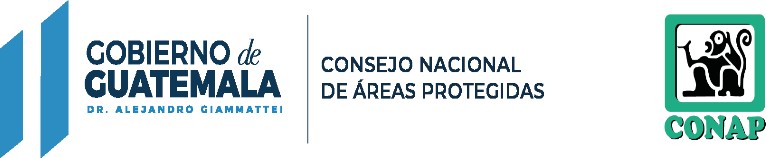 RESPONSABLE DE ACTUALIZACIÓN DE INFORMACIÓN: ALBA IMELDA ESTRADA QUEVEDO MES REPORTADO: MAYO 2023(ARTÍCULO 10, NUMERAL 4, LEY DE ACCESO A LA INFORMACIÓN PÚBLICA)DIRECCIÓN DE RECURSOS HUMANOS DIRECTORA A.I.: JAQUELINE ROXANA ROSALES MEJÍARESPONSABLE DE ACTUALIZACIÓN DE INFORMACIÓN: ALBA IMELDA ESTRADA QUEVEDO MES REPORTADO: MAYO 2023(ARTÍCULO 10, NUMERAL 4, LEY DE ACCESO A LA INFORMACIÓN PÚBLICA)DIRECCIÓN DE RECURSOS HUMANOS DIRECTORA A.I.: JAQUELINE ROXANA ROSALES MEJÍARESPONSABLE DE ACTUALIZACIÓN DE INFORMACIÓN: ALBA IMELDA ESTRADA QUEVEDO MES REPORTADO: MAYO 2023(ARTÍCULO 10, NUMERAL 4, LEY DE ACCESO A LA INFORMACIÓN PÚBLICA)DIRECCIÓN DE RECURSOS HUMANOS DIRECTORA A.I.: JAQUELINE ROXANA ROSALES MEJÍARESPONSABLE DE ACTUALIZACIÓN DE INFORMACIÓN: ALBA IMELDA ESTRADA QUEVEDOMES REPORTADO: MAYO 2023(ARTÍCULO 10, NUMERAL 4, LEY DE ACCESO A LA INFORMACIÓN PÚBLICA)DIRECCIÓN DE RECURSOS HUMANOS DIRECTORA A.I.: JAQUELINE ROXANA ROSALES MEJÍA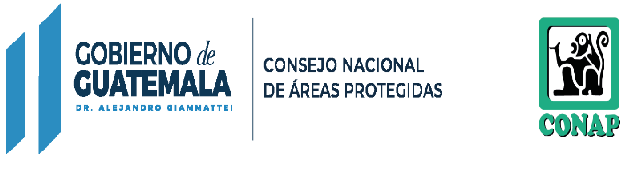 RESPONSABLE DE ACTUALIZACIÓN DE INFORMACIÓN: ALBA IMELDA ESTRADA QUEVEDO MES REPORTADO: MAYO 2023(ARTÍCULO 10, NUMERAL 4, LEY DE ACCESO A LA INFORMACIÓN PÚBLICA)DIRECCIÓN DE RECURSOS HUMANOS DIRECTORA A.I.: JAQUELINE ROXANA ROSALES MEJÍARESPONSABLE DE ACTUALIZACIÓN DE INFORMACIÓN: ALBA IMELDA ESTRADA QUEVEDO MES REPORTADO:MAYO 2023(ARTÍCULO 10, NUMERAL 4, LEY DE ACCESO A LA INFORMACIÓN PÚBLICA)DIRECCIÓN DE RECURSOS HUMANOS DIRECTORA A.I.: JAQUELINE ROXANA ROSALES MEJÍARESPONSABLE DE ACTUALIZACIÓN DE INFORMACIÓN: ALBA IMELDA ESTRADA QUEVEDO MES REPORTADO:MAYO 2023(ARTÍCULO 10, NUMERAL 4, LEY DE ACCESO A LA INFORMACIÓN PÚBLICA)DIRECCIÓN DE RECURSOS HUMANOS DIRECTORA A.I.: JAQUELINE ROXANA ROSALES MEJÍARESPONSABLE DE ACTUALIZACIÓN DE INFORMACIÓN: ALBA IMELDA ESTRADA QUEVEDO MES REPORTADO:MAYO 2023(ARTÍCULO 10, NUMERAL 4, LEY DE ACCESO A LA INFORMACIÓN PÚBLICA)NO.RENGLÓN PRESUPUESTARIONOMBRES Y APELLIDOSPUESTOSUELDO BASESUELDO BASECOMPLEMENTO PERSONALCOMPLEMENTO PERSONALBONO POR ANTIGÜEDADBONO POR ANTIGÜEDADBONO MONETARIOBONO MONETARIOBONO AJUSTE POR MODIFICACIONES AL SALARIO MÍNIMOBONO MONETARIO POR AJUSTE AL SALARIO MÍNIMOBONIFICACIÓN PROFESIONALBONIFICACIÓN PROFESIONALBONIFICACIÓN ACUERDO 66-2000 Y 37-2001BONIFICACIÓN ACUERDO 66-2000 Y 37-2001GASTOS DE REPRESENTACIÓNGASTOS DE REPRESENTACIÓNTOTAL MENSUALTOTAL MENSUALOBSERVACIONESVIATICOS AL INTERIOR1´011LEIDY KARINA ROSALESPROFESIONAL IIIQ3,757.00Q-Q-Q3,000.00Q-Q250.00Q-Q7,007.002´011CARLOS VIRGILIO MARTINEZ LOPEZSECRETARIO DE CONAPQ17,500.00Q6,000.00Q-Q4,500.00Q375.00Q250.00Q12,000.00Q40,625.003´011SERGIO RAUL MARTINEZ CALLEJASPROFESIONAL IQ3,295.00Q-Q-Q2,000.00Q-Q250.00Q-Q5,545.00-4´011EDUARDO FERNANDO PALOMO BARRIOSSUB SECRETARIO DE CONAPQ12,773.00Q6,000.00Q-Q4,000.00Q375.00Q250.00Q12,000.00Q35,398.00-5´011NORA ELISA RAMOS GONZALEZ DE VALENZUELATECNICO PROFESIONAL IQ1,575.00Q485.00Q75.00Q1,500.00Q-Q250.00Q-Q3,885.00-6´011CARLOS RAUL PALMA MAGAÑATECNICO IIIQ1,460.00Q600.00Q75.00Q1,500.00Q-Q250.00Q-Q3,885.00-7´011ENMA ESPERANZA ISAIAS QUINTEROSTRABAJADOR OPERATIVO IIIQ1,074.00Q400.00Q75.00Q1,400.00Q-Q250.00Q-Q3,199.00-8´011ONDINA DEL ROSARIO CHAVIN TESUCUNPROFESIONAL IIQ3,525.00Q-Q-Q2,000.00Q-Q250.00Q-Q5,775.00-9´011ANA MARIA ALVARADO JUAREZSECRETARIO EJECUTIVO VQ3,295.00Q-Q-Q2,000.00Q-Q250.00Q-Q5,545.00--10´011BYRON RAFAEL ORELLANA SANDOVALDIRECTOR TÉCNICO IIQ10,261.00Q-Q-Q4,000.00Q375.00Q250.00Q-Q14,886.00--11´011MIRLA AZUCENA TAQUE LOPEZASESOR PROFESIONAL ESPECIALIZADO IVQ6,759.00Q-Q-Q3,800.00Q375.00Q250.00Q-Q11,184.0012´011MERLE ALEJANDRA FERNANDEZ GAMARRODIRECTOR TÉCNICO IIQ10,261.00Q-Q-Q4,000.00Q375.00Q250.00Q-Q14,886.00--13´011EDGAR EMILIO CASTAÑEDA TOLEDOTÉCNICO IIIQ1,460.00Q-Q-Q2,000.00Q-Q250.00Q-Q3,710.00--14´011LUIS MANUEL LIMA GUILLENDIRECTOR TÉCNICO IIQ10,261.00Q-Q-Q4,000.00Q375.00Q250.00Q-Q14,886.00--15´011MARLIN ALEJANDRA GEORGE PORTILLOASESOR PROFESIONAL ESPECIALIZADO IVQ6,759.00Q-Q-Q3,800.00Q375.00Q250.00Q-Q11,184.00--16´011DEYSSI JEANNETTE RODRIGUEZ MARTINEZASESOR PROFESIONAL ESPECIALIZADO IIQ5,835.00Q-Q-Q3,800.00Q375.00Q250.00Q-Q10,260.00--17´011AIRAM ANDREA LOPEZ ROULETASESOR PROFESIONAL ESPECIALIZADO IIQ5,835.00Q-Q-Q3,800.00Q375.00Q250.00Q-Q10,260.00--18´011LUIS ALBERTO TOLEDO VASQUEZTÉCNICO IIIQ1,460.00Q-Q-Q2,000.00Q-Q250.00Q-Q3,710.00--19´011ERWIN ROLANDO DELGADO RIALTÉCNICO IIIQ1,460.00Q-Q-Q2,000.00Q-Q250.00Q-Q3,710.00---20´011ALBA IMELDA ESTRADA QUEVEDOASESOR PROFESIONAL ESPECIALIZADO IIQ5,835.00Q-Q-Q3,800.00Q375.00Q250.00Q-Q10,260.00---21´011MARLON ERNESTO VASQUEZ PIMENTELASISTENTE PROFESIONAL IVQ2,441.00Q-Q-Q2,400.00Q-Q250.00Q-Q5,091.00---22´011MARGOTH LAURA CAROLINA CRUZ NAVICHOCASESOR PROFESIONAL ESPECIALIZADO IIQ5,835.00Q-Q-Q3,800.00Q375.00Q250.00Q-Q10,260.00---23´011JOSE DAVID ILLESCAS TURUYASISTENTE PROFESIONAL IVQ2,441.00Q-Q-Q2,400.00Q-Q250.00Q-Q5,091.00---24´011VICTOR ALFONSO MENENDEZ PORRESASISTENTE PROFESIONAL IVQ2,441.00Q-Q-Q2,400.00Q-Q250.00Q-Q5,091.00-Q1,011.0025´011MILTON ROLANDO CABRERA BELLOSOASESOR PROFESIONAL ESPECIALIZADO IIQ5,835.00Q-Q-Q3,800.00Q375.00Q250.00Q-Q10,260.00-Q693.0026´011GLORIA MARINA APEN GONZALEZ DE MEJIADIRECTOR TÉCNICO IIQ10,261.00Q-Q-Q4,000.00Q375.00Q250.00Q-Q14,886.00-27´011CAROLINA COCON AJUCHANASESOR PROFESIONAL ESPECIALIZADO IIQ5,835.00Q-Q-Q3,800.00Q375.00Q250.00Q-Q10,260.00---28´011MONICA LUCIA BARILLAS RODASDIRECTOR TÉCNICO IIQ10,261.00Q-Q-Q4,000.00Q375.00Q250.00Q-Q14,886.00---29´011MARINA LILIANA GARCIA TZIRINASESOR PROFESIONAL ESPECIALIZADO IIQ5,835.00Q-Q-Q3,800.00Q375.00Q250.00Q-Q10,260.00---30´011SUSANA BEATRIZ HERNANDEZ ALFAROPROFESIONAL IIIQ3,757.00Q-Q-Q3,000.00Q-Q250.00Q-Q7,007.00---31´011SANDRA BATZ YATSECRETARIO EJECUTIVO VQ1,682.00Q-Q-Q2,000.00Q-Q250.00Q-Q3,932.00---32´011YOSELYN PAMELA MONTERROSO RODRIGUEZTÉCNICO IIIQ1,460.00Q-Q-Q2,000.00Q-Q250.00Q-Q3,710.00---33´011LUISA FERNANDA MUÑOZ PAIZTÉCNICO IIIQ1,460.00Q-Q-Q2,000.00Q-Q250.00Q-Q3,710.00---34´011WALTER ADRIAN RUIZ ALVARADOASESOR PROFESIONAL ESPECIALIZADO IIQ5,835.00Q-Q-Q3,800.00Q375.00Q250.00Q-Q10,260.00---35´011MARINA LETICIA LOPEZ SINCAL DE CAPASESOR PROFESIONAL ESPECIALIZADO IVQ6,759.00Q-Q-Q3,800.00Q375.00Q250.00Q-Q11,184.00---36´011ORLANDO ARQUIMIDES COTTO CACEROSTÉCNICO IIIQ1,460.00Q-Q-Q2,000.00Q-Q250.00Q-Q3,710.00---37´011LOURDES WALESKA FIGUEROA TORRESTÉCNICO IIIQ1,460.00Q-Q-Q2,000.00Q-Q250.00Q-Q3,710.00---38´011LUCILA SIOMARA PEREZ LOPEZASESOR PROFESIONAL ESPECIALIZADO IIQ5,835.00Q-Q-Q3,800.00Q375.00Q250.00Q-Q10,260.00-Q469.0039´011HECTOR DAVID ESTRADA MONROYASISTENTE PROFESIONAL IVQ2,441.00Q-Q-Q2,400.00Q-Q250.00Q-Q5,091.00-40´011ANGELICA MIROSLAVA RODRIGUEZ ORDOÑEZSECRETARIO EJECUTIVO IQ1,286.00Q-Q50.00Q1,500.00Q200.00Q-Q250.00Q-Q3,286.00---41´011LESTER KENNETH JUÁREZ HERNÁNDEZPROFESIONAL IIQ3,295.00Q-Q-Q2,000.00Q375.00Q250.00Q-Q5,920.00-Q154.9942´011MARINA EVELYN YANISSA IXCAMPARIC TZICTÉCNICO IIIQ1,460.00Q-Q-Q2,000.00Q-Q250.00Q-Q3,710.00---43´011LUISA VICTORIA RAMIREZ PALENCIAASISTENTE PROFESIONAL IVQ5,835.00Q-Q-Q3,800.00Q375.00Q250.00Q-Q10,260.00--44´011IRMA ELIZABETH OLMOS CUYUCHPROFESIONAL IIIQ3,757.00Q-Q-Q3,000.00Q375.00Q250.00Q-Q7,382.00---45´011DANIEL RIJOPACHI PIVARALPROFESIONAL IIIQ2,604.00Q-Q-Q1,700.00Q-Q250.00Q-Q4,554.00-46´011YONI LEONARDO DUBON JIMENEZTRABAJADOR ESPECIALIZADO IIIQ1,168.00Q-Q35.00Q1,400.00Q300.00Q200.00Q-Q250.00Q-Q3,353.00-47´011MIGUEL ANGEL PITAN MISTITRABAJADOR ESPECIALIZADO IIIQ1,168.00Q-Q50.00Q1,400.00Q300.00Q200.00Q-Q250.00Q-Q3,368.00--48´011JULIO CHAY DE LA CRUZTRABAJADOR ESPECIALIZADO IIIQ1,168.00Q-Q75.00Q1,400.00Q300.00Q200.00Q-Q250.00Q-Q3,393.00--49´011NORMA PATRICIA ESPINOZA HERNANDEZSECRETARIO EJECUTIVO VQ1,682.00Q-Q-Q2,000.00Q-Q250.00Q-Q3,932.00--50´011ANGEL LEONARDO MENDOZA PIVARALPROFESIONAL IQ2,441.00Q-Q-Q2,400.00Q-Q250.00Q-Q5,091.00-51´011JUAN XOL CHOCTRABAJADOR ESPECIALIZADO IIIQ1,168.00Q-Q75.00Q1,400.00Q300.00Q200.00Q-Q250.00Q-Q3,393.00--52´011ILDA SANCHEZ SANCHEZTRABAJADOR ESPECIALIZADO IIIQ1,168.00Q-Q50.00Q1,400.00Q300.00Q200.00Q-Q250.00Q-Q3,368.00--53´011FELIX HERIBERTO GARRIDO ACIGTRABAJADOR ESPECIALIZADO IIIQ1,168.00Q-Q50.00Q1,400.00Q300.00Q200.00Q-Q250.00Q-Q3,368.00-54´011WENDY AZUCENA CRUZ PINEDA DE RODRIGUEZTRABAJADOR ESPECIALIZADO IIIQ1,168.00Q-Q50.00Q1,400.00Q300.00Q200.00Q-Q250.00Q-Q3,368.00-55´011GLORIA ELIZABETH MACARIO PARADA DE GONZALEZTRABAJADOR ESPECIALIZADO IIIQ1,168.00Q-Q75.00Q1,400.00Q300.00Q200.00Q-Q250.00Q-Q3,393.00-56´011SUSANA ELIZABETH TRIGUEROS LOPEZTRABAJADOR ESPECIALIZADO IIIQ1,168.00Q-Q50.00Q1,400.00Q300.00Q200.00Q-Q250.00Q-Q3,368.00--57´011EUNICE ELIZABETH BARRIENTOS RAMIREZTRABAJADOR ESPECIALIZADO IIIQ1,168.00Q-Q35.00Q1,400.00Q300.00Q200.00Q-Q250.00Q-Q3,353.00--58´011GLORIA ELIZABETH DUBON BELTETON DE DE LEONTRABAJADOR ESPECIALIZADO IIIQ1,168.00Q-Q75.00Q1,400.00Q300.00Q200.00Q-Q250.00Q-Q3,393.00--59´011KARINA ELIZABETH CASTELLANOS MORALESTRABAJADOR ESPECIALIZADO IIIQ1,168.00Q-Q75.00Q1,400.00Q300.00Q200.00Q-Q250.00Q-Q3,393.00--60´011ANGELICA MARIA PEREZ ALBEÑOTRABAJADOR ESPECIALIZADO IIIQ1,168.00Q-Q50.00Q1,400.00Q300.00Q200.00Q-Q250.00Q-Q3,368.00--61´011CLAUDIA MARIBEL RODRIGUEZ HERNANDEZTRABAJADOR ESPECIALIZADO IIIQ37.68Q-Q1.61Q45.16Q6.45Q9.68Q-Q8.06Q-Q108.64SUSPENSIÓN DE IGSS POR MATERNIDAD A PARTIR DEL 02/05/2023-62´011WENDY YADIRA GARCIA ARCINIEGATRABAJADOR ESPECIALIZADO IIIQ1,168.00Q-Q50.00Q1,400.00Q300.00Q200.00Q-Q250.00Q-Q3,368.00--63´011HEIDY LISBETH ALDANA PINELO DE GONZALEZTRABAJADOR ESPECIALIZADO IIIQ1,168.00Q-Q75.00Q1,400.00Q300.00Q200.00Q-Q250.00Q-Q3,393.00--64´011SANDRA PATRICIA MATEO CAJASTRABAJADOR ESPECIALIZADO IIIQ1,168.00Q-Q50.00Q1,400.00Q300.00Q200.00Q-Q250.00Q-Q3,368.00--65´011KARINA ELIZABETH BARRIENTOS ESCOBARTRABAJADOR ESPECIALIZADO IIIQ1,168.00Q-Q50.00Q1,400.00Q300.00Q200.00Q-Q250.00Q-Q3,368.00--66´011WENDY LILY GUZMAN HERRERATRABAJADOR ESPECIALIZADO IIIQ1,168.00Q-Q50.00Q1,400.00Q300.00Q200.00Q-Q250.00Q-Q3,368.00--67´011MARIA DEL ROSARIO NAJERA MEJIATRABAJADOR ESPECIALIZADO IIIQ1,168.00Q-Q50.00Q1,400.00Q300.00Q200.00Q-Q250.00Q-Q3,368.00--68´011JHONY MAURICIO TORALLA CUNILTRABAJADOR ESPECIALIZADO IIIQ1,168.00Q-Q50.00Q1,400.00Q300.00Q200.00Q-Q250.00Q-Q3,368.00--69´011ADOLFO PEREZ TECTRABAJADOR ESPECIALIZADO IIIQ1,168.00Q-Q50.00Q1,400.00Q300.00Q200.00Q-Q250.00Q-Q3,368.00--70´011CESAR AUGUSTO GONZALEZ ECHEVERRIATRABAJADOR ESPECIALIZADO IIIQ1,168.00Q-Q50.00Q1,400.00Q300.00Q200.00Q-Q250.00Q-Q3,368.00-71´011GEOVANNI REYES MARTINEZ ESTRADATRABAJADOR ESPECIALIZADO IIIQ1,168.00Q-Q50.00Q1,400.00Q300.00Q200.00Q-Q250.00Q-Q3,368.00-72´011ERICK MAURICIO PINELO TULTRABAJADOR ESPECIALIZADO IIIQ1,168.00Q-Q75.00Q1,400.00Q300.00Q200.00Q-Q250.00Q-Q3,393.00-73´011ELMER ESTUARDO GARCIA LEONTRABAJADOR ESPECIALIZADO IIIQ1,168.00Q-Q50.00Q1,400.00Q300.00Q200.00Q-Q250.00Q-Q3,368.00-74´011JUAN CARLOS RODAS OLIVARESTRABAJADOR ESPECIALIZADO IIIQ1,168.00Q-Q50.00Q1,400.00Q300.00Q200.00Q-Q250.00Q-Q3,368.00-75´011LESTER ESTUARDO ENRIQUEZTRABAJADOR ESPECIALIZADO IIIQ1,168.00Q-Q50.00Q1,400.00Q300.00Q200.00Q-Q250.00Q-Q3,368.00-76´011MEILYN YOHANNA RODASTRABAJADOR ESPECIALIZADO IIIQ1,168.00Q-Q50.00Q1,400.00Q300.00Q200.00Q-Q250.00Q-Q3,368.00-77´011ALLAN MIGDAEL YAXCAL GARCIATRABAJADOR ESPECIALIZADO IIIQ1,168.00Q-Q35.00Q1,400.00Q300.00Q200.00Q-Q250.00Q-Q3,353.00-78´011FRANCISCA BATZ QUECHETRABAJADOR ESPECIALIZADO IIIQ1,168.00Q-Q35.00Q1,400.00Q300.00Q200.00Q-Q250.00Q-Q3,353.00-79´011WILFREDO ALEXANDER TORALLA CUNILTRABAJADOR ESPECIALIZADO IIIQ1,168.00Q-Q50.00Q1,400.00Q300.00Q200.00Q-Q250.00Q-Q3,368.00-80´011SILVIA VICTORIA GARCIA ORTIZTRABAJADOR ESPECIALIZADO IIIQ1,168.00Q-Q50.00Q1,400.00Q300.00Q200.00Q-Q250.00Q-Q3,368.00-81´011RINA DELY SOTO RAYMUNDOTRABAJADOR ESPECIALIZADO IIIQ1,168.00Q-Q50.00Q1,400.00Q300.00Q200.00Q-Q250.00Q-Q3,368.00-82´011MAYNOR BERNY BARRIOS SOLANOTRABAJADOR ESPECIALIZADO IIIQ1,168.00Q-Q-Q1,400.00Q300.00Q200.00Q-Q250.00Q-Q3,318.00-83´011PABLO SAMUEL LOPEZ CAALTÉCNICO IIIQ1,460.00Q-Q-Q2,000.00Q-Q250.00Q-Q3,710.00-84´011WALTER MAYORGA MONTERROSOASISTENTE PROFESIONAL IVQ2,441.00Q-Q-Q2,400.00Q-Q250.00Q-Q5,091.00-85´011ANDRES LOPEZ GARCIATRABAJADOR ESPECIALIZADO IIIQ1,168.00Q-Q50.00Q1,400.00Q300.00Q200.00Q-Q250.00Q-Q3,368.00-86´011LUCIO PEREZ ALVAREZTRABAJADOR ESPECIALIZADO IIIQ1,168.00Q-Q50.00Q1,400.00Q300.00Q200.00Q-Q250.00Q-Q3,368.00-87´011MATEO LOPEZ GUZMANTRABAJADOR ESPECIALIZADO IIIQ1,168.00Q-Q50.00Q1,400.00Q300.00Q200.00Q-Q250.00Q-Q3,368.00-88´011DEMETRIO RACANCOJ MARINTRABAJADOR ESPECIALIZADO IIIQ1,168.00Q-Q-Q1,400.00Q300.00Q200.00Q-Q250.00Q-Q3,318.00-89´011EDI IVAN OROZCO LOPEZTRABAJADOR ESPECIALIZADO IIIQ1,168.00Q-Q-Q1,400.00Q300.00Q200.00Q-Q250.00Q-Q3,318.00-90´011YONI JOSUE GUZMAN TIXTOJTRABAJADOR ESPECIALIZADO IIIQ1,168.00Q-Q-Q1,400.00Q300.00Q200.00Q-Q250.00Q-Q3,318.00-91´011JOSE DANILO JIMENEZ MENATRABAJADOR ESPECIALIZADO IIIQ1,168.00Q-Q50.00Q1,400.00Q300.00Q200.00Q-Q250.00Q-Q3,368.00-92´011OSMUNDO TRINIDAD RAMIREZTRABAJADOR ESPECIALIZADO IIIQ1,168.00Q-Q50.00Q1,400.00Q300.00Q200.00Q-Q250.00Q-Q3,368.00--93´011ESTEBAN MATIAS RAMOSTRABAJADOR ESPECIALIZADO IIIQ1,168.00Q-Q50.00Q1,400.00Q300.00Q200.00Q-Q250.00Q-Q3,368.00--94´011BACILIO ALONZO ENRIQUEZTRABAJADOR ESPECIALIZADO IIIQ1,168.00Q-Q50.00Q1,400.00Q300.00Q200.00Q-Q250.00Q-Q3,368.00-95´011AUGUSTO DIAZ LOPEZTRABAJADOR ESPECIALIZADO IIIQ1,168.00Q-Q50.00Q1,400.00Q300.00Q200.00Q-Q250.00Q-Q3,368.00-96´011CARLOS SHOJ CHANEBTRABAJADOR ESPECIALIZADO IIIQ1,168.00Q-Q75.00Q1,400.00Q300.00Q200.00Q-Q250.00Q-Q3,393.00-97´011CRISTOBAL DE JESUS POP CUCULTRABAJADOR ESPECIALIZADO IIIQ1,168.00Q-Q50.00Q1,400.00Q300.00Q200.00Q-Q250.00Q-Q3,368.00--98´011DAVID MISAEL PAN CAJBONTRABAJADOR ESPECIALIZADO IIIQ1,168.00Q-Q50.00Q1,400.00Q300.00Q200.00Q-Q250.00Q-Q3,368.00-99´011ELIAS RODAS ALBEÑOTRABAJADOR ESPECIALIZADO IIIQ1,168.00Q-Q50.00Q1,400.00Q300.00Q200.00Q-Q250.00Q-Q3,368.00--100´011FELICIANO CAAL COCTRABAJADOR ESPECIALIZADO IIIQ1,168.00Q-Q50.00Q1,400.00Q300.00Q200.00Q-Q250.00Q-Q3,368.00-101´011GREGORIO MAXIMILIANO LOPEZ AVILATRABAJADOR ESPECIALIZADO IIIQ1,168.00Q-Q50.00Q1,400.00Q300.00Q200.00Q-Q250.00Q-Q3,368.00-102´011JORGE EMILIO SALINAS MANGANDITRABAJADOR ESPECIALIZADO IIIQ1,168.00Q-Q50.00Q1,400.00Q300.00Q200.00Q-Q250.00Q-Q3,368.00-103´011JOSE ANGEL MORENO MARROQUINTRABAJADOR ESPECIALIZADO IIIQ1,168.00Q-Q50.00Q1,400.00Q300.00Q200.00Q-Q250.00Q-Q3,368.00-104´011MARIO ALBINO SALGUERO SANDOVALTRABAJADOR ESPECIALIZADO IIIQ1,168.00Q-Q50.00Q1,400.00Q300.00Q200.00Q-Q250.00Q-Q3,368.00-105´011MARIO ALFONSO SALGUEROTRABAJADOR ESPECIALIZADO IIIQ1,168.00Q-Q50.00Q1,400.00Q300.00Q200.00Q-Q250.00Q-Q3,368.00-106´011MIGUEL CAAL TIULTRABAJADOR ESPECIALIZADO IIIQ1,168.00Q-Q50.00Q1,400.00Q300.00Q200.00Q-Q250.00Q-Q3,368.00-107´011MIGUEL ANGEL GARCIA BARRIENTOSTRABAJADOR ESPECIALIZADO IIIQ1,168.00Q-Q50.00Q1,400.00Q300.00Q200.00Q-Q250.00Q-Q3,368.00-108´011MIGUEL ANGEL HERNANDEZ PAREDEZTRABAJADOR ESPECIALIZADO IIIQ1,168.00Q-Q50.00Q1,400.00Q300.00Q200.00Q-Q250.00Q-Q3,368.00-109´011NELSON YOVANI LEMUS ESCOBARTRABAJADOR ESPECIALIZADO IIIQ1,168.00Q-Q50.00Q1,400.00Q300.00Q200.00Q-Q250.00Q-Q3,368.00--110´011RUDY SAUL COHUOJ CHAYAXTRABAJADOR ESPECIALIZADO IIIQ1,168.00Q-Q50.00Q1,400.00Q300.00Q200.00Q-Q250.00Q-Q3,368.00-111´011SANTOS RICARDO PEREZ ZACARIASTRABAJADOR ESPECIALIZADO IIIQ1,168.00Q-Q-Q1,400.00Q300.00Q200.00Q-Q250.00Q-Q3,318.00-112´011TITO DIONICIO RAMIREZTRABAJADOR ESPECIALIZADO IIIQ1,168.00Q-Q50.00Q1,400.00Q300.00Q200.00Q-Q250.00Q-Q3,368.00-113´011AMBROSIO HERNANDEZ IXCAYAUTRABAJADOR ESPECIALIZADO IIIQ1,168.00Q-Q50.00Q1,400.00Q300.00Q200.00Q-Q250.00Q-Q3,368.00-114´011ANIBAL JOEL JUAREZ PINELOTRABAJADOR ESPECIALIZADO IIIQ1,168.00Q-Q50.00Q1,400.00Q300.00Q200.00Q-Q250.00Q-Q3,368.00-115´011JAIME BOTZOC CHUBTRABAJADOR ESPECIALIZADO IIIQ1,168.00Q-Q50.00Q1,400.00Q300.00Q200.00Q-Q250.00Q-Q3,368.00-116´011BENJAMIN CUCUL CHOCOJTRABAJADOR ESPECIALIZADO IIIQ1,168.00Q-Q50.00Q1,400.00Q300.00Q200.00Q-Q250.00Q-Q3,368.00-117´011JAVIER XOL PUTULTRABAJADOR ESPECIALIZADO IIIQ1,168.00Q-Q50.00Q1,400.00Q300.00Q200.00Q-Q250.00Q-Q3,368.00-118´011JULIO RAFAEL RUANO MONTERROZOTRABAJADOR ESPECIALIZADO IIIQ1,168.00Q-Q50.00Q1,400.00Q300.00Q200.00Q-Q250.00Q-Q3,368.00-119´011ROBERTO TZALAM ASIGTRABAJADOR ESPECIALIZADO IIIQ1,168.00Q-Q50.00Q1,400.00Q300.00Q200.00Q-Q250.00Q-Q3,368.00-120´011VICTOR MANUEL FUNES ALVARADOTRABAJADOR ESPECIALIZADO IIIQ1,168.00Q-Q75.00Q1,400.00Q300.00Q200.00Q-Q250.00Q-Q3,393.00-121´011ALBERTO POP CHOCTRABAJADOR ESPECIALIZADO IIIQ1,168.00Q-Q50.00Q1,400.00Q300.00Q200.00Q-Q250.00Q-Q3,368.00-122´011MIGUEL ANGEL MALDONADO GUTIERREZTRABAJADOR ESPECIALIZADO IIIQ1,168.00Q-Q50.00Q1,400.00Q300.00Q200.00Q-Q250.00Q-Q3,368.00-123´011RICARDO CAAL BATRABAJADOR ESPECIALIZADO IIIQ1,168.00Q-Q50.00Q1,400.00Q300.00Q200.00Q-Q250.00Q-Q3,368.00-124´011JUAN MANUEL ALVARADO RAMIREZTRABAJADOR ESPECIALIZADO IIIQ1,168.00Q-Q50.00Q1,400.00Q300.00Q200.00Q-Q250.00Q-Q3,368.00--125´011LEONEL ANTONIO HERNANDEZ GALDAMEZTRABAJADOR ESPECIALIZADO IIIQ1,168.00Q-Q50.00Q1,400.00Q300.00Q200.00Q-Q250.00Q-Q3,368.00--126´011OSMUNDO CUELLAR OVANDOTRABAJADOR ESPECIALIZADO IIIQ1,168.00Q-Q50.00Q1,400.00Q300.00Q200.00Q-Q250.00Q-Q3,368.00--127´011RICARDO SACTIC CHIOCTRABAJADOR ESPECIALIZADO IIIQ1,168.00Q-Q50.00Q1,400.00Q300.00Q200.00Q-Q250.00Q-Q3,368.00--128´011ALBERTO GUADALUPE VASQUEZ OXCALTRABAJADOR ESPECIALIZADO IIIQ1,168.00Q-Q50.00Q1,400.00Q300.00Q200.00Q-Q250.00Q-Q3,368.00--129´011JULIO ALFREDO MUJ COROXONTRABAJADOR ESPECIALIZADO IIIQ1,168.00Q-Q75.00Q1,400.00Q300.00Q200.00Q-Q250.00Q-Q3,393.00--130´011PEDRO CHIVILIU ESQUINATRABAJADOR ESPECIALIZADO IIIQ1,168.00Q-Q75.00Q1,400.00Q300.00Q200.00Q-Q250.00Q-Q3,393.00--131´011DIEGO CHACOM SOBENTRABAJADOR ESPECIALIZADO IIIQ1,168.00Q-Q75.00Q1,400.00Q300.00Q200.00Q-Q250.00Q-Q3,393.00--132´011DOMINGO ALFONSO MENDOZA QUIACAINTRABAJADOR ESPECIALIZADO IIIQ1,168.00Q-Q75.00Q1,400.00Q300.00Q200.00Q-Q250.00Q-Q3,393.00--133´011JUAN MARCOS SAQUICTRABAJADOR ESPECIALIZADO IIIQ1,168.00Q-Q50.00Q1,400.00Q300.00Q200.00Q-Q250.00Q-Q3,368.00--134´011ANTONIO FEDERICO TZAJ Y TZAJTRABAJADOR ESPECIALIZADO IIIQ1,168.00Q-Q50.00Q1,400.00Q300.00Q200.00Q-Q250.00Q-Q3,368.00--135´011DOMINGO CULUM PORONTRABAJADOR ESPECIALIZADO IIIQ1,168.00Q-Q50.00Q1,400.00Q300.00Q200.00Q-Q250.00Q-Q3,368.00--136´011SEBASTIAN TINUAR CIPRIANOTRABAJADOR ESPECIALIZADO IIIQ1,168.00Q-Q50.00Q1,400.00Q300.00Q200.00Q-Q250.00Q-Q3,368.00--137´011HAMILTON SAMUEL TEVALAN DE LEONASESOR PROFESIONAL ESPECIALIZADO IIQ5,835.00Q-Q-Q3,800.00Q375.00Q250.00Q-Q10,260.00--138´011PEDRO ROBERTO MARTINEZ SAENZASISTENTE PROFESIONAL IVQ2,441.00Q-Q-Q2,400.00Q-Q250.00Q-Q5,091.00--139´011RODOLFO DANIEL ALQUIJAY CRUZASISTENTE PROFESIONAL IVQ2,441.00Q-Q-Q2,400.00Q-Q250.00Q-Q5,091.00--140´011MILDRED ANABELLA ARANGO BARRIOSASESOR PROFESIONAL ESPECIALIZADO IIQ5,835.00Q-Q-Q3,800.00Q375.00Q250.00Q-Q10,260.00--141´011DIETER HANS MEHLBAUM YANEZASESOR PROFESIONAL ESPECIALIZADO IIQ5,835.00Q-Q-Q3,800.00Q375.00Q250.00Q-Q10,260.00--142´011RAFAEL ALBERTO BARRIOS DE LEONASESOR PROFESIONAL ESPECIALIZADO IIQ5,835.00Q-Q-Q3,800.00Q375.00Q250.00Q-Q10,260.00--143´011ARNULFO VASQUEZ BLANCOTRABAJADOR ESPECIALIZADO IIIQ1,168.00Q-Q75.00Q1,400.00Q300.00Q200.00Q-Q250.00Q-Q3,393.00--144´011LADY SULENA BlANCO CRUZTRABAJADOR ESPECIALIZADO IIIQ1,168.00Q-Q-Q1,400.00Q300.00Q200.00Q-Q250.00Q-Q3,318.00--145´011BENIGNO SOCOREC BUCUTRABAJADOR ESPECIALIZADO IIIQ1,168.00Q-Q75.00Q1,400.00Q300.00Q200.00Q-Q250.00Q-Q3,393.00--146´011OVIDIO VENANCIO RODRIGUEZ PIMENTELTRABAJADOR ESPECIALIZADO IIIQ1,168.00Q-Q50.00Q1,400.00Q300.00Q200.00Q-Q250.00Q-Q3,368.00--147´011BERNARDINO VELASQUEZ GRIJALVATRABAJADOR ESPECIALIZADO IIIQ1,168.00Q-Q75.00Q1,400.00Q300.00Q200.00Q-Q250.00Q-Q3,393.00--148´011CARLOS LEONEL MARTINEZ LOPEZASESOR PROFESIONAL ESPECIALIZADO IIQ5,835.00Q-Q-Q3,800.00Q375.00Q250.00Q-Q10,260.00--149´011CARLOS ALBERTO VELASQUEZ SOLISASISTENTE PROFESIONAL IVQ2,441.00Q-Q-Q2,400.00Q-Q250.00Q-Q5,091.00--150´011SAMY RUBYL PALACIOS VILLATOROASISTENTE PROFESIONAL IVQ2,441.00Q1,200.00Q-Q2,400.00Q-Q250.00Q-Q6,291.00--151´011FLOR DE MARIA TELLO DEL VALLETECNICO IIIQ1,460.00Q-Q35.00Q1,500.00Q-Q250.00Q-Q3,245.00--152´011ANGEL GABRIEL PEREZ TZOCTRABAJADOR ESPECIALIZADO IIIQ1,168.00Q-Q-Q1,400.00Q300.00Q200.00Q-Q250.00Q-Q3,318.00--153´011HONORIA CARMELITA MONTEJO MORALES DE PEREZASESOR PROFESIONAL ESPECIALIZADO IIQ5,835.00Q-Q-Q3,800.00Q375.00Q250.00Q-Q10,260.00--154´011OLGA RAQUEL AGUILAR MARTINEZASESOR PROFESIONAL ESPECIALIZADO IIQ5,835.00Q-Q-Q3,800.00Q375.00Q250.00Q-Q10,260.00--155´011ERICK ARMANDO CAAL TOTTRABAJADOR ESPECIALIZADO IIIQ1,168.00Q-Q50.00Q1,400.00Q300.00Q200.00Q-Q250.00Q-Q3,368.00--156´011RAMIRO CHUN HOOTRABAJADOR ESPECIALIZADO IIIQ1,168.00Q-Q35.00Q1,400.00Q300.00Q200.00Q-Q250.00Q-Q3,353.00--157´011HERMELINDO GARCIA GARCIATRABAJADOR ESPECIALIZADO IIIQ1,168.00Q-Q50.00Q1,400.00Q300.00Q200.00Q-Q250.00Q-Q3,368.00--158´011CARLA LILIANA CHACON MONTERROZOASESOR PROFESIONAL ESPECIALIZADO IIQ5,835.00Q-Q-Q3,800.00Q375.00Q250.00Q-Q10,260.00--159´011WILBER JOVAN RODRIGUEZ MOLINAASISTENTE PROFESIONAL IVQ2,441.00Q-Q-Q2,400.00Q-Q250.00Q-Q5,091.00--160´011HECTOR WALDEMAR XOL CACAOTÉCNICO IIIQ1,460.00Q-Q-Q2,000.00Q-Q250.00Q-Q3,710.00--161´011LORENZO MO XITRABAJADOR ESPECIALIZADO IIIQ1,168.00Q-Q35.00Q1,400.00Q300.00Q200.00Q-Q250.00Q-Q3,353.00--162´011JORGE BATRABAJADOR ESPECIALIZADO IIIQ1,168.00Q-Q50.00Q1,400.00Q300.00Q200.00Q-Q250.00Q-Q3,368.00--163´011ALBERTO MAQUIN CAALTRABAJADOR ESPECIALIZADO IIIQ1,168.00Q-Q50.00Q1,400.00Q300.00Q200.00Q-Q250.00Q-Q3,368.00--164´011ESTEBAN AC XICOLTRABAJADOR ESPECIALIZADO IIIQ1,168.00Q-Q50.00Q1,400.00Q300.00Q200.00Q-Q250.00Q-Q3,368.00--165´011LUIS TZUB PIZZATRABAJADOR ESPECIALIZADO IIIQ1,168.00Q-Q50.00Q1,400.00Q300.00Q200.00Q-Q250.00Q-Q3,368.00--166´011ERNESTO ACTRABAJADOR ESPECIALIZADO IIIQ1,168.00Q-Q50.00Q1,400.00Q300.00Q200.00Q-Q250.00Q-Q3,368.00--167´011JUAN JOSE CUCUL CAALTRABAJADOR ESPECIALIZADO IIIQ1,168.00Q-Q50.00Q1,400.00Q300.00Q200.00Q-Q250.00Q-Q3,368.00--168´011WILLIAMS OTTONIEL AYALA MACZTRABAJADOR ESPECIALIZADO IIIQ1,168.00Q-Q50.00Q1,400.00Q300.00Q200.00Q-Q250.00Q-Q3,368.00--169´011AUGUSTO OXOM MOTRABAJADOR ESPECIALIZADO IIIQ1,168.00Q-Q50.00Q1,400.00Q300.00Q200.00Q-Q250.00Q-Q3,368.00--170´011ERICK OSWALDO CORNEL DIAZTRABAJADOR ESPECIALIZADO IIIQ1,168.00Q-Q50.00Q1,400.00Q300.00Q200.00Q-Q250.00Q-Q3,368.00--171´011CESAR AUGUSTO PACAY CHENTRABAJADOR ESPECIALIZADO IIIQ1,168.00Q-Q50.00Q1,400.00Q300.00Q200.00Q-Q250.00Q-Q3,368.00--172´011BELIZARIO TORRES MORALESTRABAJADOR ESPECIALIZADO IIIQ1,168.00Q-Q50.00Q1,400.00Q300.00Q200.00Q-Q250.00Q-Q3,368.00173´011HERMOGENES SACRAB CAJBONTRABAJADOR ESPECIALIZADO IIIQ1,168.00Q-Q50.00Q1,400.00Q300.00Q200.00Q-Q250.00Q-Q3,368.00--174´011FLORA HERMINIA MO POPTRABAJADOR ESPECIALIZADO IIIQ1,168.00Q-Q35.00Q1,400.00Q300.00Q200.00Q-Q250.00Q-Q3,353.00--175´011BASILIO SILVESTRE LOPEZDIRECTOR TÉCNICO IIQ10,261.00Q-Q-Q4,000.00Q375.00Q250.00Q-Q14,886.00--176´011JUAN HECTOR ORELLANA LOPEZTRABAJADOR ESPECIALIZADO IIIQ1,168.00Q-Q75.00Q1,400.00Q300.00Q200.00Q-Q250.00Q-Q3,393.00--177´011CARLOS AUGUSTO CHAJAJ PEREZTRABAJADOR ESPECIALIZADO IIIQ1,168.00Q-Q75.00Q1,400.00Q300.00Q200.00Q-Q250.00Q-Q3,393.00--178´011JORGE LISANDRO SALAS SALASTRABAJADOR ESPECIALIZADO IIIQ1,168.00Q-Q75.00Q1,400.00Q300.00Q200.00Q-Q250.00Q-Q3,393.00--179´011JOSE ANTONIO SIS ESTRADATRABAJADOR ESPECIALIZADO IIIQ1,168.00Q-Q75.00Q1,400.00Q300.00Q200.00Q-Q250.00Q-Q3,393.00--180´011JOSE MANUEL JUAREZ ORDOÑEZTRABAJADOR ESPECIALIZADO IIIQ1,168.00Q-Q75.00Q1,400.00Q300.00Q200.00Q-Q250.00Q-Q3,393.00--181´011MOISES XOL BINTRABAJADOR ESPECIALIZADO IIIQ	1,168.00Q	-Q	50.00Q    1,400.00Q	300.00Q	200.00Q	-Q	250.00Q	-Q     3,368.00--182´011CESAR AUGUSTO RAMOS GOMEZTRABAJADOR ESPECIALIZADO IIIQ	1,168.00Q	-Q	50.00Q    1,400.00Q	300.00Q	200.00Q	-Q	250.00Q	-Q     3,368.00--183´011ARTURO LEON GENISTRABAJADOR ESPECIALIZADO IIIQ	1,168.00Q	-Q	75.00Q    1,400.00Q	300.00Q	200.00Q	-Q	250.00Q	-Q     3,393.00--184´011ESTEBAN DAMACIO ELIAS DIONICIOTRABAJADOR ESPECIALIZADO IIIQ	1,168.00Q	-Q	50.00Q    1,400.00Q	300.00Q	200.00Q	-Q	250.00Q	-Q     3,368.00--185´011NOLASCO HERMENEGILDO TESUCUN VITZILTRABAJADOR ESPECIALIZADO IIIQ	1,168.00Q	-Q	75.00Q    1,400.00Q	300.00Q	200.00Q	-Q	250.00Q	-Q     3,393.00--186´011BERNABE MORALES ELIASTRABAJADOR ESPECIALIZADO IIIQ	1,168.00Q	-Q	75.00Q    1,400.00Q	300.00Q	200.00Q	-Q	250.00Q	-Q     3,393.00--187´011EMILIO CHUB LUCTRABAJADOR ESPECIALIZADO IIIQ	1,168.00Q	-Q	50.00Q    1,400.00Q	300.00Q	200.00Q	-Q	250.00Q	-Q     3,368.00--188´011LUSBIN BELARMINO GARCIA SALVATIERRATRABAJADOR ESPECIALIZADO IIIQ	1,168.00Q	-Q	50.00Q    1,400.00Q	300.00Q	200.00Q	-Q	250.00Q	-Q     3,368.00--189´011BELTRAN VASQUEZ LOPEZTRABAJADOR ESPECIALIZADO IIIQ	1,168.00Q	-Q	50.00Q    1,400.00Q	300.00Q	200.00Q	-Q	250.00Q	-Q     3,368.00--190´011REYES MANUEL BALONA HEREDIATRABAJADOR ESPECIALIZADO IIIQ	1,168.00Q	-Q	50.00Q    1,400.00Q	300.00Q	200.00Q	-Q	250.00Q	-Q     3,368.00--191´011JOSE RICARDO NOYOLA MARTINEZTRABAJADOR ESPECIALIZADO IIIQ	1,168.00Q	-Q	50.00Q    1,400.00Q	300.00Q	200.00Q	-Q	250.00Q	-Q     3,368.00--192´011JUAN FRANCISCO BARILLAS TUNTRABAJADOR ESPECIALIZADO IIIQ	1,168.00Q	-Q	50.00Q    1,400.00Q	300.00Q	200.00Q	-Q	250.00Q	-Q     3,368.00--193´011MIGUEL JEREMIAS CU CAALTRABAJADOR ESPECIALIZADO IIIQ	1,168.00Q	-Q	50.00Q    1,400.00Q	300.00Q	200.00Q	-Q	250.00Q	-Q     3,368.00--194´011WALTER GARCIA FELIPETRABAJADOR ESPECIALIZADO IIIQ	1,168.00Q	-Q	50.00Q    1,400.00Q	300.00Q	200.00Q	-Q	250.00Q	-Q     3,368.00--195´011EDGAR AUGUSTO CHATA CHANTRABAJADOR ESPECIALIZADO IIIQ	1,168.00Q	-Q	75.00Q    1,400.00Q	300.00Q	200.00Q	-Q	250.00Q	-Q     3,393.00--196´011EDY ROCAEL PUGA CANOTRABAJADOR ESPECIALIZADO IIIQ	1,168.00Q	-Q	75.00Q    1,400.00Q	300.00Q	200.00Q	-Q	250.00Q	-Q     3,393.00--197´011ELMAR FAIRO YOC CIPRIANOTRABAJADOR ESPECIALIZADO IIIQ	1,168.00Q	-Q	50.00Q    1,400.00Q	300.00Q	200.00Q	-Q	250.00Q	-Q     3,368.00--198´011FARITA MAYONI RODRIGUEZ TUT DE PAZTRABAJADOR ESPECIALIZADO IIIQ	1,168.00Q	-Q	75.00Q    1,400.00Q	300.00Q	200.00Q	-Q	250.00Q	-Q     3,393.00--199´011GENARO XOL COCTRABAJADOR ESPECIALIZADO IIIQ	1,168.00Q	-Q	50.00Q    1,400.00Q	300.00Q	200.00Q	-Q	250.00Q	-Q     3,368.00--200´011IRMA SONTAY IXCOYTRABAJADOR ESPECIALIZADO IIIQ	1,168.00Q	-Q	75.00Q    1,400.00Q	300.00Q	200.00Q	-Q	250.00Q	-Q     3,393.00--201´011ISAAC MERLOS LEIVATRABAJADOR ESPECIALIZADO IIIQ	1,168.00Q	-Q	75.00Q    1,400.00Q	300.00Q	200.00Q	-Q	250.00Q	-Q     3,393.00--202´011JAYRON ESTUARDO MIS CUNILTRABAJADOR ESPECIALIZADO IIIQ	1,168.00Q	-Q	75.00Q    1,400.00Q	300.00Q	200.00Q	-Q	250.00Q	-Q     3,393.00--203´011JOSE LUIS LOPEZ RODRIGUEZTRABAJADOR ESPECIALIZADO IIIQ	1,168.00Q	-Q	75.00Q    1,400.00Q	300.00Q	200.00Q	-Q	250.00Q	-Q     3,393.00--204´011NERY AROLDO JORDAN CAMBRANESTRABAJADOR ESPECIALIZADO IIIQ	1,168.00Q	-Q	75.00Q    1,400.00Q	300.00Q	200.00Q	-Q	250.00Q	-Q     3,393.00--205´011RAUL MOCU CUCTRABAJADOR ESPECIALIZADO IIIQ	1,168.00Q	-Q	50.00Q    1,400.00Q	300.00Q	200.00Q	-Q	250.00Q	-Q     3,368.00--206´011ROBERTO CAAL MAASTRABAJADOR ESPECIALIZADO IIIQ	1,168.00Q	-Q	75.00Q    1,400.00Q	300.00Q	200.00Q	-Q	250.00Q	-Q     3,393.00--207´011TOMAS CAAL CHOCTRABAJADOR ESPECIALIZADO IIIQ	1,168.00Q	-Q	50.00Q    1,400.00Q	300.00Q	200.00Q	-Q	250.00Q	-Q     3,368.00--208´011ORACIO HERRARTE MAZARIEGOSTRABAJADOR ESPECIALIZADO IIIQ	1,168.00Q	-Q	75.00Q    1,400.00Q	300.00Q	200.00Q	-Q	250.00Q	-Q     3,393.00--209´011ELMER ADOLFO LOPEZ HICHOTRABAJADOR ESPECIALIZADO IIIQ	1,168.00Q	-Q	75.00Q    1,400.00Q	300.00Q	200.00Q	-Q	250.00Q	-Q     3,393.00--210´011EDWIN EZEQUIEL VIN IXCOYTRABAJADOR ESPECIALIZADO IIIQ	1,168.00Q	-Q	50.00Q    1,400.00Q	300.00Q	200.00Q	-Q	250.00Q	-Q     3,368.00--211´011RUBEN BAUDILIO RAMIREZTRABAJADOR ESPECIALIZADO IIIQ	1,168.00Q	-Q	50.00Q    1,400.00Q	300.00Q	200.00Q	-Q	250.00Q	-Q     3,368.00--212´011FRANCISCO PEREZ GENISTRABAJADOR ESPECIALIZADO IIIQ	1,168.00Q	-Q	75.00Q    1,400.00Q	300.00Q	200.00Q	-Q	250.00Q	-Q     3,393.00--213´011ORALDO ALFREDO DONIS VELASQUEZTRABAJADOR ESPECIALIZADO IIIQ	1,168.00Q	-Q	75.00Q    1,400.00Q	300.00Q	200.00Q	-Q	250.00Q	-Q     3,393.00--214´011JOSE MANUEL MENENDEZ CORDOVATRABAJADOR ESPECIALIZADO IIIQ	1,168.00Q	-Q	50.00Q    1,400.00Q	300.00Q	200.00Q	-Q	250.00Q	-Q     3,368.00--215´011JORGE MANUEL MARCOS MARTINEZTRABAJADOR ESPECIALIZADO IIIQ	1,168.00Q	-Q	50.00Q    1,400.00Q	300.00Q	200.00Q	-Q	250.00Q	-Q     3,368.00--216´011RICARDO QUIB CHOLOMTRABAJADOR ESPECIALIZADO IIIQ	1,168.00Q	-Q	50.00Q    1,400.00Q	300.00Q	200.00Q	-Q	250.00Q	-Q     3,368.00--217´011RODOLFO COC POPTRABAJADOR ESPECIALIZADO IIIQ	1,168.00Q	-Q	50.00Q    1,400.00Q	300.00Q	200.00Q	-Q	250.00Q	-Q     3,368.00--218´011ABELARDO CHUB XUCTRABAJADOR ESPECIALIZADO IIIQ	1,168.00Q	-Q	50.00Q    1,400.00Q	300.00Q	200.00Q	-Q	250.00Q	-Q     3,368.00--219´011MARGARITO MARCOS CARRANZATRABAJADOR ESPECIALIZADO IIIQ	1,168.00Q	-Q	50.00Q    1,400.00Q	300.00Q	200.00Q	-Q	250.00Q	-Q     3,368.00--220´011DIEGO BERNABE QUIXCHAN ACOSTATRABAJADOR ESPECIALIZADO IIIQ	1,168.00Q	-Q	50.00Q    1,400.00Q	300.00Q	200.00Q	-Q	250.00Q	-Q     3,368.00--221´011MANUEL ANTONIO SOBERANO GARCIATRABAJADOR ESPECIALIZADO IIIQ	1,168.00Q	-Q	50.00Q    1,400.00Q	300.00Q	200.00Q	-Q	250.00Q	-Q     3,368.00--222´011JOSUE CAMPOS MENENDEZTRABAJADOR ESPECIALIZADO IIIQ	1,168.00Q	-Q	50.00Q    1,400.00Q	300.00Q	200.00Q	-Q	250.00Q	-Q     3,368.00--223´011ADRIAN ANIBAL MAGALLON KILKANTRABAJADOR ESPECIALIZADO IIIQ	1,168.00Q	-Q	50.00Q    1,400.00Q	300.00Q	200.00Q	-Q	250.00Q	-Q     3,368.00--224´011FAUSTO AROLDO CHOC MUÑOZTRABAJADOR ESPECIALIZADO IIIQ	1,168.00Q	-Q	50.00Q    1,400.00Q	300.00Q	200.00Q	-Q	250.00Q	-Q     3,368.00--225´011JUAN LUIS GUZMAN MARTINEZTRABAJADOR ESPECIALIZADO IIIQ	1,168.00Q	-Q	50.00Q    1,400.00Q	300.00Q	200.00Q	-Q	250.00Q	-Q     3,368.00--226´011ROMAN EDIBERTO GARCIA IZAGUIRRETRABAJADOR ESPECIALIZADO IIIQ	1,168.00Q	-Q	50.00Q    1,400.00Q	300.00Q	200.00Q	-Q	250.00Q	-Q     3,368.00--227´011ALFREDO CHOC CUZTRABAJADOR ESPECIALIZADO IIIQ	1,168.00Q	-Q	50.00Q    1,400.00Q	300.00Q	200.00Q	-Q	250.00Q	-Q     3,368.00--228´011WILMER ALEXANDER CAAL PEREZTRABAJADOR ESPECIALIZADO IIIQ	1,168.00Q	-Q	50.00Q    1,400.00Q	300.00Q	200.00Q	-Q	250.00Q	-Q     3,368.00--229´011AMILCAR ISAIAS COC MACZTRABAJADOR ESPECIALIZADO IIIQ	1,168.00Q	-Q	50.00Q    1,400.00Q	300.00Q	200.00Q	-Q	250.00Q	-Q     3,368.00--230´011RICARDO CHOC TIULTRABAJADOR ESPECIALIZADO IIIQ	1,168.00Q	-Q	50.00Q    1,400.00Q	300.00Q	200.00Q	-Q	250.00Q	-Q     3,368.00--231´011DAVID CHUB POPTRABAJADOR ESPECIALIZADO IIIQ	1,168.00Q	-Q	50.00Q    1,400.00Q	300.00Q	200.00Q	-Q	250.00Q	-Q     3,368.00--232´011JORGE ARTURO ZAC COHUOJTRABAJADOR ESPECIALIZADO IIIQ	1,168.00Q	-Q	50.00Q    1,400.00Q	300.00Q	200.00Q	-Q	250.00Q	-Q     3,368.00--233´011PRUDENCIO MONTENEGROTRABAJADOR ESPECIALIZADO IIIQ	1,168.00Q	-Q	75.00Q    1,400.00Q	300.00Q	200.00Q	-Q	250.00Q	-Q     3,393.00--234´011RUBEN EDMUNDO CARRETO ALMARAZTRABAJADOR ESPECIALIZADO IIIQ	1,168.00Q	-Q	75.00Q    1,400.00Q	300.00Q	200.00Q	-Q	250.00Q	-Q     3,393.00--235´011JUAN FRANCISCO LOPEZ CACERESTRABAJADOR ESPECIALIZADO IIIQ	1,168.00Q	-Q	50.00Q    1,400.00Q	300.00Q	200.00Q	-Q	250.00Q	-Q     3,368.00--236´011DOMINGO LUIS CHAN SINTURIONTRABAJADOR ESPECIALIZADO IIIQ	1,168.00Q	-Q	75.00Q    1,400.00Q	300.00Q	200.00Q	-Q	250.00Q	-Q     3,393.00--237´011TELMO EFRAIN QUIXCHAN CHATATRABAJADOR ESPECIALIZADO IIIQ	1,168.00Q	-Q	75.00Q    1,400.00Q	300.00Q	200.00Q	-Q	250.00Q	-Q     3,393.00--238´011MELVIN ESTUARDO CAJBON CAALTRABAJADOR ESPECIALIZADO IIIQ	1,168.00Q	-Q	50.00Q    1,400.00Q	300.00Q	200.00Q	-Q	250.00Q	-Q     3,368.00--239´011ALBERTO RAX POPTRABAJADOR ESPECIALIZADO IIIQ	1,168.00Q	-Q	50.00Q    1,400.00Q	300.00Q	200.00Q	-Q	250.00Q	-Q     3,368.00--240´011MELVIN ANTONIO AGUSTIN RIVERATRABAJADOR ESPECIALIZADO IIIQ	1,168.00Q	-Q	50.00Q    1,400.00Q	300.00Q	200.00Q	-Q	250.00Q	-Q     3,368.00--241´011RAYMUNDO APARICIO BARRIENTOSTRABAJADOR ESPECIALIZADO IIIQ	1,168.00Q	-Q	50.00Q    1,400.00Q	300.00Q	200.00Q	-Q	250.00Q	-Q     3,368.00--242´011CARMEN JOB HERRERA JACINTOTRABAJADOR ESPECIALIZADO IIIQ	1,168.00Q	-Q	50.00Q    1,400.00Q	300.00Q	200.00Q	-Q	250.00Q	-Q     3,368.00--243´011SERGIO ALEJANDRO ROLANDO BALAN GONZALEZASESOR PROFESIONAL ESPECIALIZADO IIQ	5,835.00Q	-Q	-Q    3,800.00Q	375.00Q	250.00Q	-Q 10,260.00--244´011ANGELITA AZUCENA SOZA AGUILARASESOR PROFESIONAL ESPECIALIZADO IIQ	5,835.00Q	-Q	-Q    3,800.00Q	375.00Q	250.00Q	-Q 10,260.00--245´011GELIN DALILA GARCIA DUBONASESOR PROFESIONAL ESPECIALIZADO IIQ	5,835.00Q	-Q	-Q    3,800.00Q	375.00Q	250.00Q	-Q 10,260.00--246´011MIRIAM BEATRIZ QUIÑONEZ HARANZENASESOR PROFESIONAL ESPECIALIZADO IIQ	5,835.00Q	-Q	-Q    3,800.00Q	375.00Q	250.00Q	-Q 10,260.00--247´011HENNER GUILLERMO REYES KILCANASISTENTE PROFESIONAL IVQ	2,441.00Q	-Q	-Q    2,400.00Q	250.00Q	-Q     5,091.00--248´011AROLDO ESTUARDO CANO JORDANASISTENTE PROFESIONAL IVQ	2,441.00Q	-Q	50.00Q    2,400.00Q	-Q	250.00Q	-Q     5,141.00--249´011GREYSI DALILA GONZALEZ CASTILLOSECRETARIO EJECUTIVO VQ	1,682.00Q	-Q	-Q    2,000.00Q	-Q	250.00Q	-Q     3,932.00--250´011ALONSO ALEJANDRO MERIDA CARDONATÉCNICO IIIQ	1,460.00Q	-Q	-Q    2,000.00Q	-Q	250.00Q	-Q     3,710.00--251´011SAMUEL HUMBERTO MENDEZ CATUNTÉCNICO IIIQ	1,460.00Q	-Q	-Q    2,000.00Q	-Q	250.00Q	-Q     3,710.00--252´011ARMANDO DIAZ RAMOSTRABAJADOR ESPECIALIZADO IIIQ	1,168.00Q	-Q	-Q    1,400.00Q	-Q	500.00Q	-Q	250.00Q	-Q     3,318.00--253´011AXEL GEOVANI ACUÑA ARRIAZATRABAJADOR ESPECIALIZADO IIIQ	1,168.00Q	-Q	-Q    1,400.00Q	-Q	500.00Q	-Q	250.00Q	-Q     3,318.00--254´011BAYRON BAUDILIO OSORIO GOMEZTRABAJADOR ESPECIALIZADO IIIQ	1,168.00Q	-Q	-Q    1,400.00Q	-Q	500.00Q	-Q	250.00Q	-Q     3,318.00--255´011HOSMAN GAMALIEL CHAN CANTETRABAJADOR ESPECIALIZADO IIIQ	1,168.00Q	-Q	-Q    1,400.00Q	-Q	500.00Q	-Q	250.00Q	-Q     3,318.00--256´011ISMAEL ALBERTO ESTRADA CAMBRANESTRABAJADOR ESPECIALIZADO IIIQ	1,168.00Q	-Q	-Q    1,400.00Q	-Q	500.00Q	-Q	250.00Q	-Q     3,318.00--257´011RAUL VILLALTA OSORIOTRABAJADOR ESPECIALIZADO IIIQ	1,168.00Q	-Q	-Q    1,400.00Q	-Q	500.00Q	-Q	250.00Q	-Q     3,318.00--258´011RONY PASCUAL ESCOBAR PEREZTRABAJADOR ESPECIALIZADO IIIQ	1,168.00Q	-Q	-Q    1,400.00Q	-Q	500.00Q	-Q	250.00Q	-Q     3,318.00--259´011ROSALIO RIVAS HERNANDEZTRABAJADOR ESPECIALIZADO IIIQ	1,168.00Q	-Q	-Q    1,400.00Q	-Q	500.00Q	-Q	250.00Q	-Q     3,318.00--260´011CARLOS HUMBERTO MONTECINOSTRABAJADOR ESPECIALIZADO IIIQ	1,168.00Q	-Q	-Q    1,400.00Q	-Q	500.00Q	-Q	250.00Q	-Q     3,318.00--261´011ARNALDO BA CAALTRABAJADOR ESPECIALIZADO IIIQ	1,168.00Q	-Q	-Q    1,400.00Q	-Q	500.00Q	-Q	250.00Q	-Q     3,318.00--262´011OSWALL DEYNNER OVANDO MANCIATRABAJADOR ESPECIALIZADO IIIQ	1,168.00Q	-Q	-Q    1,400.00Q	-Q	500.00Q	-Q	250.00Q	-Q     3,318.00--263´011MAYNOR ANIBAL SEP ESTRADATRABAJADOR ESPECIALIZADO IIIQ	1,168.00Q	-Q	-Q    1,400.00Q	-Q	500.00Q	-Q	250.00Q	-Q     3,318.00--264´011WALTER YOVANE GARCIA RUANOTRABAJADOR ESPECIALIZADO IIIQ	1,168.00Q	-Q	-Q    1,400.00Q	-Q	500.00Q	-Q	250.00Q	-Q     3,318.00--265´011GADI NAPOLEON GARCIA ACTRABAJADOR ESPECIALIZADO IIIQ	1,168.00Q	-Q	-Q    1,400.00Q	-Q	500.00Q	-Q	250.00Q	-Q     3,318.00--266´011MODESTO ALONZO RAMOSTRABAJADOR ESPECIALIZADO IIIQ	1,168.00Q	-Q	-Q    1,400.00Q	-Q	500.00Q	-Q	250.00Q	-Q     3,318.00--267´011FRANKI RENE JACOME PEREZTRABAJADOR ESPECIALIZADO IIIQ	1,168.00Q	-Q	-Q    1,400.00Q	-Q	500.00Q	-Q	250.00Q	-Q     3,318.00--268´011JAIMEN LEONEL GUTIERREZ GARCIATRABAJADOR ESPECIALIZADO IIIQ	1,168.00Q	-Q	-Q    1,400.00Q	-Q	500.00Q	-Q	250.00Q	-Q     3,318.00--269´011RONI EDIT CHATA SOZATRABAJADOR ESPECIALIZADO IIIQ	1,168.00Q	-Q	75.00Q    1,400.00Q	300.00Q	200.00Q	-Q	250.00Q	-Q     3,393.00--270´011JOSE ESTEBAN CHOLOM TECTRABAJADOR ESPECIALIZADO IIIQ	1,168.00Q	-Q	50.00Q    1,400.00Q	300.00Q	200.00Q	-Q	250.00Q	-Q     3,368.00--271´011ELDER ALONZO CASTAÑEDA MONTALVANTRABAJADOR ESPECIALIZADO IIIQ	1,168.00Q	-Q	50.00Q    1,400.00Q	300.00Q	200.00Q	-Q	250.00Q	-Q     3,368.00--272´011FILADELFO CORTEZ SANTIAGOTRABAJADOR ESPECIALIZADO IIIQ	1,168.00Q	-Q	75.00Q    1,400.00Q	300.00Q	200.00Q	-Q	250.00Q	-Q     3,393.00--273´011HENDRY ANTONIO BETANCOURT LOPEZTRABAJADOR ESPECIALIZADO IIIQ	1,168.00Q	-Q	50.00Q    1,400.00Q	300.00Q	200.00Q	-Q	250.00Q	-Q     3,368.00--274´011ANIBAL PEREZ ESCALANTETRABAJADOR ESPECIALIZADO IIIQ	1,168.00Q	-Q	50.00Q    1,400.00Q	300.00Q	200.00Q	-Q	250.00Q	-Q     3,368.00--275´011CARLOS ENRIQUE ICAL RIVERATRABAJADOR ESPECIALIZADO IIIQ	1,168.00Q	-Q	50.00Q    1,400.00Q	300.00Q	200.00Q	-Q	250.00Q	-Q     3,368.00--276´011GLORIA IMELDA MEJIA CASTILLOTRABAJADOR ESPECIALIZADO IIIQ	1,168.00Q	-Q	50.00Q    1,400.00Q	300.00Q	200.00Q	-Q	250.00Q	-Q     3,368.00--277´011HERMELINDO TIULTRABAJADOR ESPECIALIZADO IIIQ	1,168.00Q	-Q	50.00Q    1,400.00Q	300.00Q	200.00Q	-Q	250.00Q	-Q     3,368.00--278´011MARCO ANTONIO POL RAMIREZTRABAJADOR ESPECIALIZADO IIIQ	1,168.00Q	-Q	50.00Q    1,400.00Q	300.00Q	200.00Q	-Q	250.00Q	-Q     3,368.00--279´011NEPTALY ARIAS ARIASTRABAJADOR ESPECIALIZADO IIIQ	1,168.00Q	-Q	50.00Q    1,400.00Q	300.00Q	200.00Q	-Q	250.00Q	-Q     3,368.00--280´011RONY LESTER MANZANERO CHITRABAJADOR ESPECIALIZADO IIIQ	1,168.00Q	-Q	50.00Q    1,400.00Q	300.00Q	200.00Q	-Q	250.00Q	-Q     3,368.00--281´011SANTOS TOMAS PEREZ AGUSTINTRABAJADOR ESPECIALIZADO IIIQ	1,168.00Q	-Q	50.00Q    1,400.00Q	300.00Q	200.00Q	-Q	250.00Q	-Q     3,368.00--282´011YANUARIO ENRIQUE CHOLOM TECTRABAJADOR ESPECIALIZADO IIIQ	1,168.00Q	-Q	50.00Q    1,400.00Q	300.00Q	200.00Q	-Q	250.00Q	-Q     3,368.00--283´011OSCAR ROGELIO ALVARADO COCTRABAJADOR ESPECIALIZADO IIIQ	1,168.00Q	-Q	50.00Q    1,400.00Q	300.00Q	200.00Q	-Q	250.00Q	-Q     3,368.00--284´011DAVID ELIAS ALONZO ORTIZTRABAJADOR ESPECIALIZADO IIIQ	1,168.00Q	-Q	50.00Q    1,400.00Q	300.00Q	200.00Q	-Q	250.00Q	-Q     3,368.00--285´011MARIO ABIEL GUARDADO MORALESTRABAJADOR ESPECIALIZADO IIIQ	1,168.00Q	-Q	50.00Q    1,400.00Q	300.00Q	200.00Q	-Q	250.00Q	-Q     3,368.00--286´011RUDY SAUL CHAN BATABTRABAJADOR ESPECIALIZADO IIIQ	1,168.00Q	-Q	50.00Q    1,400.00Q	300.00Q	200.00Q	-Q	250.00Q	-Q     3,368.00--287´011MANUEL CHUN CHENTRABAJADOR ESPECIALIZADO IIIQ	1,168.00Q	-Q	50.00Q    1,400.00Q	300.00Q	200.00Q	-Q	250.00Q	-Q     3,368.00--288´011ELIAS TIUL CABRERATRABAJADOR ESPECIALIZADO IIIQ	1,168.00Q	-Q	75.00Q    1,400.00Q	300.00Q	200.00Q	-Q	250.00Q	-Q     3,393.00--289´011ALFONSO RAX CHUBTRABAJADOR ESPECIALIZADO IIIQ	1,168.00Q	-Q	50.00Q    1,400.00Q	300.00Q	200.00Q	-Q	250.00Q	-Q     3,368.00--290´011ROLANDO SHIOL CHOLOMTRABAJADOR ESPECIALIZADO IIIQ	1,168.00Q	-Q	50.00Q    1,400.00Q	300.00Q	200.00Q	-Q	250.00Q	-Q     3,368.00--291´011ISABEL CHE POONTRABAJADOR ESPECIALIZADO IIIQ	1,168.00Q	-Q	50.00Q    1,400.00Q	300.00Q	200.00Q	-Q	250.00Q	-Q     3,368.00--292´011MANUEL ANTONIO OCHOA MONTESTRABAJADOR ESPECIALIZADO IIIQ	1,168.00Q	-Q	50.00Q    1,400.00Q	300.00Q	200.00Q	-Q	250.00Q	-Q     3,368.00--293´011EVELIO ROMILIO REYES PEREZTRABAJADOR ESPECIALIZADO IIIQ	1,168.00Q	-Q	50.00Q    1,400.00Q	300.00Q	200.00Q	-Q	250.00Q	-Q     3,368.00--294´011MARLON ELIAS VASQUEZ JACINTOTRABAJADOR ESPECIALIZADO IIIQ	1,168.00Q	-Q	50.00Q    1,400.00Q	300.00Q	200.00Q	-Q	250.00Q	-Q     3,368.00--295´011ALFONZO PEREZTRABAJADOR ESPECIALIZADO IIIQ	1,168.00Q	-Q	75.00Q    1,400.00Q	300.00Q	200.00Q	-Q	250.00Q	-Q     3,393.00--296´011EDGAR ARNOLDO CAAL COYTRABAJADOR ESPECIALIZADO IIIQ	1,168.00Q	-Q	75.00Q    1,400.00Q	300.00Q	200.00Q	-Q	250.00Q	-Q     3,393.00--297´011MARCO TULIO MILLA MORALESTRABAJADOR ESPECIALIZADO IIIQ	1,168.00Q	-Q	75.00Q    1,400.00Q	300.00Q	200.00Q	-Q	250.00Q	-Q     3,393.00--298´011SALVADOR TROCHES SALGUEROTRABAJADOR ESPECIALIZADO IIIQ	1,168.00Q	-Q	50.00Q    1,400.00Q	300.00Q	200.00Q	-Q	250.00Q	-Q     3,368.00--299´011NOE ORTEGA PEREZTRABAJADOR ESPECIALIZADO IIIQ	1,168.00Q	-Q	50.00Q    1,400.00Q	300.00Q	200.00Q	-Q	250.00Q	-Q     3,368.00--300´011MARIO RENE MENDEZ DUARTETRABAJADOR ESPECIALIZADO IIIQ	1,168.00Q	-Q	50.00Q    1,400.00Q	300.00Q	200.00Q	-Q	250.00Q	-Q     3,368.00--301´011PETRONILO MARROQUIN GODOYTRABAJADOR ESPECIALIZADO IIIQ	1,168.00Q	-Q	50.00Q    1,400.00Q	300.00Q	200.00Q	-Q	250.00Q	-Q     3,368.00--302´011ELMER RIGOBERTO TUN PANATRABAJADOR ESPECIALIZADO IIIQ	1,168.00Q	-Q	50.00Q    1,400.00Q	300.00Q	200.00Q	-Q	250.00Q	-Q     3,368.00--303´011RIGOBERTO CHUB CAALTRABAJADOR ESPECIALIZADO IIIQ	1,168.00Q	-Q	50.00Q    1,400.00Q	300.00Q	200.00Q	-Q	250.00Q	-Q     3,368.00--304´011ERICK OMAR DE LEON CRUZTRABAJADOR ESPECIALIZADO IIIQ	1,168.00Q	-Q	50.00Q    1,400.00Q	300.00Q	200.00Q	-Q	250.00Q	-Q     3,368.00--305´011MIGUEL ANGEL RAX DIAZTRABAJADOR ESPECIALIZADO IIIQ	1,168.00Q	-Q	50.00Q    1,400.00Q	300.00Q	200.00Q	-Q	250.00Q	-Q     3,368.00--306´011HAROLDO CUZ BATRABAJADOR ESPECIALIZADO IIIQ	1,168.00Q	-Q	75.00Q    1,400.00Q	300.00Q	200.00Q	-Q	250.00Q	-Q     3,393.00--307´011SEBASTIAN CHUB ICOTRABAJADOR ESPECIALIZADO IIIQ	1,168.00Q	-Q	50.00Q    1,400.00Q	300.00Q	200.00Q	-Q	250.00Q	-Q     3,368.00--308´011CESAR AUGUSTO HERNANDEZ MENENDEZTRABAJADOR ESPECIALIZADO IIIQ	1,168.00Q	-Q	50.00Q    1,400.00Q	300.00Q	200.00Q	-Q	250.00Q	-Q     3,368.00--309´011ELIAS ISRAEL POP CUCULTRABAJADOR ESPECIALIZADO IIIQ	1,168.00Q	-Q	50.00Q    1,400.00Q	300.00Q	200.00Q	-Q	250.00Q	-Q     3,368.00--310´011MANUEL CHUB CHUBTRABAJADOR ESPECIALIZADO IIIQ	1,168.00Q	-Q	35.00Q    1,400.00Q	300.00Q	200.00Q	-Q	250.00Q	-Q     3,353.00--311´011MANUEL DE JESUS GONZALEZ GOMEZTRABAJADOR ESPECIALIZADO IIIQ	1,168.00Q	-Q	50.00Q    1,400.00Q	300.00Q	200.00Q	-Q	250.00Q	-Q     3,368.00--312´011SERGIO DAVID HERNANDEZ GOMEZASISTENTE PROFESIONAL IVQ	2,441.00Q	-Q	-Q    2,400.00Q	-Q	250.00Q	-Q     5,091.00--313´011TANNIA PAOLA SANDOVAL GALEANOASISTENTE PROFESIONAL IVQ	2,441.00Q	-Q	-Q    2,400.00Q	-Q	250.00Q	-Q     5,091.00--314´011HUGO FERNANDO TIUL PEREZTÉCNICO IIIQ	1,460.00Q	-Q	-Q    2,000.00Q	-Q	250.00Q	-Q     3,710.00--315´011AURA CELINA RAMIREZ FLORESTÉCNICO IIIQ	1,460.00Q	-Q	-Q    2,000.00Q	-Q	250.00Q	-Q     3,710.00316´011OMERO RUANO CASTAÑEDATRABAJADOR ESPECIALIZADO IIIQ	1,168.00Q	-Q	50.00Q    1,400.00Q	300.00Q	200.00Q	-Q	250.00Q	-Q     3,368.00--317´011JULIAN ORLANDO PALMA CARTAGENATRABAJADOR ESPECIALIZADO IIIQ	1,168.00Q	-Q	75.00Q    1,400.00Q	300.00Q	200.00Q	-Q	250.00Q	-Q     3,393.00--318´011JAIME JOAQUIN RODRIGUEZ LOPEZTRABAJADOR ESPECIALIZADO IIIQ	1,168.00Q	-Q	50.00Q    1,400.00Q	300.00Q	200.00Q	-Q	250.00Q	-Q     3,368.00--319´011SERGIO DONIS LUCEROTRABAJADOR ESPECIALIZADO IIIQ	1,168.00Q	-Q	50.00Q    1,400.00Q	300.00Q	200.00Q	-Q	250.00Q	-Q     3,368.00-320´011BERNARDO CHILIN MORANTRABAJADOR ESPECIALIZADO IIIQ	1,168.00Q	-Q	50.00Q    1,400.00Q	300.00Q	200.00Q	-Q	250.00Q	-Q     3,368.00--321´011RICARDO ADALY BERGANZATRABAJADOR ESPECIALIZADO IIIQ	1,168.00Q	-Q	50.00Q    1,400.00Q	300.00Q	200.00Q	-Q	250.00Q	-Q     3,368.00-322´011EDIS ARNOLDO GREGORIO OLIVARESTRABAJADOR ESPECIALIZADO IIIQ	1,168.00Q	-Q	50.00Q    1,400.00Q	300.00Q	200.00Q	-Q	250.00Q	-Q     3,368.00--323´011ANIBAL ROLANDO MENDEZ LOPEZTRABAJADOR ESPECIALIZADO IIIQ	1,168.00Q	-Q	50.00Q    1,400.00Q	300.00Q	200.00Q	-Q	250.00Q	-Q     3,368.00--324´011HECTOR HUGO NOVA PALMATRABAJADOR ESPECIALIZADO IIIQ	1,168.00Q	-Q	-Q    1,400.00Q	300.00Q	200.00Q	-Q	250.00Q	-Q     3,318.00-325´011CARLOS ARMANDO WAY PERNILLOASESOR PROFESIONAL ESPECIALIZADO IIQ	5,835.00Q	-Q	-Q    3,800.00Q	375.00Q	250.00Q	-Q 10,260.00-326´011JUAN LUIS SEQUEN PALMATRABAJADOR ESPECIALIZADO IIIQ	1,168.00Q	-Q	-Q    1,400.00Q	300.00Q	200.00Q	-Q	250.00Q	-Q     3,318.00--327´011OTTONIEL LOPEZ MARTINEZTRABAJADOR ESPECIALIZADO IIIQ	1,168.00Q	-Q	-Q    1,400.00Q	300.00Q	200.00Q	-Q	250.00Q	-Q     3,318.00-328´011HERMOGENES XILOJ PELICOTRABAJADOR ESPECIALIZADO IIIQ	1,168.00Q	-Q	-Q    1,400.00Q	300.00Q	200.00Q	-Q	250.00Q	-Q     3,318.00-329´011BRENI ISMAEL ARRIAZA LOPEZTRABAJADOR ESPECIALIZADO IIIQ	1,168.00Q	-Q	-Q    1,400.00Q	300.00Q	200.00Q	-Q	250.00Q	-Q     3,318.00-330´011DUBLAS ALEXANDER OLIVA HERNANDEZTRABAJADOR ESPECIALIZADO IIIQ	1,168.00Q	-Q	-Q    1,400.00Q	300.00Q	200.00Q	-Q	250.00Q	-Q     3,318.00-331´011ABNER ELEODORO VITZIL CHANTRABAJADOR ESPECIALIZADO IIIQ	1,168.00Q	-Q	-Q    1,400.00Q	300.00Q	200.00Q	-Q	250.00Q	-Q     3,318.00-332´011ERVIN ANTONIO LLAMAS DE LA CRUZTRABAJADOR ESPECIALIZADO IIIQ	1,168.00Q	-Q	-Q    1,400.00Q	300.00Q	200.00Q	-Q	250.00Q	-Q     3,318.00-333´011FABIO FERNANDO CIFUENTES FRANCOTRABAJADOR ESPECIALIZADO IIIQ	1,168.00Q	-Q	-Q    1,400.00Q	300.00Q	200.00Q	-Q	250.00Q	-Q     3,318.00-334´011ISMAEL GONZALEZ AMADORTRABAJADOR ESPECIALIZADO IIIQ	1,168.00Q	-Q	-Q    1,400.00Q	300.00Q	200.00Q	-Q	250.00Q	-Q     3,318.00-335´011JORGE ANIBAL RUANO DE PAZTRABAJADOR ESPECIALIZADO IIIQ	1,168.00Q	-Q	-Q    1,400.00Q	300.00Q	200.00Q	-Q	250.00Q	-Q     3,318.00-336´011JOSE MANUEL TESUCUN LUNATRABAJADOR ESPECIALIZADO IIIQ	1,168.00Q	-Q	-Q    1,400.00Q	300.00Q	200.00Q	-Q	250.00Q	-Q     3,318.00-337´011JUAN JOSE ICAL RIVERATRABAJADOR ESPECIALIZADO IIIQ	1,168.00Q	-Q	-Q    1,400.00Q	300.00Q	200.00Q	-Q	250.00Q	-Q     3,318.00-338´011JUAN JOSE VICENTE YAXCAL CABTRABAJADOR ESPECIALIZADO IIIQ	1,168.00Q	-Q	-Q    1,400.00Q	300.00Q	200.00Q	-Q	250.00Q	-Q     3,318.00-339´011JUAN MIGUEL ANGEL MARCOS ALONZOTRABAJADOR ESPECIALIZADO IIIQ	1,168.00Q	-Q	-Q    1,400.00Q	300.00Q	200.00Q	-Q	250.00Q	-Q     3,318.00-340´011LUIS CARLOS CANIZ SALDIVARTRABAJADOR ESPECIALIZADO IIIQ	1,168.00Q	-Q	-Q    1,400.00Q	300.00Q	200.00Q	-Q	250.00Q	-Q     3,318.00-341´011MARCOS JAMIEL DE LA CRUZ COLOTRABAJADOR ESPECIALIZADO IIIQ	1,168.00Q	-Q	-Q    1,400.00Q	300.00Q	200.00Q	-Q	250.00Q	-Q     3,318.00-342´011ROBERTO ERNESTO TESUCUN SACALTRABAJADOR ESPECIALIZADO IIIQ	1,168.00Q	-Q	-Q    1,400.00Q	300.00Q	200.00Q	-Q	250.00Q	-Q     3,318.00-343´011WILLIAM YOVANI GUDIEL DE LA CRUZTRABAJADOR ESPECIALIZADO IIIQ	1,168.00Q	-Q	-Q    1,400.00Q	300.00Q	200.00Q	-Q	250.00Q	-Q     3,318.00-344´011WILTON LEAZAR MORENTE COHUOJTRABAJADOR ESPECIALIZADO IIIQ	1,168.00Q	-Q	-Q    1,400.00Q	300.00Q	200.00Q	-Q	250.00Q	-Q     3,318.00-345´011MILTON TORRES RAYMUNDOTRABAJADORESPECIALIZADO IIIQ	1,168.00Q	-Q	-Q    1,400.00Q	300.00Q	200.00Q	-Q	250.00Q	-Q     3,318.00-346´011ELMER MANOLO GARCIA DUBONTRABAJADOR ESPECIALIZADO IIIQ	1,168.00Q	-Q	-Q    1,400.00Q	300.00Q	200.00Q	-Q	250.00Q	-Q     3,318.00-347´011JOSUE (UNICO NOMBRE) RODRIGUEZ POCOTRABAJADOR ESPECIALIZADO IIIQ	1,168.00Q	-Q	-Q    1,400.00Q	300.00Q	200.00Q	-Q	250.00Q	-Q     3,318.00-348´011JOSE ALBERTO MEJIA ALVIZURESTRABAJADOR ESPECIALIZADO IIIQ	1,168.00Q	-Q	-Q    1,400.00Q	300.00Q	200.00Q	-Q	250.00Q	-Q     3,318.00-349´011CARLOS ENRIQUE RODAS HERNANDEZTRABAJADOR ESPECIALIZADO IIIQ	1,168.00Q	-Q	-Q    1,400.00Q	300.00Q	200.00Q	-Q	250.00Q	-Q     3,318.00-350´011ERICK ELIU HERNANDEZ CIFUENTESTRABAJADOR ESPECIALIZADO IIIQ	1,168.00Q	-Q	-Q    1,400.00Q	300.00Q	200.00Q	-Q	250.00Q	-Q     3,318.00-351´011SAUL (UNICO NOMBRE) SANCHEZ TORRESTRABAJADOR ESPECIALIZADO IIIQ	1,168.00Q	-Q	-Q    1,400.00Q	300.00Q	200.00Q	-Q	250.00Q	-Q     3,318.00-352´011MAXIMILIANO (UNICO NOMBRE) COJULUN GONZALEZTRABAJADOR ESPECIALIZADO IIIQ	1,168.00Q	-Q	-Q    1,400.00Q	300.00Q	200.00Q	-Q	250.00Q	-Q     3,318.00-353´011GILBERTO (UNICO NOMBRE) GARCIA ZACARIASTRABAJADOR ESPECIALIZADO IIIQ	1,168.00Q	-Q	-Q    1,400.00Q	300.00Q	200.00Q	-Q	250.00Q	-Q     3,318.00-354´011JUAN ALBERTO CUELLAR MONTEPEQUETRABAJADOR ESPECIALIZADO IIIQ	1,168.00Q	-Q	-Q    1,400.00Q	300.00Q	200.00Q	-Q	250.00Q	-Q     3,318.00-355´011WILFREDO CERMEÑO RAMIREZTRABAJADOR ESPECIALIZADO IIIQ	1,168.00Q	-Q	-Q    1,400.00Q	300.00Q	200.00Q	-Q	250.00Q	-Q     3,318.00-356´011RAUL ESTUARDO PALMA SOSATRABAJADOR ESPECIALIZADO IIIQ	1,168.00Q	-Q	-Q    1,400.00Q	300.00Q	200.00Q	-Q	250.00Q	-Q     3,318.00-357´011AGUSTIN XUC MOTRABAJADOR ESPECIALIZADO IIIQ	1,168.00Q	-Q	-Q    1,400.00Q	300.00Q	200.00Q	-Q	250.00Q	-Q     3,318.00-358´011DOMINGO PAN MACZTRABAJADOR ESPECIALIZADO IIIQ	1,168.00Q	-Q	-Q    1,400.00Q	300.00Q	200.00Q	-Q	250.00Q	-Q     3,318.00-359´011RAUL CHUNTRABAJADOR ESPECIALIZADO IIIQ	1,168.00Q	-Q	-Q    1,400.00Q	300.00Q	200.00Q	-Q	250.00Q	-Q     3,318.00-360´011ROSENDO POP MAQUIMTRABAJADOR ESPECIALIZADO IIIQ	1,168.00Q	-Q	-Q    1,400.00Q	300.00Q	200.00Q	-Q	250.00Q	-Q     3,318.00-361´011WILIAMS ALEXANDER POP CAALTRABAJADOR ESPECIALIZADO IIIQ	1,168.00Q	-Q	-Q    1,400.00Q	300.00Q	200.00Q	-Q	250.00Q	-Q     3,318.00-362´011OLIVERIO POP MAXTRABAJADOR ESPECIALIZADO IIIQ	1,168.00Q	-Q	-Q    1,400.00Q	300.00Q	200.00Q	-Q	250.00Q	-Q     3,318.00-363´011EMILIO XOL CHOCTRABAJADOR ESPECIALIZADO IIIQ	1,168.00Q	-Q	-Q    1,400.00Q	300.00Q	200.00Q	-Q	250.00Q	-Q     3,318.00-364´011JUAN HUMBERTO MORALES MONTEJOTRABAJADOR ESPECIALIZADO IIIQ	1,168.00Q	-Q	-Q    1,400.00Q	300.00Q	200.00Q	-Q	250.00Q	-Q     3,318.00365´011KELMAN LEONEL JIMENEZ MARTINEZTRABAJADOR ESPECIALIZADO IIIQ	1,168.00Q	-Q	-Q    1,400.00Q	300.00Q	200.00Q	-Q	250.00Q	-Q     3,318.00366´011OLIVERT EDUARDO QUIXCHAN CHABLETRABAJADOR ESPECIALIZADO IIIQ	1,168.00Q	-Q	-Q    1,400.00Q	300.00Q	200.00Q	-Q	250.00Q	-Q     3,318.00367´011NELSON DANIEL SANCHEZ GONZALEZTRABAJADOR ESPECIALIZADO IIIQ	1,168.00Q	-Q	35.00Q    1,400.00Q	300.00Q	200.00Q	-Q	250.00Q	-Q     3,353.00368´011JULIO PACAY (UNICO APELLIDO)TRABAJADOR ESPECIALIZADO IIIQ	1,168.00Q	-Q	-Q    1,400.00Q	300.00Q	200.00Q	-Q	250.00Q	-Q     3,318.00369´011JAQUELINE ROXANA ROSALES MEJIASUB DIRECTOR TÉCNICO IIQ	8,216.00Q	4,000.00Q	250.00Q 12,466.00-370´011IMELDA FLORENTINA POP POPTRABAJADOR ESPECIALIZADO IIIQ	1,168.00Q	35.00Q    1,400.00Q	300.00Q	200.00Q	250.00Q     3,353.00DIAS PAGADOS DEL 12 DE MARZO AL 30 DE ABRIL POR SUSPENSIÓN DE IGSS-371´011AMANDA ARACELY ROSALESTRABAJADOR ESPECIALIZADO IIIQ	1,245.87Q	1,493.33Q	53.33Q	320.00Q	213.33Q	266.67Q     3,592.53DIAS PAGADOS DEL 29 DE ABRIL AL 31 DE MAYO POR SUSPENSIÓN IGSS372´011GEOVANY MARDOQUEO GUZMAN HOILTRABAJADOR ESPECIALIZADO IIIQ	3,127.23Q	200.81Q    3,748.39Q	803.23Q	535.48Q	669.35Q     9,084.49PAGO PRORRATEO POR FINALIZACIÓN DESUSPENSIÓN IGSS A PARTIR DEL 11/03/2023 AL373´011ROBINSO ADIEL ORTEGA GARCIAASISTENTE PROFESIONAL IVQ	4,068.33Q    4,000.00Q	416.67Q     8,485.00NORENGLÓN PRESUPUESTARIONOMBRES Y APELLIDOSPUESTOSUELDO BASEBONO MONETARIOBONO PROFESIONALBONIFICACIÓN ACUERDO 66-2000 Y37-2001TOTAL DEVENGADOOBSERVACIONESVIATICOS AL INTERIOR1021DEYANIRA SALOMÉ DE LEÓN LIMADELEGADO ADMINISTRATIVO REGIONAL ALTIPLANO CENTRALQ	2,500.00Q	3,000.00Q	375.00Q	250.00Q	6,125.00--2021IRMA IRENE SACALXOT MORENO DE OROZCODELEGADO ADMINISTRATIVO REGIONAL ALTIPLANO OCCIDENTALQ	2,500.00Q	3,000.00Q	-Q	250.00Q	5,750.00--3021BLANCA EMILIA LÓPEZ HERNÁNDEZDELEGADO ADMINISTRATIVO REGIONAL- COSTA SURQ	2,500.00Q	3,000.00Q	-Q	250.00Q	5,750.00--4021VÍCTOR MANUEL PARADA MELÉNDREZENCARGADO DE TRANSPORTESQ	4,750.00Q	3,000.00Q	-Q	250.00Q	8,000.00--5021MANUEL EDUARDO RAMOS MARTÍNEZENCARGADO DE ORDENAMIENTO TERRITORIAL DEL -SIGAPQ	13,000.00Q	2,000.00Q	375.00Q	250.00Q	15,625.00--6021ANDRES CAAL CHALIBENCARGADO PARQUE NACIONAL RIO DULCEQ	9,750.00Q	2,000.00Q	-Q	250.00Q	12,000.00--7021ILEANA MARIBEL ZACARÍAS ACEVEDODELEGADO ADMINISTRATIVO NORORIENTEQ	2,500.00Q	3,000.00Q	375.00Q	250.00Q	6,125.00--8021HUGO LEONEL RAMÍREZ GONZÁLEZENCARGADO ADMINISTRATIVO-ORIENTE (ZACAPA)Q	2,500.00Q	3,000.00Q	-Q	250.00Q	5,750.00--9021LUIS ENRIQUE MARTÍNEZ VÁSQUEZENCARGADO DE SUR ORIENTEQ	13,000.00Q	2,000.00Q	-Q	250.00Q	15,250.00--10021JONI ARTURO BARRAZA DIAZENCARGADO DE CONTABILIDADQ	5,750.00Q	3,250.00Q	-Q	250.00Q	9,250.00--11021MANUEL ESTUARDO ESTRADA FUENTESENCARGADO DE INVENTARIOSQ	5,750.00Q	2,000.00Q	-Q	250.00Q	8,000.00-Q    2,315.0012021MARÍA LUISA EQUITÉ YOCAUXILIAR FINANCIEROQ	3,750.00Q	2,000.00Q	-Q	250.00Q	6,000.00--13021ANDREA HEINEMANN MOLINA DE GUZMANDELEGADO ADMINISTRATIVO LAS VERAPACESQ	3,000.00Q	3,000.00Q	375.00Q	250.00Q	6,625.00--14021EDGAR LEONEL JACINTO LÓPEZENCARGADO DE LAS SUB-REGIONAL LAS VERAPACESQ	8,000.00Q	3,500.00Q	375.00Q	250.00Q	12,125.00--15021KEVIN GIOVANNI COLMENAREZ CORTEZANALISTA DE PRESUPUESTOQ	4,550.00Q	3,000.00Q	-Q	250.00Q	7,800.00--16021JOSÉ DAVID BARILLAS LECHUGAENCARGADO DE COSTA SURQ	13,000.00Q	2,000.00Q	375.00Q	250.00Q	15,625.00--17021ERIKA DEL CARMEN MONZÓN SIQUEAUXILIAR DE COMPRASQ	3,000.00Q	3,000.00Q	-Q	250.00Q	6,250.00--18021WILLIAMS ALEXANDER RAMOS OROZCOENCARGADO DE COMPRAS DE LA -UNIFON-Q	5,750.00Q	3,250.00Q	-Q	250.00Q	9,250.00--19021ANA PAOLA DUQUE TORRES DE ORTÍZDELEGADO ADMINISTRATIVO REGIONAL METROPOLITANAQ	3,000.00Q	3,000.00Q	-Q	250.00Q	6,250.00--20021MILTON DEMETRIO ORREGO AGUIRREAUXILIAR DE COBROQ	2,250.00Q	2,000.00Q	-Q	250.00Q	4,500.00--21021ENA LUCRECIA BARRERA PIRIRAUXILIAR DE COBROQ	2,250.00Q	2,000.00Q	-Q	250.00Q	4,500.00--22021RUBELIO BARRERA TRIGUEROSENCARGADO DE COBRO PETÉNQ	3,875.00Q	2,000.00Q	-Q	250.00Q	6,125.00--23021OMAR ALEKSIS AMBROSIO LÓPEZANALISTA DE RECURSOS HUMANOSQ	4,750.00Q	3,000.00Q	-Q	250.00Q	8,000.00Q	491.0024021JOSE FERNANDO TORRES PAIZANALISTA DE COMPRASQ	5,750.00Q	2,000.00Q	-Q	250.00Q	8,000.00--25021MARIA ALEJANDRA CIFUENTES RECINOSANALISTA FINANCIERAQ	4,550.00Q	3,000.00Q	250.00Q	7,800.00-26021WALTER ALEXANDER SOLANO DIVASANALISTA DE SUELDOSQ	4,550.00Q	3,000.00Q	375.00Q	250.00Q	8,175.00-27021IRENE CAROLINA GARCÍA CRUZENCARGADO ADMINISTRATIVO FINANCIERO PETÉNQ	6,750.00Q	3,000.00Q	375.00Q	250.00Q	10,375.00-NORENGLÓN PRESUPUESTARIONOMBRES Y APELLIDOSPUESTOSUELDO BASESUELDO BASEBONO PROFESIONALBONO PROFESIONALBONIFICACIÓN ACUERDO 66-2000 Y 37-2001BONIFICACIÓN ACUERDO 66-2000 Y 37-2001TOTAL DEVENGADOTOTAL DEVENGADOOBSERVACIONESVIATICOS AL INTERIORVIATICOS AL INTERIOR1022JORGE STEVE GARCÍA MURALLESDIRECTOR EJECUTIVO IIIQ20,000.00Q375.00Q250.00Q20,625.00---2022JOSÉ LUIS ECHEVERRÍA TELLODIRECTOR EJECUTIVO IIIQ20,000.00Q375.00Q250.00Q20,625.00-3022ANA LUISA DE LEON NORIEGA DE RIZZODIRECTOR EJECUTIVO IIIQ20,000.00Q375.00Q250.00Q20,625.00-4022HARRY ERICK WAIGHT ZETINASUB-DIRECTOR EJECUTIVO IIQ13,000.00Q375.00Q250.00Q13,625.00-Q3,896.505022MAURICIO MILIAN CÓRDOVASUB-DIRECTOR EJECUTIVO IIQ13,000.00Q375.00Q250.00Q13,625.00-6022EDGAR OBDULIO CAPPA ROSALESSUB-DIRECTOR EJECUTIVO IIQ13,000.00Q375.00Q250.00Q13,625.00-Q3,766.507022ENRIQUE FILEMON MÉRIDA CASTILLOSUB-DIRECTOR EJECUTIVO IIQ13,000.00Q-Q250.00Q13,250.00-8022RAFAÉL ARCENIO CEBALLOS SOLARESSUB-DIRECTOR EJECUTIVO IIQ13,000.00Q375.00Q250.00Q13,625.00-9022RUTILIO ALAN ADALBERTO GONZALES DÍAZSUB-DIRECTOR EJECUTIVO IIQ13,000.00Q-Q250.00Q13,250.00-10022ROSA LILIANA HERNÁNDEZ TECUSUB-DIRECTOR EJECUTIVO IIQ8,000.00Q375.00Q250.00Q8,625.00-11022DAVID SAMUEL ESTACUY COJULUMDIRECTOR EJECUTIVO IIQ15,000.00Q375.00Q250.00Q15,625.00-12022IVAN ELVIN ORLANDO CABRERA ERMITAÑODIRECTOR EJECUTIVO IIQ15,000.00Q375.00Q250.00Q15,625.00-13022JUAN CARLOS MAYORGA CHACÓNDIRECTOR EJECUTIVO IIIQ20,000.00Q375.00Q250.00Q20,625.00-14022NANCY CAROLINA FUNES DE LEÓN DE AYALASUB-DIRECTOR EJECUTIVO IIIQ15,000.00Q375.00Q250.00Q15,625.00-15022JUAN ABEL SANDOVAL YATDIRECTOR EJECUTIVO IIIQ	20,000.00Q	375.00Q	250.00Q	20,625.00-16022LUIS ELIEZER PERALTA SAENZDIRECTOR EJECUTIVO IIQ	15,000.00Q	375.00Q	250.00Q	15,625.00-17022PABLO CÉSAR VALDÉZ AGUÍLARDIRECTOR EJECUTIVO IIQ	15,000.00Q	375.00Q	250.00Q	15,625.00-18022JORGE MARIO VÁSQUEZ KILKÁNSUB-DIRECTOR EJECUTIVO IIQ	13,000.00Q	375.00Q	250.00Q	13,625.00-19022CARLOS ENRIQUE GODOY LIEREDIRECTOR EJECUTIVO IIIQ	20,000.00Q	375.00Q	250.00Q	20,625.00-20022EVELYN MAGALY ESCOBAR CASTAÑEDASUB-DIRECTOR EJECUTIVO IIQ	10,300.00Q	375.00Q	250.00Q	10,925.00-21022JOSÉ PABLO ALBERTO PACHECO TESUCUNSUB-DIRECTOR EJECUTIVO IIIQ	10,300.00Q	375.00Q	250.00Q	10,925.00-22022LOURDES DEL ROSARIO ESCOBEDO LOPEZDIRECTOR EJECUTIVO IIIQ	20,000.00Q	375.00Q	250.00Q	20,625.00-23022APOLINARIO CORDOVA ALVAREZDIRECTOR EJECUTIVO IIIQ	20,000.00Q	375.00Q	250.00Q	20,625.00-24022CARLOS RAFAEL CASTELLANOS PINELOSUBDIRECTOR EJECUTIVO IIQ	13,000.00Q	375.00Q	250.00Q	13,625.00-25022ELDER MANRIQUE FIGUEROA RODRIGUEZDIRECTOR EJECUTIVO IVQ	25,000.00Q	375.00Q	250.00Q	25,625.00-26022FERNANDO SAMUEL REYES ALONZODIRECTOR EJECUTIVO IVQ	25,000.00Q	375.00Q	250.00Q	25,625.00-27022OSCAR REYNALDO ZUÑIGA CAMBARASUBDIRECTOR EJECUTIVO IIQ	13,000.00Q	375.00Q	250.00Q	13,625.00-28022MARVIN OSWALDO HERNANDEZ MONTERROSOSUB-DIRECTOR EJECUTIVO IIQ	13,000.00Q	375.00Q	250.00Q	13,625.00-29022CLAUDIA MARIA DE LOS ANGELES CABRERA ORTIZSUB-DIRECTOR EJECUTIVO IIQ	13,000.00Q	375.00Q	250.00Q	13,625.00-30022ADRIAN JOSUE GALVEZ MORALESSUB-DIRECTOR EJECUTIVO IIIQ	20,000.00Q	375.00Q	250.00Q	20,625.00-31022JUAN JOSÉ BERGES LIMASUB-DIRECTOR EJECUTIVO IIQ	22,100.00Q	637.50Q	425.00Q	23,162.50PAGO PRORRATEADO DEL 10/04/2023 AL 31/05/202332022RUBÉN DARÍO MÉNDEZ URIZARDIRECTOR EJECUTIVO IVQ	36,666.67Q	550.00Q	366.67Q	37,583.34PAGO PRORRATEADO DEL 17/04/2023 AL 31/05/202333022ADA ARELY TELLO FLORESDIRECTOR EJECUTIVO IIIQ	20,000.00Q	375.00Q	250.00Q	20,625.00-RENGLÓN PRESUPUESTARIO 029 "OTRAS REMUNERACIONES DE PERSONAL TEMPORAL"RENGLÓN PRESUPUESTARIO 029 "OTRAS REMUNERACIONES DE PERSONAL TEMPORAL"RENGLÓN PRESUPUESTARIO 029 "OTRAS REMUNERACIONES DE PERSONAL TEMPORAL"RENGLÓN PRESUPUESTARIO 029 "OTRAS REMUNERACIONES DE PERSONAL TEMPORAL"RENGLÓN PRESUPUESTARIO 029 "OTRAS REMUNERACIONES DE PERSONAL TEMPORAL"RENGLÓN PRESUPUESTARIO 029 "OTRAS REMUNERACIONES DE PERSONAL TEMPORAL"RENGLÓN PRESUPUESTARIO 029 "OTRAS REMUNERACIONES DE PERSONAL TEMPORAL"RENGLÓN PRESUPUESTARIO 029 "OTRAS REMUNERACIONES DE PERSONAL TEMPORAL"RENGLÓN PRESUPUESTARIO 029 "OTRAS REMUNERACIONES DE PERSONAL TEMPORAL"NORENGLÓN PRESUPUESTARIONOMBRES Y APELLIDOSSERVICIOS PRESTADOSHONORARIOSHONORARIOSVIGENCIA DE CONTRATACIÓNOBSERVACIONESRECONOCIMIENTO DE GASTOS1´029CARLOS ENRIQUE HURTADO ARRIAGATÉCNICOSQ5,806.4502/05/2023 AL 31/08/20232´029DÁMARIS YESENIA ESQUIVEL MARROQUÍN DE RIVERAPROFESIONALES INDIVIDUALESQ14,516.1302/05/2023 AL 31/08/20233´029CECILIA MARINÉ TICÚN CABRERA DE LÓPEZTÉCNICOSQ4,838.7102/05/2023 AL 31/08/20234´029SILVIA BEATRÍZ FLORES REYESPROFESIONALES INDIVIDUALESQ9,677.4202/05/2023 AL 31/08/20235´029CLAUDIA JULISSA CASTRO RODRÍGUEZTÉCNICOSQ4,838.7102/05/2023 AL 31/08/20236´029GILMA ALEJANDRA GÓMEZ HERRERATÉCNICOSQ4,838.7102/05/2023 AL 31/08/20237´029RAÚL ALFONSO ALVAREZ PÉREZTÉCNICOSQ7,741.9402/05/2023 AL 31/08/20238´029HELEN ADRIANA LARIOS GUERREROPROFESIONALES INDIVIDUALESQ7,741.9402/05/2023 AL 31/08/20239´029JORGE MARIO MUÑOZ JUÁREZTÉCNICOSQ5,806.4502/05/2023 AL 31/08/202310´029MARÍA DENISSE CORDÓN ZUÑIGATÉCNICOSQ3,354.8402/05/2023 AL 14/05/202311´029SAMUEL CAMEY CURRUCHICHPROFESIONALES INDIVIDUALESQ9,677.4202/05/2023 AL 31/08/202312´029CANDY ROXANA GIRÓN CABRERAPROFESIONALES INDIVIDUALESQ6,774.1902/05/2023 AL 31/08/2023Q408.0013´029FERNANDO ANTONIO PRIETO LARATÉCNICOSQ6,774.1902/05/2023 AL 31/08/202314´029ILIANA LUCÍA RIVERA OLIVAPROFESIONALES INDIVIDUALESQ6,774.1902/05/2023 AL 31/08/2023Q290.0015´029SOFÍA ALEJANDRA AGUILAR JOCOLPROFESIONALES INDIVIDUALESQ9,677.4202/05/2023 AL 31/08/2023Q1,026.0016´029ANDREA ISABEL SANTIZO SANTIZOTÉCNICOSQ3,870.9702/05/2023 AL 31/08/202317´029DAAVID ABRAHAM CONTRERAS TREJOTÉCNICOSQ6,774.1902/05/2023 AL 31/08/202318´029ERIK FERNANDO ALVARADO ORELLANATÉCNICOSQ7,741.9402/05/2023 AL 31/08/202319´029FREDY ARMANDO CRÚZ OLIVAPROFESIONALES INDIVIDUALESQ7,741.9402/05/2023 AL 31/08/202320´029MANUEL ALEJANDRO COLINDRES ORELLANATÉCNICOSQ6,774.1902/05/2023 AL 31/08/202321´029SIOMARA ANAITÉ CALDERON BARILLASTÉCNICOSQ7,741.9402/05/2023 AL 31/08/202322´029AURA PATRICIA CRUZ LÓPEZPROFESIONALES INDIVIDUALESQ14,516.1302/05/2023 AL 31/08/202323´029MYRNA ELIZABETH LEMUS LEMUS DE RUÍZTÉCNICOSQ	6,774.1902/05/2023 AL 31/08/202324´029ETSON JOSUÉ LOPEZ HERRERATÉCNICOSQ	4,838.7102/05/2023 AL 31/08/202325´029JOSELITO DURIBAL SÁNCHEZ MORENOTÉCNICOSQ	6,774.1902/05/2023 AL 31/08/202326´029PEDRO TOMÁS MEJÍA TOLTÉCNICOSQ	4,838.7102/05/2023 AL 31/08/202327´029JOSÉ FERNANDO RAMÍREZ CATÚNTÉCNICOSQ	4,838.7102/05/2023 AL 31/08/202328´029LESLIE MELISA OJEDA CABRERAPROFESIONALES INDIVIDUALESQ	9,677.4202/05/2023 AL 31/08/202329´029JUAN MIGUEL QUIÑÓNEZ GUZMÁNPROFESIONALES INDIVIDUALESQ	9,677.4202/05/2023 AL 31/08/202330´029ELSA LEONELA MAURICIO (ÚNICO APELLIDO)TÉCNICOSQ	9,677.4202/05/2023 AL 31/08/202331´029JOSÉ ANTONIO SANTIAGO ESCOBARTÉCNICOSQ	12,580.6502/05/2023 AL 31/08/202332´029CARMEN MAGALI LÓPEZ ROMERO DE DÍAZTÉCNICOSQ	6,774.1902/05/2023 AL 31/08/202333´029DOUGLAS ISMAEL ALVAREZ (único apellido)PROFESIONALES INDIVIDUALESQ	9,677.4202/05/2023 AL 31/08/202334´029OSMAN ANIBAL LÓPEZ MILIANTÉCNICOSQ	5,806.4502/05/2023 AL 31/08/202335´029YAZMÍN DE JESÚS OBANDO MILIÁN DE CUSTODIOTÉCNICOSQ	6,774.1902/05/2023 AL 31/08/202336´029ANGIE MISHEL ALVARADO PÉREZ DE CHINCHILLATÉCNICOSQ	6,774.1902/05/2023 AL 31/08/202337´029SERGIO DAVID VASQUEZ PAIZTÉCNICOSQ	7,741.9402/05/2023 AL 31/08/202338´029DIEGO ANTONIO SILVA SANTIZOTÉCNICOSQ	7,741.9402/05/2023 AL 31/08/202339´029LUISANA MIROSLAVA PAZ ARÉVALO DE SCHEELPROFESIONALES INDIVIDUALESQ	13,064.5202/05/2023 AL 31/08/202340´029NORMA YADIRA JÓJ PUÁCPROFESIONALES INDIVIDUALESQ	7,741.9402/05/2023 AL 31/08/2023Q	611.0041´029GLENDIN LORENA ELIAS MORALESPROFESIONALES INDIVIDUALESQ	7,741.9402/05/2023 AL 31/08/202342´029YORDY KEVIN RUGGERI FRAATZ RAMOSTÉCNICOSQ	4,838.7102/05/2023 AL 31/08/202343´029DAVID ELADIO VARGAS NISTHALTÉCNICOSQ	8,709.6802/05/2023 AL 31/08/202344´029MARICARMEN GONZÁLEZ MAZARIEGOS DE RAMÍREZTÉCNICOSQ	6,290.3202/05/2023 AL 31/08/202345´029EDIN FERNANDO ESTRADA CASTROTÉCNICOSQ	6,290.3202/05/2023 AL 31/08/202346´029FRANCISCO VARGAS BACTÉCNICOSQ	6,774.1902/05/2023 AL 31/08/202347´029HEBER ELIAZAR GONZALEZ CORONADOTÉCNICOSQ	5,806.4502/05/2023 AL 31/08/202348´029HECTOR RENNATO PORRES MOLINAPROFESIONALES INDIVIDUALESQ	7,741.9402/05/2023 AL 31/08/202349´029MICHAEL LEONEL ANDRES LEAL YATTÉCNICOSQ	5,806.4502/05/2023 AL 31/08/202350´029CARLOS ENRIQUE PÉREZ PAZTÉCNICOSQ	6,290.3202/05/2023 AL 31/08/202351´029TERESA NOEMÍ GALINDO LORENZO DE GONZALEZPROFESIONALES INDIVIDUALESQ	7,741.9402/05/2023 AL 31/08/202352´029JORGE MARIO MEJÍA TAYTÉCNICOSQ	6,774.1902/05/2023 AL 31/08/202353´029EDWIN WILLIAM CHOPÉN POZPROFESIONALES INDIVIDUALESQ	7,741.9402/05/2023 AL 31/08/202354´029GLENDY PAOLA ASUNCIÓN CUTZAL CHAVAJAYTÉCNICOSQ	6,774.1902/05/2023 AL 31/08/202355´029BYRON AJCOT TÓCPROFESIONALES INDIVIDUALESQ	9,677.4202/05/2023 AL 31/08/202356´029FRANCISCO JOSÉ FAJARDO (UNICO APELLIDO)PROFESIONALES INDIVIDUALESQ	9,677.4202/05/2023 AL 31/08/202357´029GERMAN DESIDERIO GARCIA MORALESTÉCNICOSQ	7,741.9402/05/2023 AL 31/08/202358´029JACKELINE LEONELA SALAS MAZARIEGOSPROFESIONALES INDIVIDUALESQ	6,774.1902/05/2023 AL 31/08/202359´029JUAN CARLOS DÍAZ MÉNDEZTÉCNICOSQ	6,774.1902/05/2023 AL 31/08/202360´029NEHEMÍAS RODERICO GONZÁLEZ MÉRIDATÉCNICOSQ	7,741.9402/05/2023 AL 31/08/202361´029ESTUARDO LENIN GARCÍA ZEATÉCNICOSQ	7,741.9402/05/2023 AL 31/08/202362´029KATTYE RUBY VICENTE ALVARADO DE NAJARROTÉCNICOSQ	6,774.1902/05/2023 AL 31/08/202363´029LUDWIG JOHANÁN CABRERA ERMITAÑOTÉCNICOSQ	6,774.1902/05/2023 AL 31/08/202364´029MONICA IVONNE URBINA GARCÍATÉCNICOSQ	6,774.1902/05/2023 AL 31/08/2023Q	1,031.0065´029VICTOR HUGO DE LEÓN HUERTASTÉCNICOSQ	5,806.4502/05/2023 AL 31/08/202366´029VICTOR MANUEL OLIVA PONCETÉCNICOSQ	5,806.4502/05/2023 AL 31/08/202367´029ALVARO FRANCISCO MARTÍNEZ RODRÍGUEZTÉCNICOSQ	6,774.1902/05/2023 AL 31/08/202368´029DELFINO DE JESUS HERRERA CARRILLOPROFESIONALES INDIVIDUALESQ	7,741.9402/05/2023 AL 31/08/202369´029FRANCISCO ORTÍZ GÓMEZTÉCNICOSQ	6,774.1902/05/2023 AL 31/08/202370´029HENRY MARCELINO MONTEJO CÁRDENASTÉCNICOSQ	6,290.3202/05/2023 AL 31/08/202371´029CLAUDIA YAMILETH MEJIA CASTRO DE RAMÍREZPROFESIONALES INDIVIDUALESQ	7,741.9402/05/2023 AL 31/08/202372´029DOUGLAS DANILO MEJÍA VALENZUELATÉCNICOSQ	5,806.4502/05/2023 AL 31/08/202373´029EDDY ARIEL SAAVEDRA MÉNDEZTÉCNICOSQ	5,806.4502/05/2023 AL 31/08/202374´029GISELA MARISOL RODRIGUEZ SERRATOPROFESIONALES INDIVIDUALESQ	9,677.4202/05/2023 AL 31/08/202375´029HENDRYC OBED ACEVEDO CATALÁNTÉCNICOSQ	8,709.6802/05/2023 AL 31/08/202376´029JAIME RENÉ CRÚZ (ÚNICO APELLIDO)PROFESIONALES INDIVIDUALESQ	7,741.9402/05/2023 AL 31/08/202377´029JAZMIN LISETH VALDEZ MENDEZ DE SANDOVALTÉCNICOSQ	6,774.1902/05/2023 AL 31/08/202378´029JORGE MAURICIO WARREN ESMENJAUDPROFESIONALES INDIVIDUALESQ	9,677.4202/05/2023 AL 31/08/202379´029JULIAN ALONSO SERRATO RODRÍGUEZTÉCNICOSQ	5,806.4502/05/2023 AL 31/08/202380´029OSMAN MAURICIO MATEO MONTEJOTÉCNICOSQ	5,806.4502/05/2023 AL 31/08/202381´029WENSES EMÉNIGUI ELLINGTON ROJASTÉCNICOSQ	5,806.4502/05/2023 AL 31/08/202382´029AMILCAR OCTAVIO MIRANDA VIVARTÉCNICOSQ	7,741.9402/05/2023 AL 31/08/202383´029BYRON FERNANDO SALGUERO VENTURATÉCNICOSQ	6,774.1902/05/2023 AL 31/08/202384´029CHRYSTEL SUZETH GUADALUPE TORRES PINEDATÉCNICOSQ	7,741.9402/05/2023 AL 31/08/202385´029ERICK ELIZARDO ORTIZ ACEVEDOPROFESIONALES INDIVIDUALESQ	5,806.4502/05/2023 AL 31/08/202386´029JORGE EDUARDO BERBÉN DUQUETÉCNICOSQ	6,290.3202/05/2023 AL 31/08/202387´029KEVIN RENÉ VÁSQUEZ CABRERAPROFESIONALES INDIVIDUALESQ	6,290.3202/05/2023 AL 31/08/202388´029LUIS FERNANDO SAGASTUME GARCÍATÉCNICOSQ	5,806.4502/05/2023 AL 31/08/202389´029LUIS FRANCISCO MAYORGA JORDÁNPROFESIONALES INDIVIDUALESQ	10,645.1602/05/2023 AL 31/08/202390´029LUIS PEDRO PEÑATE CASTILLOPROFESIONALES INDIVIDUALESQ	11,612.9002/05/2023 AL 31/08/202391´029NERY FRANCISCO PÉREZ LÓPEZTÉCNICOSQ	5,806.4502/05/2023 AL 31/08/202392´029OTTO DAVID FRANCO GÓMEZTÉCNICOSQ	7,741.9402/05/2023 AL 31/08/202393´029ROSA ESTELA LÓPEZ CERÍN DE FIGUEROATÉCNICOSQ	7,741.9402/05/2023 AL 31/08/202394´029WILLIAM GIOVANNI ALDANA LEIVATÉCNICOSQ	6,290.3202/05/2023 AL 31/08/202395´029ABNER AUGUSTO ARGUETA MORALESTÉCNICOSQ	7,741.9402/05/2023 AL 31/08/202396´029ALEJANDRA ELIZABETH LEMUS CASTELLANOSTÉCNICOSQ	5,806.4502/05/2023 AL 31/08/202397´029ALVARO JOSUÉ HOIL FLORESTÉCNICOSQ	6,774.1902/05/2023 AL 31/08/202398´029ANGELICA MELISA ALEGRÍA LÓPEZTÉCNICOSQ	4,838.7102/05/2023 AL 31/08/202399´029ELDER ANTONIO CABALLEROS DEL VILLARPROFESIONALES INDIVIDUALESQ	8,709.6802/05/2023 AL 31/08/2023100´029ELVIS JOSUÉ CASTELLANOS PINEDATÉCNICOSQ	5,806.4502/05/2023 AL 31/08/2023101´029ERICK FRANCISCO CHUVÁ MORALESPROFESIONALES INDIVIDUALESQ	7,741.9402/05/2023 AL 31/08/2023102´029ESTEPHANIE ANNELISE AGUILAR SAMAYOATÉCNICOSQ	7,741.9402/05/2023 AL 31/08/2023103´029FERNANDO ARTURO GÓMEZ TELÓNTÉCNICOSQ	5,806.4502/05/2023 AL 31/08/2023104´029FREDY ANTONIO SOLIS CHÁNTÉCNICOSQ	6,774.1902/05/2023 AL 31/08/2023105´029GÉRSON ESTUARDO CRUZ ORTÍZTÉCNICOSQ	5,806.4502/05/2023 AL 31/08/2023106´029HENRY ALEXANDER SEGURA NAJERAPROFESIONALES INDIVIDUALESQ	6,774.1902/05/2023 AL 31/08/2023107´029JORGE MARIO GUDIEL BARCOTÉCNICOSQ	7,741.9402/05/2023 AL 31/08/2023108´029JUAN ANTONIO MADRID RIVERATÉCNICOSQ	5,806.4502/05/2023 AL 31/08/2023109´029JULIAN ENRIQUE ZETINA TUNTÉCNICOSQ	9,677.4202/05/2023 AL 31/08/2023110´029JULIO AROLDO PINEDA ESCOBARTÉCNICOSQ	6,774.1902/05/2023 AL 11/05/2023111´029LEYDA SIOMARA MENDEZ MERIDAPROFESIONALES INDIVIDUALESQ	5,806.4502/05/2023 AL 31/08/2023112´029LILIAN XIOMARA PERÉA CARRERATÉCNICOSQ	6,774.1902/05/2023 AL 31/08/2023113´029LUBIA AREDY CONTRERAS RAMÍREZPROFESIONALES INDIVIDUALESQ	7,741.9402/05/2023 AL 31/08/2023114´029LUIS AROLDO HERRERA LÓPEZTÉCNICOSQ	2,258.0602/05/2023 AL 31/08/2023115´029MANFREDO MARTÍNEZ ORTÍZTÉCNICOSQ	5,806.4502/05/2023 AL 31/08/2023116´029MANUEL ROLANDO DE LEÓN MORENOTÉCNICOSQ	6,774.1902/05/2023 AL 31/08/2023117´029MARÍA MARIANA SARCEÑO HERNÁNDEZTÉCNICOSQ	5,806.4502/05/2023 AL 31/08/2023118´029MARYORI DALISSA RODRÍGUEZ BORGESTÉCNICOSQ	5,806.4502/05/2023 AL 31/08/2023119´029NIDIAN AUREOLA MENÉNDEZ PALENCIA DE VELÁSQUEZTÉCNICOSQ	6,774.1902/05/2023 AL 31/08/2023120´029NISSA JENNIFER NAYELI CUELLAR CHANTÉCNICOSQ	6,774.1902/05/2023 AL 31/08/2023121´029OSCAR ABDEL TAYÚN BAÑOSTÉCNICOSQ	5,806.4502/05/2023 AL 31/08/2023122´029OSCAR VINICIO CASTELLANOS VÁSQUEZTÉCNICOSQ	7,741.9402/05/2023 AL 31/08/2023123´029RANVIER NEFTALÍ IBÁÑEZ ZÚÑIGATÉCNICOSQ	6,774.1902/05/2023 AL 31/08/2023124´029ROBIN ENGEL MORALES BURGOSTÉCNICOSQ	5,806.4502/05/2023 AL 31/08/2023125´029RUDY ANTONIO FLORES MASTÉCNICOSQ	6,774.1902/05/2023 AL 31/08/2023126´029RUDY DAVID VANEGAS VÁSQUEZTÉCNICOSQ	6,774.1902/05/2023 AL 31/08/2023127´029VICTOR MANUEL CETINA BETANCOHURTPROFESIONALES INDIVIDUALESQ	9,677.4202/05/2023 AL 31/08/2023128´029WALTER ADOLFO GÓNGORA MARTÉCNICOSQ	5,806.4502/05/2023 AL 31/08/2023129´029WANDA MARIOLA FERRAL VALDEZPROFESIONALES INDIVIDUALESQ	9,677.4202/05/2023 AL 31/08/2023130´029WELTER ELIUD YANES HOILTÉCNICOSQ	6,774.1902/05/2023 AL 31/08/2023131´029JORGE LUIS ROMERO MASTÉCNICOSQ	4,838.7102/05/2023 AL 31/08/2023132´029ELVYS ORLANDO JIMÉNEZ JORDÁNTÉCNICOSQ	6,774.1902/05/2023 AL 31/08/2023133´029JONATHAN ENRIQUE CASTRO ARÉVALOTÉCNICOSQ	6,774.1902/05/2023 AL 31/08/2023134´029ANGEL ALEXANDER ESTRADA DUBÓNTÉCNICOSQ	5,806.4502/05/2023 AL 31/08/2023135´029EDWARD ORLANDO OLIVA LÓPEZTÉCNICOSQ	6,774.1902/05/2023 AL 31/08/2023136´029MARIO JONDANI MAZARIEGOS SILVATÉCNICOSQ	5,806.4502/05/2023 AL 31/08/2023137´029SENDER WALDEMAR RAMÍREZ ARÉVALOTÉCNICOSQ	5,806.4502/05/2023 AL 31/08/2023138´029BLANCA ELENA RODRÍGUEZ LÉMUS DE MEDRANOTÉCNICOSQ	5,806.4502/05/2023 AL 31/08/2023139´029FREDY RODOLFO MELGAR AGUILARPROFESIONALES INDIVIDUALESQ	7,741.9402/05/2023 AL 31/08/2023140´029JONNATHAN JORGE ANIBAL PITTER MÉNDEZTÉCNICOSQ	6,774.1902/05/2023 AL 31/08/2023141´029KAREN MICHELLE HERNÁNDEZ ROJAS DE GONZÁLEZPROFESIONALES INDIVIDUALESQ	7,741.9402/05/2023 AL 31/08/2023142´029LUIS ROBERTO GUZMÁN MONTERROSOTÉCNICOSQ	6,774.1902/05/2023 AL 31/08/2023143´029MARLON ERNESTO CHILÍN MOLINAPROFESIONALES INDIVIDUALESQ	9,677.4202/05/2023 AL 31/08/2023144´029PAOLA VIRGINIA MARTÍNEZ MURILLO DE GODOYPROFESIONALES INDIVIDUALESQ	7,741.9402/05/2023 AL 31/08/2023145´029SADIA JEANINNA MUÑOZ BARRERATÉCNICOSQ	6,290.3202/05/2023 AL 31/08/2023146´029WALTER ALEJANDRO WELLMANN SANDOVALTÉCNICOSQ	7,741.9402/05/2023 AL 31/08/2023147´029EMANUEL ANTONIO HERNÁNDEZ LÓPEZTÉCNICOSQ	6,290.3202/05/2023 AL 31/08/2023NORENGLÓN PRESUPUESTARIONOMBRES Y APELLIDOSTITULO DE JORNALJORNAL DIARIOJORNAL DIARIODIAS LABORADOSJORNAL MENSUALJORNAL MENSUALBONO POR ANTIGÜEDADBONO POR ANTIGÜEDADBONIFICACIÓN ACUERDO 66-2000Y 37-2001BONIFICACIÓN ACUERDO 66-2000Y 37-2001BONO DE REAJUSTE AL SALARÍO MÍNIMOBONO DE REAJUSTE AL SALARÍO MÍNIMOTOTAL DEVENGADOTOTAL DEVENGADOOBSERVACIONESVIATICOS AL INTERIORVIATICOS AL INTERIOR1´031ALVARO MANOLO SUMALE BUEZOAUXILIAR MISCELANEOQ71.4031Q2,213.40Q-Q250.00Q900.00Q3,363.402´031EDSON ESTUARDO GARCIA MORALESAUXILIAR MISCELANEOQ71.4031Q2,213.40Q-Q250.00Q900.00Q3,363.403´031JOAQUIN ENRIQUE ROSALES RUIZAUXILIAR MISCELANEOQ71.4031Q2,213.40Q-Q250.00Q900.00Q3,363.404´031LUIS ALBERTO HIDALGO QUELECHAUXILIAR MISCELANEOQ71.4031Q2,213.40Q35.00Q250.00Q900.00Q3,398.405´031INGRID JEANNETH CHUMIL SOLISAUXILIAR MISCELANEOQ71.4031Q2,213.40Q-Q250.00Q900.00Q3,363.406´031NEFTALI LARA RODASAUXILIAR MISCELANEOQ71.4031Q2,213.40Q-Q250.00Q900.00Q3,363.40Q1,804.007´031ELIU ALEXANDER GUTIERREZ NICOLASAUXILIAR MISCELANEOQ71.4031Q2,213.40Q-Q250.00Q900.00Q3,363.408´031RUTH ANDREA HERNANDEZ TECUNAUXILIAR MISCELANEOQ71.4031Q2,213.40Q-Q250.00Q900.00Q3,363.409´031OSCAR LEONEL CHAVEZ ALONZOPEON VIGILANTE IIIQ73.5931Q2,281.29Q-Q250.00Q670.00Q3,201.2910´031JACQUELINE JOHANNA SANTIZO SANCHEZAUXILIAR MISCELANEOQ71.4031Q2,213.40Q-Q250.00Q900.00Q3,363.4011´031YESICA JASMIN TARACENA PEREZAUXILIAR MISCELANEOQ71.4031Q2,213.40Q-Q250.00Q900.00Q3,363.4012´031JOSE ESTEBAN DEL CID MARTINEZAUXILIAR MISCELANEOQ71.4031Q2,213.40Q-Q250.00Q900.00Q3,363.4013´031YULI VANESA HERNANDEZ ESQUIVELAUXILIAR MISCELANEOQ71.4031Q2,213.40Q-Q250.00Q900.00Q3,363.4014´031JOSE LUIS GONZALES FAJARDOAUXILIAR MISCELANEOQ71.4031Q2,213.40Q-Q250.00Q900.00Q3,363.4015´031JOSE MAURICIO VASQUEZ BOCANEGRAAUXILIAR MISCELANEOQ71.4031Q2,213.40Q-Q250.00Q900.00Q3,363.4016´031MARILU ANALY LOPEZ DE LEONAUXILIAR MISCELANEOQ71.4031Q2,213.40Q-Q250.00Q900.00Q3,363.4017´031REYNA LISETH SINAY CHACONAUXILIAR MISCELANEOQ71.4031Q2,213.40Q-Q250.00Q900.00Q3,363.4018´031GABRIELA AGUILAR CABRERAAUXILIAR MISCELANEOQ71.4031Q2,213.40Q-Q250.00Q900.00Q3,363.4019´031SHERLY FABIOLA HIDALGO LORENZANAAUXILIAR MISCELANEOQ71.4031Q2,213.40Q-Q250.00Q900.00Q3,363.4020´031CHRISTIAN ESTUARDO PINEDA VALENZUELAAUXILIAR MISCELANEOQ71.4031Q2,213.40Q-Q250.00Q900.00Q3,363.4021´031GEOSELIN JUFRENY SANTIZO AJCIPAUXILIAR MISCELANEOQ	71.4031Q	2,213.40Q	-Q	250.00Q	900.00Q	3,363.4022´031DARLI NOEMI SILVA ORTIZAUXILIAR MISCELANEOQ	71.4031Q	2,213.40Q	-Q	250.00Q	900.00Q	3,363.4023´031VILMA CARLOTA MARTINEZ SANDOVALAUXILIAR MISCELANEOQ	71.4031Q	2,213.40Q	-Q	250.00Q	900.00Q	3,363.4024´031ANA LUCIA LEMUS ROMANAUXILIAR MISCELANEOQ	71.4031Q	2,213.40Q	-Q	250.00Q	900.00Q	3,363.4025´031ANA PATRICIA VELASQUEZ ROMERO DE ALBUREZAUXILIAR MISCELANEOQ	71.4031Q	2,213.40Q	-Q	250.00Q	900.00Q	3,363.4026´031KATHERINE ANDREA GARCIA VASQUEZAUXILIAR MISCELANEOQ	71.4031Q	2,213.40Q	-Q	250.00Q	900.00Q	3,363.4027´031ROCIO CARLOTA SANCHEZ (UNICO APELLIDO)AUXILIAR MISCELANEOQ	71.4031Q	2,213.40Q	-Q	250.00Q	900.00Q	3,363.4028´031NINIVE MARIANA GALDAMEZ JACINTOAUXILIAR MISCELANEOQ	71.4031Q	2,213.40Q	-Q	250.00Q	900.00Q	3,363.4029´031MARIA RAQUEL FIGUEROA GIRONAUXILIAR MISCELANEOQ	71.4031Q	2,213.40Q	-Q	250.00Q	900.00Q	3,363.4030´031SARAI ESTER ISABEL MOLINA PEREZAUXILIAR MISCELANEOQ	71.4031Q	2,213.40Q	-Q	250.00Q	900.00Q	3,363.4031´031MARLA MERCEDES DEL ROSARIO BOLVITO JERONIMOAUXILIAR MISCELANEOQ	71.4031Q	2,213.40Q	-Q	250.00Q	900.00Q	3,363.4032´031JAQUELINE ESTER CIFUENTES HERNANDEZAUXILIAR MISCELANEOQ	71.4031Q	2,213.40Q	-Q	250.00Q	900.00Q	3,363.4033´031GLENDA ANAI ALVARADO OXLAJAUXILIAR MISCELANEOQ	71.4031Q	2,213.40Q	-Q	250.00Q	900.00Q	3,363.4034´031ANA LUCIA PINEDA LOPEZAUXILIAR MISCELANEOQ	71.4031Q	2,213.40Q	-Q	250.00Q	900.00Q	3,363.4035´031SERGIO DAVID CARIAS GALICIAAUXILIAR MISCELANEOQ	71.4031Q	2,213.40Q	-Q	250.00Q	900.00Q	3,363.4036´031CARLOS OBDULIO QUINTANA AGUILARBODEGUERO IVQ	76.5931Q	2,374.29Q	-Q	250.00Q	670.00Q	3,294.2937´031ESVIN IVAN BATZIN GARCIAAUXILIAR MISCELANEOQ	71.4031Q	2,213.40Q	-Q	250.00Q	900.00Q	3,363.4038´031HORACIO ANTONIO LOPEZ ALCANTARAPEON VIGILANTE IIIQ	73.5931Q	2,281.29Q	-Q	250.00Q	670.00Q	3,201.2939´031EDDY GERARDO LOPEZ ALCANTARAPEON VIGILANTE IIIQ	73.5931Q	2,281.29Q	-Q	250.00Q	670.00Q	3,201.2940´031SERGIO MANOLO LOPEZ ALCANTARAPEON VIGILANTE IIIQ	73.5931Q	2,281.29Q	-Q	250.00Q	670.00Q	3,201.2941´031JOSETH ESTUARDO PAZ PEREZPEON VIGILANTE IIIQ	73.5931Q	2,281.29Q	-Q	250.00Q	670.00Q	3,201.2942´031DOMINGO GOMEZ SANTIAGOPEON VIGILANTE IIIQ	73.5931Q	2,281.29Q	-Q	250.00Q	670.00Q	3,201.2943´031DARWIN OSVALDO QUINTANA GONZALEZPEON VIGILANTE IIIQ	73.5931Q	2,281.29Q	-Q	250.00Q	670.00Q	3,201.2944´031ALEJANDRA YURAZI PEREZ MARTINEZAUXILIAR MISCELANEOQ	71.4031Q	2,213.40Q	-Q	250.00Q	900.00Q	3,363.4045´031LUIS ESTUARDO RIU GONZALEZAUXILIAR MISCELANEOQ	71.4031Q	2,213.40Q	-Q	250.00Q	900.00Q	3,363.4046´031ANAVELA YANES GARCIA DE ALVAREZAUXILIAR MISCELANEOQ	71.4031Q	2,213.40Q	-Q	250.00Q	900.00Q	3,363.4047´031JAQUELINE YESENIA PEREZ REYESAUXILIAR MISCELANEOQ	71.4031Q	2,213.40Q	-Q	250.00Q	900.00Q	3,363.4048´031MANUEL GUARCAS CALELPEON VIGILANTE IVQ	74.6331Q	2,313.53Q	75.00Q	250.00Q	670.00Q	3,308.5349´031RUBEN ENRIQUE SUMOZA MENDOZAPEON VIGILANTE IVQ	74.6331Q	2,313.53Q	75.00Q	250.00Q	670.00Q	3,308.5350´031JOSE OCTAVIO XITAMUL RECINOSPEON VIGILANTE IIIQ	73.5931Q	2,281.29Q	-Q	250.00Q	670.00Q	3,201.2951´031JORGE SOLIS XINGOPEON VIGILANTE IIIQ	73.5931Q	2,281.29Q	-Q	250.00Q	670.00Q	3,201.2952´031WILLIAM DONALDO CUC BOCELPEON VIGILANTE IIIQ	73.5931Q	2,281.29Q	-Q	250.00Q	670.00Q	3,201.2953´031NATHALI VALERIA SOTO PALACIOSAUXILIAR MISCELANEOQ	71.4031Q	2,213.40Q	-Q	250.00Q	900.00Q	3,363.4054´031DULCE MARIA DE LEON REYESAUXILIAR MISCELANEOQ	71.4031Q	2,213.40Q	-Q	250.00Q	900.00Q	3,363.4055´031JULIETA ALONZO HOM XOQUICAUXILIAR MISCELANEOQ	71.4031Q	2,213.40Q	-Q	250.00Q	900.00Q	3,363.4056´031SOFIA ADELAIDA ROSALES TZOCAUXILIAR MISCELANEOQ	71.4031Q	2,213.40Q	-Q	250.00Q	900.00Q	3,363.4057´031ILIANA IVONNE CELADA ALVARADO DE MATEOSAUXILIAR MISCELANEOQ	71.4031Q	2,213.40Q	-Q	250.00Q	900.00Q	3,363.4058´031LUIS VICENTE BIXCUL CHIYALPEON VIGILANTE IIIQ	73.5931Q	2,281.29Q	-Q	250.00Q	670.00Q	3,201.2959´031ALVARO EDUARDO PEREZ SACPEON VIGILANTE IIIQ	73.5931Q	2,281.29Q	-Q	250.00Q	670.00Q	3,201.2960´031JOSE ANTONIO CHUC TAYPEON VIGILANTE IIIQ	73.5931Q	2,281.29Q	-Q	250.00Q	670.00Q	3,201.2961´031HERIBERTO CHAVEZ CHAVEZPEON VIGILANTE IIIQ	73.5931Q	2,281.29Q	-Q	250.00Q	670.00Q	3,201.2962´031SANTOS TOMAS ROJAS YAXPEON VIGILANTE IIIQ	73.5931Q	2,281.29Q	50.00Q	250.00Q	670.00Q	3,251.2963´031DEBORA BETZABE ZACARIAS FELIPEAUXILIAR MISCELANEOQ	71.4031Q	2,213.40Q	-Q	250.00Q	900.00Q	3,363.4064´031ELBA PATRICIA BARRIOS ESCOBAR DE MALDONADOAUXILIAR MISCELANEOQ	71.4031Q	2,213.40Q	-Q	250.00Q	900.00Q	3,363.4065´031ABEL ITAMAR OROZCO PEREZPEON VIGILANTE IIIQ	73.5931Q	2,281.29Q	-Q	250.00Q	670.00Q	3,201.2966´031ANGEL OBISPO PEREZ QUIJIVIXPEON VIGILANTE IIIQ	73.5931Q	2,281.29Q	-Q	250.00Q	670.00Q	3,201.2967´031EDGAR ALEXANDER ALVARADO XURUCPEON VIGILANTE IIIQ	73.5931Q	2,281.29Q	-Q	250.00Q	670.00Q	3,201.2968´031JOSE SANTIAGO AGUSTIN PEREZ QUIJIVIXPEON VIGILANTE IIIQ	73.5931Q	2,281.29Q	-Q	250.00Q	670.00Q	3,201.2969´031JUAN GARCIA PEREZPEON VIGILANTE IIIQ	73.5931Q	2,281.29Q	-Q	250.00Q	670.00Q	3,201.2970´031JUAN RAFAEL CANASTUJ GARCIAPEON VIGILANTE IIIQ	73.5931Q	2,281.29Q	-Q	250.00Q	670.00Q	3,201.2971´031JUAN ULICES CARDONA MIRANDAPEON VIGILANTE IIIQ	73.5931Q	2,281.29Q	-Q	250.00Q	670.00Q	3,201.2972´031PEDRO RAFAEL CANASTUJ BAQUIAXPEON VIGILANTE IIIQ	73.5931Q	2,281.29Q	-Q	250.00Q	670.00Q	3,201.2973´031ILDER OSWALDO GIRON LOPEZPEON VIGILANTE IIIQ	73.5931Q	2,281.29Q	-Q	250.00Q	670.00Q	3,201.2974´031ROBINSON GUALBERTO CALDERON SANDOVALPEON VIGILANTE IIIQ	73.5931Q	2,281.29Q	-Q	250.00Q	670.00Q	3,201.2975´031LAURA YOHANA RAMIREZ TORRESAUXILIAR MISCELANEOQ	71.4031Q	2,213.40Q	-Q	250.00Q	900.00Q	3,363.4076´031HANNS ESTUARDO WOLTKE AYALAAUXILIAR MISCELANEOQ	71.4031Q	2,213.40Q	-Q	250.00Q	900.00Q	3,363.4077´031HEBER GERSON GUTIERREZ HERRERAPEON VIGILANTE IIIQ	73.5931Q	2,281.29Q	-Q	250.00Q	670.00Q	3,201.2978´031JUNIOR IVAN CASTILLO GIRONPEON VIGILANTE VQ	75.6431Q	2,344.84Q	50.00Q	250.00Q	670.00Q	3,314.8479´031KARLA LEONELA FRANCO FIGUEROAAUXILIAR MISCELANEOQ	71.4031Q	2,213.40Q	-Q	250.00Q	900.00Q	3,363.4080´031NATANAEL HERNANDEZ SANTOSPEON VIGILANTE IIIQ	73.5931Q	2,281.29Q	-Q	250.00Q	670.00Q	3,201.2981´031JOSE FRANCISCO RODRIGUEZ ARCHILAPEON VIGILANTE IIIQ	73.5931Q	2,281.29Q	-Q	250.00Q	670.00Q	3,201.2982´031BRAY ADALBERTO PABLO GODINEZPEON VIGILANTE IIIQ	73.5931Q	2,281.29Q	35.00Q	250.00Q	670.00Q	3,236.2983´031AMILCAR YOVANI MATIAS GOMEZPEON VIGILANTE IIIQ	73.5931Q	2,281.29Q	-Q	250.00Q	670.00Q	3,201.2984´031FERNANDO NOE MATIAS AGUSTINPEON VIGILANTE IIIQ	73.5931Q	2,281.29Q	-Q	250.00Q	670.00Q	3,201.2985´031HUGO ESCALANTE RECINOSPEON VIGILANTE IIIQ	73.5931Q	2,281.29Q	-Q	250.00Q	670.00Q	3,201.2986´031MARIO ALBERTO MONTEJO ALONZOPEON VIGILANTE IIIQ	73.5931Q	2,281.29Q	-Q	250.00Q	670.00Q	3,201.2987´031MARTIN ANGEL CRUZ CARRILLOPEON VIGILANTE IIIQ	73.5931Q	2,281.29Q	-Q	250.00Q	670.00Q	3,201.2988´031NELSON VITALINO ESCALANTE CASTILLOPEON VIGILANTE IIIQ	73.5931Q	2,281.29Q	-Q	250.00Q	670.00Q	3,201.2989´031ONORIO PEREZ ESCALANTEPEON VIGILANTE IIIQ	73.5931Q	2,281.29Q	-Q	250.00Q	670.00Q	3,201.2990´031SANTOS TOMAS GOMEZ MARTINEZPEON VIGILANTE IIIQ	73.5931Q	2,281.29Q	-Q	250.00Q	670.00Q	3,201.2991´031IVANIA CLARIBET CANO TELLOAUXILIAR MISCELANEOQ	71.4031Q	2,213.40Q	-Q	250.00Q	900.00Q	3,363.4092´031SILVIA LUCRECIA SOLARES RECINOSAUXILIAR MISCELANEOQ	71.4031Q	2,213.40Q	-Q	250.00Q	900.00Q	3,363.4093´031AUGUSTO RUFINO POP TZIRPEON VIGILANTE IIIQ	73.5931Q	2,281.29Q	50.00Q	250.00Q	670.00Q	3,251.2994´031JOAQUIN CHOC CAALPEON VIGILANTE IIIQ	73.5931Q	2,281.29Q	50.00Q	250.00Q	670.00Q	3,251.2995´031PEDRO ICO POPPEON VIGILANTE IIIQ	73.5931Q	2,281.29Q	50.00Q	250.00Q	670.00Q	3,251.2996´031JORGE ICO PAAUPEON VIGILANTE IIIQ	73.5931Q	2,281.29Q	-Q	250.00Q	670.00Q	3,201.2997´031OSCAR LEONEL GARNIGA MARTINEZPEON VIGILANTE IIIQ	73.5931Q	2,281.29Q	-Q	250.00Q	670.00Q	3,201.2998´031ROSENDO PAAU CAALPEON VIGILANTE IIIQ	73.5931Q	2,281.29Q	-Q	250.00Q	670.00Q	3,201.2999´031JOSE ANGEL TOTO CUPEON VIGILANTE IIIQ	73.5931Q	2,281.29Q	-Q	250.00Q	670.00Q	3,201.29100´031ARNULFO CUZ XOLPEON VIGILANTE IIIQ	73.5931Q	2,281.29Q	-Q	250.00Q	670.00Q	3,201.29101´031DORA CECILIA ICO MACZAUXILIAR MISCELANEOQ	71.4031Q	2,213.40Q	-Q	250.00Q	900.00Q	3,363.40102´031ASTRID KARINA PAPE GREGGAUXILIAR MISCELANEOQ	71.4031Q	2,213.40Q	-Q	250.00Q	900.00Q	3,363.40103´031LUDVIN GERARDI ICAL BOLPEON VIGILANTE IIIQ	73.5931Q	2,281.29Q	-Q	250.00Q	670.00Q	3,201.29104´031REGINALDO POP ASIGPEON VIGILANTE IIIQ	73.5931Q	2,281.29Q	-Q	250.00Q	670.00Q	3,201.29105´031RONAL GILBERTO TZUB CAALPEON VIGILANTE IIIQ	73.5931Q	2,281.29Q	-Q	250.00Q	670.00Q	3,201.29106´031MARVIN ALBERTO GUA CHENPEON VIGILANTE IIIQ	73.5931Q	2,281.29Q	-Q	250.00Q	670.00Q	3,201.29107´031HUGO GUMERCINDO AC POOUPEON VIGILANTE IIIQ	73.5931Q	2,281.29Q	-Q	250.00Q	670.00Q	3,201.29108´031MANUELA TEC CHOCPEON VIGILANTE IIIQ	73.5931Q	2,281.29Q	-Q	250.00Q	670.00Q	3,201.29109´031MARIO ROLANDO CHUB CHOCPEON VIGILANTE IIIQ	73.5931Q	2,281.29Q	-Q	250.00Q	670.00Q	3,201.29110´031WALTER OSWALDO CH E TECPEON VIGILANTE IIIQ	73.5931Q	2,281.29Q	-Q	250.00Q	670.00Q	3,201.29111´031ELUVIA SAQUI SAQUILPEON VIGILANTE IIIQ	73.5931Q	2,281.29Q	-Q	250.00Q	670.00Q	3,201.29112´031MARIO TEC PAAUPEON VIGILANTE IIIQ	73.5931Q	2,281.29Q	-Q	250.00Q	670.00Q	3,201.29113´031WILSON DANIEL CHUB SAQUIPEON VIGILANTE IIIQ	73.5931Q	2,281.29Q	-Q	250.00Q	670.00Q	3,201.29114´031CARLOS AGUSTIN TUC TECPEON VIGILANTE IIIQ	73.5931Q	2,281.29Q	-Q	250.00Q	670.00Q	3,201.29115´031CESAR ALFONSO CAAL RAZZALPEON VIGILANTE IIIQ	73.5931Q	2,281.29Q	-Q	250.00Q	670.00Q	3,201.29116´031ELVIRA PAN CAALPEON VIGILANTE IIIQ	73.5931Q	2,281.29Q	-Q	250.00Q	670.00Q	3,201.29117´031BYRON ALEXANDER PAN PUTULPEON VIGILANTE IIIQ	73.5931Q	2,281.29Q	-Q	250.00Q	670.00Q	3,201.29118´031JORGE VALENTIN CHOC XOPEON VIGILANTE IIIQ	73.5931Q	2,281.29Q	-Q	250.00Q	670.00Q	3,201.29119´031VILMA ROCELIA TUZ ASIGPEON VIGILANTE IIIQ	73.5931Q	2,281.29Q	-Q	250.00Q	670.00Q	3,201.29120´031ELUVIA CHOC CAALPEON VIGILANTE IIIQ	73.5931Q	2,281.29Q	-Q	250.00Q	670.00Q	3,201.29121´031NICOLAS POP TECPEON VIGILANTE IIIQ	73.5931Q	2,281.29Q	-Q	250.00Q	670.00Q	3,201.29122´031BASILIA BEB CHUBPEON VIGILANTE IIIQ	73.5931Q	2,281.29Q	-Q	250.00Q	670.00Q	3,201.29123´031SANTIAGO XUC POPPEON VIGILANTE IIIQ	73.5931Q	2,281.29Q	-Q	250.00Q	670.00Q	3,201.29124´031GLORIA ANGELICA TZIR POPPEON VIGILANTE IIIQ	73.5931Q	2,281.29Q	-Q	250.00Q	670.00Q	3,201.29125´031ROLANDO RAZZALL TZIRPEON VIGILANTE IIIQ	73.5931Q	2,281.29Q	-Q	250.00Q	670.00Q	3,201.29126´031RICARDO IC PANPEON VIGILANTE IIIQ	73.5931Q	2,281.29Q	-Q	250.00Q	670.00Q	3,201.29127´031ROSARIO CAAL CAALPEON VIGILANTE IIIQ	73.5931Q	2,281.29Q	-Q	250.00Q	670.00Q	3,201.29128´031BRIANN ARMANDO FURLAN HERNANDEZAUXILIAR MISCELANEOQ	71.4031Q	2,213.40Q	-Q	250.00Q	900.00Q	3,363.40129´031EVELYN YAMILETH ESQUIVEL GARCIAAUXILIAR MISCELANEOQ	71.4031Q	2,213.40Q	-Q	250.00Q	900.00Q	3,363.40130´031ALEJANDRO TZUL COHUOJPEON VIGILANTE IIIQ	73.5931Q	2,281.29Q	75.00Q	250.00Q	670.00Q	3,276.29131´031AURA MILDRED ROBLESPEON VIGILANTE IIIQ	73.5931Q	2,281.29Q	50.00Q	250.00Q	670.00Q	3,251.29132´031ELIZAMA SALAZAR LUNAPEON VIGILANTE IIIQ	73.5931Q	2,281.29Q	35.00Q	250.00Q	670.00Q	3,236.29133´031FRANCISCA RAMOS CRUZPEON VIGILANTE IIIQ	73.5931Q	2,281.29Q	50.00Q	250.00Q	670.00Q	3,251.29134´031GLADIS MARISELA ORDOÑEZ GUZMANAUXILIAR MISCELANEOQ	71.4031Q	2,213.40Q	50.00Q	250.00Q	900.00Q	3,413.40135´031IPOLITO SUNTECUN TESUCUNPEON VIGILANTE IIIQ	73.5931Q	2,281.29Q	75.00Q	250.00Q	670.00Q	3,276.29136´031JENNIFER LISBETH DIEGUEZ TAXAUXILIAR MISCELANEOQ	71.4031Q	2,213.40Q	35.00Q	250.00Q	900.00Q	3,398.40137´031JOSE LUIS RABINAL SARCEÑOAUXILIAR MISCELANEOQ	71.4031Q	2,213.40Q	50.00Q	250.00Q	900.00Q	3,413.40138´031MAGNOLIA DEL ROSARIO BAUTISTA JAUAUXILIAR MISCELANEOQ	71.4031Q	2,213.40Q	50.00Q	250.00Q	900.00Q	3,413.40139´031MARCONI ANTONIO TESUCUN SUNTECUNAUXILIAR MISCELANEOQ	71.4031Q	2,213.40Q	35.00Q	250.00Q	900.00Q	3,398.40140´031MARIA DEL CARMEN MARIN PORTILLOPEON VIGILANTE IIIQ	73.5931Q	2,281.29Q	50.00Q	250.00Q	670.00Q	3,251.29141´031MIGUEL ANGEL MEDRANO CAMEYPEON VIGILANTE IIIQ	73.5931Q	2,281.29Q	75.00Q	250.00Q	670.00Q	3,276.29142´031ROSA ALBINA ESCOBAR PADILLAPEON VIGILANTE IIIQ	73.5931Q	2,281.29Q	35.00Q	250.00Q	670.00Q	3,236.29143´031SANTIAGO SABINO PAN COHUOJPEON VIGILANTE IIIQ	73.5931Q	2,281.29Q	75.00Q	250.00Q	670.00Q	3,276.29144´031VERONICA MARICELA HERNANDEZ HERNANDEZ DE PEREZAUXILIAR MISCELANEOQ	71.4031Q	2,213.40Q	50.00Q	250.00Q	900.00Q	3,413.40145´031BARTOLO DAMIAN MENDEZPEON VIGILANTE VQ	75.6431Q	2,344.84Q	50.00Q	250.00Q	670.00Q	3,314.84146´031LESLIE JEANNETT MORO GARCIAAUXILIAR MISCELANEOQ	71.4031Q	2,213.40Q	50.00Q	250.00Q	900.00Q	3,413.40147´031MANUEL DE JESUS RABINAL SARCEÑOAUXILIAR MISCELANEOQ	71.4031Q	2,213.40Q	-Q	250.00Q	900.00Q	3,363.40148´031HECTOR MIGUEL ANGEL MAGALLON GUZMANAUXILIAR MISCELANEOQ	71.4031Q	2,213.40Q	-Q	250.00Q	900.00Q	3,363.40149´031AMILCAR ORIEL PEREZ CHAVEZPEON VIGILANTE IIIQ	73.5931Q	2,281.29Q	-Q	250.00Q	670.00Q	3,201.29150´031LIZBETH YOHANA GARCIA LUISPEON VIGILANTE IIIQ	73.5931Q	2,281.29Q	-Q	250.00Q	670.00Q	3,201.29151´031EMILIO BENJAMIN LOPEZ MORENOPEON VIGILANTE IIIQ	73.5931Q	2,281.29Q	-Q	250.00Q	670.00Q	3,201.29152´031MAYNOR EUGENIO LOPEZ BARRIENTOSPEON VIGILANTE IIIQ	73.5931Q	2,281.29Q	-Q	250.00Q	670.00Q	3,201.29153´031EDGAR RENE MONTALVAN VIDALPEON VIGILANTE IIIQ	73.5931Q	2,281.29Q	-Q	250.00Q	670.00Q	3,201.29154´031SELVIN JIOMAR CHI CHOCPEON VIGILANTE IIIQ	73.5931Q	2,281.29Q	-Q	250.00Q	670.00Q	3,201.29155´031TITO ESDRAS CAAL ORTIZPEON VIGILANTE IIIQ	73.5931Q	2,281.29Q	-Q	250.00Q	670.00Q	3,201.29156´031KEVIN VINICIO CASTELLANOS INECOPEON VIGILANTE IIIQ	73.5931Q	2,281.29Q	-Q	250.00Q	670.00Q	3,201.29157´031HONORIO NEFTALI MERIDA MONZONPEON VIGILANTE IIIQ	73.5931Q	2,281.29Q	-Q	250.00Q	670.00Q	3,201.29158´031GLENDY SELENA GARCIA MILIANAUXILIAR MISCELANEOQ	71.4031Q	2,213.40Q	-Q	250.00Q	900.00Q	3,363.40159´031BRAUDER NOEL CHAN GUTIERREZAUXILIAR MISCELANEOQ	71.4031Q	2,213.40Q	-Q	250.00Q	900.00Q	3,363.40160´031DANIEL DE JESUS MIJANGOS MAYENPEON VIGILANTE IIIQ	73.5931Q	2,281.29Q	-Q	250.00Q	670.00Q	3,201.29161´031EDIXANDER GONZALO CAAL OBANDOAUXILIAR MISCELANEOQ	71.4031Q	2,213.40Q	-Q	250.00Q	900.00Q	3,363.40162´031EDWIN DANILO JIMENEZ RAMIREZAUXILIAR MISCELANEOQ	71.4031Q	2,213.40Q	-Q	250.00Q	900.00Q	3,363.40163´031EMMANUEL DE JESUS SANTIAGO SANTIAGOAUXILIAR MISCELANEOQ	71.4031Q	2,213.40Q	-Q	250.00Q	900.00Q	3,363.40164´031ERICK GUADALUPE CHAYAX COHUOJAUXILIAR MISCELANEOQ	71.4031Q	2,213.40Q	-Q	250.00Q	900.00Q	3,363.40165´031ESBIN ELISINIO MELENDEZ SANCHEZPEON VIGILANTE IIIQ	73.5931Q	2,281.29Q	-Q	250.00Q	670.00Q	3,201.29166´031FLOR ESMERALDA AMADOR GASPARAUXILIAR MISCELANEOQ	71.4031Q	2,213.40Q	-Q	250.00Q	900.00Q	3,363.40167´031GERSON ENDERSON ATZ CRUZAUXILIAR MISCELANEOQ	71.4031Q	2,213.40Q	-Q	250.00Q	900.00Q	3,363.40168´031JOSE HERNAN CORTEZ CHAYAXPEON VIGILANTE IIIQ	73.5931Q	2,281.29Q	-Q	250.00Q	670.00Q	3,201.29169´031JOSUE LOPEZ MORALESPEON VIGILANTE IIIQ	73.5931Q	2,281.29Q	-Q	250.00Q	670.00Q	3,201.29170´031JUAN JOSE ORTIZ ESCOBARPEON VIGILANTE IIIQ	73.5931Q	2,281.29Q	-Q	250.00Q	670.00Q	3,201.29171´031JUAN RAMON HERNANDEZ PEREZPEON VIGILANTE IIIQ	73.5931Q	2,281.29Q	-Q	250.00Q	670.00Q	3,201.29172´031MANUEL ANTONIO COLLI CHAYAXPEON VIGILANTE IIIQ	73.5931Q	2,281.29Q	-Q	250.00Q	670.00Q	3,201.29173´031NAYKA JOSSELYN MARTINEZ MENDEZAUXILIAR MISCELANEOQ	71.4031Q	2,213.40Q	-Q	250.00Q	900.00Q	3,363.40174´031ROMAN DUBON ORDOÑEZPEON VIGILANTE IIIQ	73.5931Q	2,281.29Q	-Q	250.00Q	670.00Q	3,201.29175´031SELVIN EDGARDO CASTELLANOS INECOPEON VIGILANTE IIIQ	73.5931Q	2,281.29Q	-Q	250.00Q	670.00Q	3,201.29176´031CARLOS ISAI RAMOS REYESAUXILIAR MISCELANEOQ	71.4031Q	2,213.40Q	-Q	250.00Q	900.00Q	3,363.40177´031GRACIELA GUADALUPE RAMIREZ ARGUETAAUXILIAR MISCELANEOQ	71.4031Q	2,213.40Q	-Q	250.00Q	900.00Q	3,363.40178´031SULMA BEATRIZ DUBON ORDOÑEZPEON VIGILANTE IIIQ	73.5931Q	2,281.29Q	-Q	250.00Q	670.00Q	3,201.29179´031KINBERLYN AIDADY GOMEZ LOPEZAUXILIAR MISCELANEOQ	71.4031Q	2,213.40Q	-Q	250.00Q	900.00Q	3,363.40180´031FIDEL RAMIREZ CRUZPEON VIGILANTE IIIQ	73.5931Q	2,281.29Q	75.00Q	250.00Q	670.00Q	3,276.29181´031JAYBER LEYCOR CHABLE MUÑOZPEON VIGILANTE IIIQ	73.5931Q	2,281.29Q	-Q	250.00Q	670.00Q	3,201.29182´031ELDER HUMBERTO RAMIREZ SAMAYOAPEON VIGILANTE IIIQ	73.5931Q	2,281.29Q	-Q	250.00Q	670.00Q	3,201.29183´031JARIN ASAEL CUNIL TESUCUNPEON VIGILANTE IIIQ	73.5931Q	2,281.29Q	-Q	250.00Q	670.00Q	3,201.29184´031MOISES BENJAMIN GONZALEZ TORRESPEON VIGILANTE IIIQ	73.5931Q	2,281.29Q	-Q	250.00Q	670.00Q	3,201.29185´031ROMAN MEDINA SALAZARPEON VIGILANTE IIIQ	73.5931Q	2,281.29Q	-Q	250.00Q	670.00Q	3,201.29186´031ERICK FRANCISOC ZULETA AREVALOPEON VIGILANTE IIIQ	73.5931Q	2,281.29Q	-Q	250.00Q	670.00Q	3,201.29187´031CARLOS MANAEL JIMENEZ MARTINEZPEON VIGILANTE IIIQ	73.5931Q	2,281.29Q	-Q	250.00Q	670.00Q	3,201.29188´031LILIAN YANNETH CHUN CAALPEON VIGILANTE IIIQ	73.5931Q	2,281.29Q	-Q	250.00Q	670.00Q	3,201.29189´031ERIK GUDIEL COLLI CORTEZPEON VIGILANTE IIIQ	73.5931Q	2,281.29Q	-Q	250.00Q	670.00Q	3,201.29190´031NOE FRANCISCO GERONIMO RAMIREZPEON VIGILANTE IIIQ	73.5931Q	2,281.29Q	-Q	250.00Q	670.00Q	3,201.29191´031KELVIN AUDALI SANTECUN CAHUICHEPEON VIGILANTE IIIQ	73.5931Q	2,281.29Q	-Q	250.00Q	670.00Q	3,201.29192´031JUVENTINO GIOVANI CHAYAX ZACALPEON VIGILANTE IIIQ	73.5931Q	2,281.29Q	-Q	250.00Q	670.00Q	3,201.29193´031GLEISI NOELIA PABLO VASQUEZPEON VIGILANTE IIIQ	73.5931Q	2,281.29Q	-Q	250.00Q	670.00Q	3,201.29194´031HERLINDA PEREZ DE LA ROSA DE TACENPEON VIGILANTE IIIQ	73.5931Q	2,281.29Q	-Q	250.00Q	670.00Q	3,201.29195´031CRISTINA YAXCAL TZIPEON VIGILANTE IIIQ	73.5931Q	2,281.29Q	-Q	250.00Q	670.00Q	3,201.29196´031LOYDA REBECA ARGUETA MENDEZPEON VIGILANTE IIIQ	73.5931Q	2,281.29Q	-Q	250.00Q	670.00Q	3,201.29197´031JANIA YESENIA MELNDEZ MARTINEZPEON VIGILANTE IIIQ	73.5931Q	2,281.29Q	-Q	250.00Q	670.00Q	3,201.29198´031FRANKLIN SAMUEL PUGA CANOAUXILIAR MISCELANEOQ	71.4031Q	2,213.40Q	-Q	250.00Q	900.00Q	3,363.40199´031VIVIAN JOAQUINA ISABEL CAAL ORELLANAAUXILIAR MISCELANEOQ	71.4031Q	2,213.40Q	-Q	250.00Q	900.00Q	3,363.40200´031EDWIN LEONEL LIMA FLORESPEON VIGILANTE IIIQ	73.5931Q	2,281.29Q	-Q	250.00Q	670.00Q	3,201.29201´031FLOR DE MARIA LARA LOPEZPEON VIGILANTE IIIQ	73.5931Q	2,281.29Q	-Q	250.00Q	670.00Q	3,201.29202´031MILTON GUDIEL OHAJACA VASQUEZPEON VIGILANTE IIIQ	73.5931Q	2,281.29Q	-Q	250.00Q	670.00Q	3,201.29203´031PEDRO JULIAN AGUILAR TORRESPEON VIGILANTE IIIQ	73.5931Q	2,281.29Q	-Q	250.00Q	670.00Q	3,201.29204´031YEFRIN ESTUARDO CORTES COHUOJPEON VIGILANTE IIIQ	73.5931Q	2,281.29Q	-Q	250.00Q	670.00Q	3,201.29205´031WILMER SANTIAGO TESUCUN RIVERAPEON VIGILANTE IIIQ	73.5931Q	2,281.29Q	-Q	250.00Q	670.00Q	3,201.29206´031RICARDO ANTONIO CAMPOS MARROQUINPEON VIGILANTE IIIQ	73.5931Q	2,281.29Q	-Q	250.00Q	670.00Q	3,201.29207´031MYNOR PAAU CAALPEON VIGILANTE IIIQ	73.5931Q	2,281.29Q	-Q	250.00Q	670.00Q	3,201.29208´031LEONEL ARMANDO OLIVEROS FIGUEROAPEON VIGILANTE IIIQ	73.5931Q	2,281.29Q	-Q	250.00Q	670.00Q	3,201.29209´031LUSBIN GEOVANNY CARRETO ZEPETAPEON VIGILANTE IIIQ	73.5931Q	2,281.29Q	-Q	250.00Q	670.00Q	3,201.29210´031MARIO ANTONIO OLIVEROS NAJERAPEON VIGILANTE IIIQ	73.5931Q	2,281.29Q	-Q	250.00Q	670.00Q	3,201.29211´031ESTEBAN CAALPEON VIGILANTE IIIQ	73.5920Q	1,471.80Q	-Q	161.29Q	432.26Q	2,065.35212´031ADELSO AMISAEL CHAYAX COHUOJPEON VIGILANTE IIIQ	73.5920Q	1,471.80Q	-Q	161.29Q	432.26Q	2,065.35213´031EMERSON AMELIO ALONZO GONZALEZPEON VIGILANTE IIIQ	73.5920Q	1,471.80Q	-Q	161.29Q	432.26Q	2,065.35214´031RONY FIDEL SANCHEZ MATEOPEON VIGILANTE IIIQ	73.5920Q	1,471.80Q	-Q	161.29Q	432.26Q	2,065.35215´031OSMAN DE JESUS SANCHEZ MATEOPEON VIGILANTE IIIQ	73.5920Q	1,471.80Q	-Q	161.29Q	432.26Q	2,065.35216´031BYRON MATEO RAMOSPEON VIGILANTE IIIQ	73.5920Q	1,471.80Q	-Q	161.29Q	432.26Q	2,065.35217´031JAIME ANTONIO ERAZO HERNANDEZPEON VIGILANTE IIIQ	73.5920Q	1,471.80Q	-Q	161.29Q	432.26Q	2,065.35218´031JAIRO NOEL BARAHONA RAXPEON VIGILANTE IIIQ	73.5920Q	1,471.80Q	-Q	161.29Q	432.26Q	2,065.35219´031ELMER RONALDO CALATE ESPINOZAPEON VIGILANTE IIIQ	73.5920Q	1,471.80Q	-Q	161.29Q	432.26Q	2,065.35220´031JORGE HUMBERTO OLIVARES GUERRAPEON VIGILANTE IIIQ	73.5920Q	1,471.80Q	-Q	161.29Q	432.26Q	2,065.35221´031DARLIN DONIEL HERNANDEZ MAEDAPEON VIGILANTE IIIQ	73.5920Q	1,471.80Q	-Q	161.29Q	432.26Q	2,065.35222´031DARWIN HUMBERTO SALAZAR DE LOS SANTOSPEON VIGILANTE IIIQ	73.5920Q	1,471.80Q	-Q	161.29Q	432.26Q	2,065.35223´031DIDIAR ABDIAS BARRERA PEREZPEON VIGILANTE IIIQ	73.5920Q	1,471.80Q	-Q	161.29Q	432.26Q	2,065.35224´031MEFI GAMALIEL GUTIERREZ SINTUJPEON VIGILANTE IIIQ	73.5920Q	1,471.80Q	-Q	161.29Q	432.26Q	2,065.35225´031KEBBI FRANKLIN COHUOJ TESUCUNPEON VIGILANTE IIIQ	73.5920Q	1,471.80Q	-Q	161.29Q	432.26Q	2,065.35226´031JUAN FRANCISCO CHUB CHOCOJPEON VIGILANTE IIIQ	73.5920Q	1,471.80Q	-Q	161.29Q	432.26Q	2,065.35227´031YIMY JONNATAN VILLATORO VASQUEZPEON VIGILANTE IIIQ	73.5920Q	1,471.80Q	-Q	161.29Q	432.26Q	2,065.35228´031HAMILTON ERIBERTO GODOY SANDOVALPEON VIGILANTE IIIQ	73.5920Q	1,471.80Q	-Q	161.29Q	432.26Q	2,065.35229´031EDGAR RENE CHABLE CAMALPEON VIGILANTE IIIQ	73.5920Q	1,471.80Q	-Q	161.29Q	432.26Q	2,065.35230´031GLENDER CHI QUIXCHANPEON VIGILANTE IIIQ	73.5920Q	1,471.80Q	-Q	161.29Q	432.26Q	2,065.35231´031JUAN ARNULFO ESTRADA TOCPEON VIGILANTE IIIQ	73.5920Q	1,471.80Q	-Q	161.29Q	432.26Q	2,065.35232´031NORMAN RODOLFO BOTZOC OCHAETAPEON VIGILANTE IIIQ	73.5920Q	1,471.80Q	-Q	161.29Q	432.26Q	2,065.35233´031ESVIN OVIDIO HERNANDEZ ROSALESPEON VIGILANTE IIIQ	73.5951Q	3,753.09Q	416.67Q	1,116.67Q	5,286.43234´031MARVIN ENRIQUE DELGADO RODRIGUEZPEON VIGILANTE IIIQ	73.5951Q	3,753.09Q	416.67Q	1,116.67Q	5,286.43235´031ANDERSON ANTONIO OLIVARESPEON VIGILANTE IIIQ	73.5951Q	3,753.09Q	416.67Q	1,116.67Q	5,286.43236´031KEVIN ALEJANDRO OLIVARESPEON VIGILANTE IIIQ	73.5951Q	3,753.09Q	416.67Q	1,116.67Q	5,286.43237´031DARBIN NOLBERTO VASQUEZ CUCPEON VIGILANTE IIIQ	73.5951Q	3,753.09Q	416.67Q	1,116.67Q	5,286.43238´031CARLOS MANUEL CHE CAALPEON VIGILANTE IIIQ	73.5951Q	3,753.09Q	416.67Q	1,116.67Q	5,286.43239´031JOSE LUIS RODRIGUEZ QUIXCHANPEON VIGILANTE IIIQ	73.5951Q	3,753.09Q	416.67Q	1,116.67Q	5,286.43240´031JORGE LUIS GUERRA GOMEZPEON VIGILANTE IIIQ	73.5951Q	3,753.09Q	416.67Q	1,116.67Q	5,286.43241´031WALFRED ALEXANDER RODRIGUEZ QUIXCHANPEON VIGILANTE IIIQ	73.5951Q	3,753.09Q	416.67Q	1,116.67Q	5,286.43242´031NESTOR FRANCISCO CHI CHIPEON VIGILANTE IIIQ	73.5951Q	3,753.09Q	416.67Q	1,116.67Q	5,286.43243´031DARVIN GUSTAVO CHAYAX TUTPEON VIGILANTE IIIQ	73.5951Q	3,753.09Q	416.67Q	1,116.67Q	5,286.43244´031EDVIN ANIBAL CADENAS BAPEON VIGILANTE IIIQ	73.5951Q	3,753.09Q	416.67Q	1,116.67Q	5,286.43245´031JOSE AMILCAR LOPEZ VALIENTEPEON VIGILANTE IIIQ	73.5951Q	3,753.09Q	416.67Q	1,116.67Q	5,286.43246´031YORDAN RENE ICAL BORJAPEON VIGILANTE IIIQ	73.5951Q	3,753.09Q	416.67Q	1,116.67Q	5,286.43247´031TRINIDAD ARAEL SANCHEZ CORDEROPEON VIGILANTE IIIQ	73.5951Q	3,753.09Q	416.67Q	1,116.67Q	5,286.43248´031EBER DAVID SALAZAR CORDEROPEON VIGILANTE IIIQ	73.5951Q	3,753.09Q	416.67Q	1,116.67Q	5,286.43249´031RUDY ISAI MORALES LOPEZPEON VIGILANTE IIIQ	73.5951Q	3,753.09Q	416.67Q	1,116.67Q	5,286.43250´031OSCAR MERARDO HOIL RODRIGUEZPEON VIGILANTE IIIQ	73.5951Q	3,753.09Q	416.67Q	1,116.67Q	5,286.43251´031JAIME ALCIDES SALINAS DIONICIOPEON VIGILANTE IIIQ	73.5951Q	3,753.09Q	416.67Q	1,116.67Q	5,286.43252´031JANCEL RUBIEL ALDANA RODRIGUEZPEON VIGILANTE IIIQ	73.5951Q	3,753.09Q	416.67Q	1,116.67Q	5,286.43253´031KENNI EDUARDO VASQUEZ RAMIREZPEON VIGILANTE IIIQ	73.5951Q	3,753.09Q	-Q	416.67Q	1,116.67Q	5,286.43254´031JAVIER ENRIQUE GONZALEZ PARRAAUXILIAR MISCELANEOQ	71.4030Q	2,142.00Q	-Q	241.94Q	870.97Q	3,254.91255´031GABRIELA JZMINE PENADOS GUERRAAUXILIAR MISCELANEOQ	71.4031Q	2,213.40Q	-Q	250.00Q	900.00Q	3,363.40256´031WALTER JOSE DAMIAN MAYORGA GARCIAAUXILIAR MISCELANEOQ	71.4031Q	2,213.40Q	-Q	250.00Q	900.00Q	3,363.40257´031SANDY ESTER POLANCO VELIZAUXILIAR MISCELANEOQ	71.4031Q	2,213.40Q	-Q	250.00Q	900.00Q	3,363.40258´031ALMA ELIZABETH GUITIERREZ CANOPEON VIGILANTE IIIQ	73.5931Q	2,281.29Q	50.00Q	250.00Q	670.00Q	3,251.29259´031LILIANA LOPEZ TEOPEON VIGILANTE IIIQ	73.5931Q	2,281.29Q	35.00Q	250.00Q	670.00Q	3,236.29260´031SILVIO HUMBERTO GIRON VANEGASPEON VIGILANTE IIIQ	73.5931Q	2,281.29Q	50.00Q	250.00Q	670.00Q	3,251.29261´031WALTER ARMANDO MENDEZ CAALPEON VIGILANTE IIIQ	73.5931Q	2,281.29Q	50.00Q	250.00Q	670.00Q	3,251.29262´031ISAURO NAJERA VASQUEZBODEGUERO IVQ	76.5931Q	2,374.29Q	-Q	250.00Q	670.00Q	3,294.29263´031VEIRY EDITH CAAL LOPEZ DE CAJBONPEON VIGILANTE IIIQ	73.5931Q	2,281.29Q	-Q	250.00Q	670.00Q	3,201.29264´031ROMILIO SALGUERO GONZALEZPEON VIGILANTE IIIQ	73.5931Q	2,281.29Q	-Q	250.00Q	670.00Q	3,201.29265´031NERY MATIAS PEREZ LOPEZPEON VIGILANTE IIIQ	73.5931Q	2,281.29Q	-Q	250.00Q	670.00Q	3,201.29266´031ELDER TOMAS BOLON VASQUEZPEON VIGILANTE IIIQ	73.5931Q	2,281.29Q	-Q	250.00Q	670.00Q	3,201.29267´031ANIBAL CAAL ORTIZPEON VIGILANTE IIIQ	73.5931Q	2,281.29Q	-Q	250.00Q	670.00Q	3,201.29268´031JOSE ALFREDO GUERRA CHOCPEON VIGILANTE IIIQ	73.5931Q	2,281.29Q	-Q	250.00Q	670.00Q	3,201.29269´031MARVIN CORRADO LOPEZPEON VIGILANTE IIIQ	73.5931Q	2,281.29Q	-Q	250.00Q	670.00Q	3,201.29270´031MIGUEL ANGEL CHI LAINEZPEON VIGILANTE IIIQ	73.5931Q	2,281.29Q	-Q	250.00Q	670.00Q	3,201.29271´031ROLANDO CHICO RODRIGUEZPEON VIGILANTE IIIQ	73.5931Q	2,281.29Q	-Q	250.00Q	670.00Q	3,201.29272´031WILSON NEFTALY TELON HERNANDEZPEON VIGILANTE IIIQ	73.5931Q	2,281.29Q	-Q	250.00Q	670.00Q	3,201.29273´031ESWIN FERNANDO DE LEON AREVALOPEON VIGILANTE IIIQ	73.5931Q	2,281.29Q	-Q	250.00Q	670.00Q	3,201.29274´031ALBERTO POP CHUNPEON VIGILANTE IIIQ	73.5931Q	2,281.29Q	50.00Q	250.00Q	670.00Q	3,251.29275´031MANUEL PAN HULPEON VIGILANTE IIIQ	73.5931Q	2,281.29Q	-Q	250.00Q	670.00Q	3,201.29276´031MARCOS BA CHOCPEON VIGILANTE IIIQ	73.5931Q	2,281.29Q	50.00Q	250.00Q	670.00Q	3,251.29277´031JOSUE RIGOBERTO ARRUE VALENZUELAAUXILIAR MISCELANEOQ	71.4031Q	2,213.40Q	-Q	250.00Q	900.00Q	3,363.40278´031SAMUEL YATZ CAALPEON VIGILANTE IIIQ	73.5931Q	2,281.29Q	50.00Q	250.00Q	670.00Q	3,251.29279´031KEVIN ADAN RAMOS PALMAPEON VIGILANTE IIIQ	73.5931Q	2,281.29Q	-Q	250.00Q	670.00Q	3,201.29280´031RIGOBERTO LOPEZ MORALESPEON VIGILANTE IIIQ	73.5931Q	2,281.29Q	-Q	250.00Q	670.00Q	3,201.29281´031MARCO TULIO IZALES CHINCHILLAPEON VIGILANTE IIIQ	73.5931Q	2,281.29Q	-Q	250.00Q	670.00Q	3,201.29282´031OTTO NIEL MIRANDA SALAZARPEON VIGILANTE IIIQ	73.5931Q	2,281.29Q	-Q	250.00Q	670.00Q	3,201.29283´031OSCAR CARRANZA ALVALLEROPEON VIGILANTE IVQ	74.6331Q	2,313.53Q	50.00Q	250.00Q	670.00Q	3,283.53284´031KATHERYNN DAYANA MOLINA JIMENEZAUXILIAR MISCELANEOQ	71.4031Q	2,213.40Q	-Q	250.00Q	900.00Q	3,363.40285´031MANUEL SAUL AGUIRRE BERGANZAPEON VIGILANTE IIIQ	73.5931Q	2,281.29Q	-Q	250.00Q	670.00Q	3,201.29286´031VICTORIANO LOPEZ RAMIREZBODEGUERO IVQ	76.5931Q	2,374.29Q	50.00Q	250.00Q	670.00Q	3,344.29287´031CIRILO SUCHITE RAMIREZPEON VIGILANTE IVQ	74.6331Q	2,313.53Q	50.00Q	250.00Q	670.00Q	3,283.53288´031ANTONIO ORTIZ ALONZOPEON VIGILANTE IIIQ	73.5931Q	2,281.29Q	-Q	250.00Q	670.00Q	3,201.29289´031CRUZ ALDANA BARRIENTOSPEON VIGILANTE IIIQ	73.5931Q	2,281.29Q	-Q	250.00Q	670.00Q	3,201.29290´031JOSE ALBERTO CASTAÑEDA LEMUSPEON VIGILANTE IIIQ	73.5931Q	2,281.29Q	-Q	250.00Q	670.00Q	3,201.29291´031CARLOS RANDOLFO RIVERA GARCIAPEON VIGILANTE IIIQ	73.5931Q	2,281.29Q	-Q	250.00Q	670.00Q	3,201.29292´031MERCEDES SUCHITE LOPEZPEON VIGILANTE IIIQ	73.5931Q	2,281.29Q	-Q	250.00Q	670.00Q	3,201.29293´031FEDERICO CASTILLO VALENZUELABODEGUERO IVQ	76.5931Q	2,374.29Q	-Q	250.00Q	670.00Q	3,294.29294´031FREDY DANILO HERRERA RAMIREZPEON VIGILANTE IIIQ	73.5931Q	2,281.29Q	-Q	250.00Q	670.00Q	3,201.29295´031HENRY DONALDO PERDOMO MARROQUINPEON VIGILANTE IIIQ	73.5931Q	2,281.29Q	-Q	250.00Q	670.00Q	3,201.29296´031HUGO MONTECINOS ORTIZPEON VIGILANTE IIIQ	73.5931Q	2,281.29Q	-Q	250.00Q	670.00Q	3,201.29297´031LESLIE JAZMIN MORALES LOPEZPEON VIGILANTE IIIQ	73.5931Q	2,281.29Q	-Q	250.00Q	670.00Q	3,201.29298´031LUIS ALFONSO ORELLANA DE LA CRUZPEON VIGILANTE IIIQ	73.5931Q	2,281.29Q	-Q	250.00Q	670.00Q	3,201.29299´031LUIS ARMANDO GARCIA MORALESPEON VIGILANTE IIIQ	73.5931Q	2,281.29Q	-Q	250.00Q	670.00Q	3,201.29300´031MYNOR LEONEL GABRIEL RAMOSPEON VIGILANTE IIIQ	73.5931Q	2,281.29Q	-Q	250.00Q	670.00Q	3,201.29301´031YEISON ROLANDO SOSA BARRIENTOSPEON VIGILANTE IIIQ	73.5931Q	2,281.29Q	-Q	250.00Q	670.00Q	3,201.29302´031PORFIRIO ALBERTO CUELLAR DIAZAUXILIAR MISCELANEOQ	71.4031Q	2,213.40Q	-Q	250.00Q	900.00Q	3,363.40303´031JORGE ESAU LEAL VASQUEZPEON VIGILANTE IIIQ	73.5931Q	2,281.29Q	-Q	250.00Q	670.00Q	3,201.29304´031BAYRON WILFREDO SOSA VARGASPEON VIGILANTE IIIQ	73.5931Q	2,281.29Q	-Q	250.00Q	670.00Q	3,201.29305´031SELVIN IGINIO CABRERA BARRIENTOSPEON VIGILANTE IIIQ	73.5931Q	2,281.29Q	-Q	250.00Q	670.00Q	3,201.29306´031LAZARO ADOLFO RODRIGUEZ ROQUEPEON VIGILANTE IIIQ	73.5931Q	2,281.29Q	-Q	250.00Q	670.00Q	3,201.29307´031EMILIO ISMAEL GABRIEL RAMOSPEON VIGILANTE IIIQ	73.5931Q	2,281.29Q	-Q	250.00Q	670.00Q	3,201.29308´031EDWIN DANIEL PAREDESPEON VIGILANTE IIIQ	73.5931Q	2,281.29Q	-Q	250.00Q	670.00Q	3,201.29309´031CARLOS HUMBERTO ARRIZA GUTIERREZPEON VIGILANTE IIIQ	73.5931Q	2,281.29Q	-Q	250.00Q	670.00Q	3,201.29310´031HECTOR FERNANDO RODRIGUEZ ROQUEPEON VIGILANTE IIIQ	73.5931Q	2,281.29Q	-Q	250.00Q	670.00Q	3,201.29311´031JUAN MANUEL CRUZ REYESPEON VIGILANTE IIIQ	73.5931Q	2,281.29Q	-Q	250.00Q	670.00Q	3,201.29312´031MAXIMILIANO ELIAS RUANOPEON VIGILANTE IIIQ	73.5931Q	2,281.29Q	-Q	250.00Q	670.00Q	3,201.29313´031CESAR RICARDO HERNANDEZ JACINTOPEON VIGILANTE IIIQ	73.5931Q	2,281.29Q	-Q	250.00Q	670.00Q	3,201.29314´031HENRY DANILO RODRIGUEZ ROQUEPEON VIGILANTE IIIQ	73.5931Q	2,281.29Q	-Q	250.00Q	670.00Q	3,201.29315´031HUGO LEONEL SOSAPEON VIGILANTE IIIQ	73.5931Q	2,281.29Q	-Q	250.00Q	670.00Q	3,201.29316´031MARIO ALBERTO CRESPO GIRONPEON VIGILANTE IIIQ	73.5931Q	2,281.29Q	35.00Q	250.00Q	670.00Q	3,236.29317´031ELIAZAR EZAU ESPINOZA MAYORGAPEON VIGILANTE IIIQ	73.5931Q	2,281.29Q	-Q	250.00Q	670.00Q	3,201.29318´031ALEJANDRO CRUZ JIMENEZPEON VIGILANTE IIIQ	73.5931Q	2,281.29Q	-Q	250.00Q	670.00Q	3,201.29319´031KEVIN BRANDON CASTILLO RAMOSPEON VIGILANTE IIIQ	73.5931Q	2,281.29Q	-Q	250.00Q	670.00Q	3,201.29320´031ARTURO ISMAEL EXCOY DE LEONPEON VIGILANTE IIIQ	73.5931Q	2,281.29Q	-Q	250.00Q	670.00Q	3,201.29321´031BRAYAN GERARDO ZELADA GONZALEZAUXILIAR MISCELANEOQ	71.4031Q	2,213.40Q	-Q	250.00Q	900.00Q	3,363.40322´031MATIAS ALEJANDRO DE JESUS CRUZ HERNANDEZPEON VIGILANTE IIIQ	73.5931Q	2,281.29Q	-Q	250.00Q	670.00Q	3,201.29323´031ROVIN ARIEL LIMA SANTOSPEON VIGILANTE IIIQ	73.5931Q	2,281.29Q	-Q	250.00Q	670.00Q	3,201.29324´031ARMANDO GUEVARA ASENCIOPEON VIGILANTE IIIQ	73.5931Q	2,281.29Q	-Q	250.00Q	670.00Q	3,201.29325´031PEDRO YANES MELENDREZ,PEON VIGILANTE IIIQ	73.5931Q	2,281.29Q	-Q	250.00Q	670.00Q	3,201.29326´031NILDA SOPHIA VALLADARES LOPEZAUXILIAR MISCELANEOQ	71.4031Q	2,213.40Q	-Q	250.00Q	900.00Q	3,363.40327´031JASMIN JUDITH NAJARRO GARCIAAUXILIAR MISCELANEOQ	71.4031Q	2,213.40Q	-Q	250.00Q	900.00Q	3,363.40328´031FERNANDO JOSE ARRIVILLAGA GUDIELPEON VIGILANTE IIIQ	73.5931Q	2,281.29Q	-Q	250.00Q	670.00Q	3,201.29329´031ELDER ABRAHAM HERNANDEZ GALDAMEZPEON VIGILANTE IIIQ	73.5931Q	2,281.29Q	-Q	250.00Q	670.00Q	3,201.29330´031PEDRO SUÑIGA ORTIZPEON VIGILANTE IIIQ	73.5931Q	2,281.29Q	-Q	250.00Q	670.00Q	3,201.29331´031MEFI ANTONIO MARTINEZ FIGUEROAPEON VIGILANTE IIIQ	73.5931Q	2,281.29Q	-Q	250.00Q	670.00Q	3,201.29332´031MACLOVIO JUAREZ JUAREZPEON VIGILANTE IIIQ	73.5945Q	3,311.55Q	366.67Q	982.67Q	4,660.89333´031AUGUSTO MANRIQUE QUINTANA TELLESPEON VIGILANTE IIIQ	73.5945Q	3,311.55Q	366.67Q	982.67Q	4,660.89334´031ISRAEL ANTONIO TEC CHUBPEON VIGILANTE IIIQ	73.5931Q	2,281.29Q	-Q	250.00Q	670.00Q	3,201.29335´031OSEAS ESAU ARRIAZA LOPEZPEON VIGILANTE IIIQ	73.5931Q	2,281.29Q	-Q	250.00Q	670.00Q	3,201.29336´031DENILSON (UNICO NOMBRE) BARRERA HERNANDEZPEON VIGILANTE IIIQ	73.5931Q	2,281.29Q	-Q	250.00Q	670.00Q	3,201.29337´031ALVIN MARCONI MAYEN HERNANDEZAUXILIAR MISCELANEOQ	71.4031Q	2,213.40Q	-Q	250.00Q	900.00Q	3,363.40338´031SELVIN ELIEL MEJIA LOPEZPEON VIGILANTE IIIQ	73.5931Q	2,281.29Q	-Q	250.00Q	670.00Q	3,201.29339´031JOSUE JOAQUIN PEREZ AGUSTINPEON VIGILANTE IIIQ	73.5931Q	2,281.29Q	-Q	250.00Q	670.00Q	3,201.29340´031ALVARO ESTUARDO NAJERA LORENZOPEON VIGILANTE IIIQ	73.5931Q	2,281.29Q	-Q	250.00Q	670.00Q	3,201.29341´031MARLON ROLANDO RAMOS PALMAPEON VIGILANTE IIIQ	73.5931Q	2,281.29Q	-Q	250.00Q	670.00Q	3,201.29342´031JUAN CARLOS TUPUL RAMOSPEON VIGILANTE IIIQ	73.5931Q	2,281.29Q	-Q	250.00Q	670.00Q	3,201.29343´031ARCENIO (UNICO NOMBRE) CUYUCH LOPEZPEON VIGILANTE IIIQ	73.5931Q	2,281.29Q	-Q	250.00Q	670.00Q	3,201.29344´031ERICK DAVID PACHECO MORALESPEON VIGILANTE IIIQ	73.5931Q	2,281.29Q	-Q	250.00Q	670.00Q	3,201.29345´031ELVIS DANIEL SALAZAR DE LOS SANTOSPEON VIGILANTE IIIQ	73.5942Q	3,090.78Q	341.67Q	915.67Q	4,348.11346´031GEHLERT GOSBIN COHUOJ CHIPEON VIGILANTE IIIQ	73.5942Q	3,090.78Q	341.67Q	915.67Q	4,348.11347´031MINGO EVERILDO SACÚL CHOCPEON VIGILANTE IIIQ	73.5942Q	3,090.78Q	341.67Q	915.67Q	4,348.11348´031CRISTIAN OMAR SALGUERO LEMUSPEON VIGILANTE IIIQ	73.5942Q	3,090.78Q	341.67Q	915.67Q	4,348.11349´031SELVIN ANTONIO LÓPEZ PAYESPEON VIGILANTE IIIQ	73.5942Q	3,090.78Q	341.67Q	915.67Q	4,348.11350´031ANDELINO LÓPEZ MENDOZAPEON VIGILANTE IIIQ	73.5942Q	3,090.78Q	341.67Q	915.67Q	4,348.11351´031GILMER DANIEL TORRENTES GODOYPEON VIGILANTE IIIQ	73.5942Q	3,090.78Q	341.67Q	915.67Q	4,348.11352´031JOSÉ DAVID GODOY (ÚNICO APELLIDO)PEON VIGILANTE IIIQ	73.5942Q	3,090.78Q	341.67Q	915.67Q	4,348.11353´031EDY USVALDO BOTZOC MUÑOZPEON VIGILANTE IIIQ	73.5942Q	3,090.78Q	341.67Q	915.67Q	4,348.11354´031WALTER ALFREDO GUALIP MEDINAPEON VIGILANTE IIIQ	73.5942Q	3,090.78Q	341.67Q	915.67Q	4,348.11355´031JORDIN IVAN GONZÁLEZ VÁSQUEZPEON VIGILANTE IIIQ	73.5942Q	3,090.78Q	341.67Q	915.67Q	4,348.11356´031SANTOS RICARDO RAMOS RAMÍREZPEON VIGILANTE IIIQ	73.5942Q	3,090.78Q	341.67Q	915.67Q	4,348.11357´031JESÚS GUADALUPE ZAC COHUOJPEON VIGILANTE IIIQ	73.5942Q	3,090.78Q	341.67Q	915.67Q	4,348.11358´031NOLVIN OMAR SALAZAR DE LOS SANTOSPEON VIGILANTE IIIQ	73.5942Q	3,090.78Q	341.67Q	915.67Q	4,348.11359´031OSEAS JEREMIAS CHOJ CHOCPEON VIGILANTE IIIQ	73.5942Q	3,090.78Q	341.67Q	915.67Q	4,348.11360´031ALEX NEHEMIAS VÁSQUEZ LARIOSPEON VIGILANTE IIIQ	73.5942Q	3,090.78Q	341.67Q	915.67Q	4,348.11361´031ORLANDO BENJAMIN ZACARIAS MIGUELPEON VIGILANTE IIIQ	73.5942Q	3,090.78Q	341.67Q	915.67Q	4,348.11362´031MARIO FERNANDO FRANCO GONZÀLEZPEON VIGILANTE IIIQ	73.5942Q	3,090.78Q	341.67Q	915.67Q	4,348.11363´031ESTUARDO CARLOS ADOLFO SOBERANIS AVALOSPEON VIGILANTE IIIQ	73.5942Q	3,090.78Q	341.67Q	915.67Q	4,348.11364´031TOMÁS YAXCAL TZIPEON VIGILANTE IIIQ	73.5942Q	3,090.78Q	341.67Q	915.67Q	4,348.11365´031ALEXANDER LEONEL GUTIÉRREZ VILLAGRANPEON VIGILANTE IIIQ	73.5942Q	3,090.78Q	341.67Q	915.67Q	4,348.11366´031EDVIN AROLDO MAYEN JUCUBPEON VIGILANTE IIIQ	73.5942Q	3,090.78Q	341.67Q	915.67Q	4,348.11367´031NATIVIDAD OHAJACA GARCÍAPEON VIGILANTE IIIQ	73.5942Q	3,090.78Q	341.67Q	915.67Q	4,348.11368´031SELVIN JAVIER BERNABÉ ZECEÑAPEON VIGILANTE IIIQ	73.5942Q	3,090.78Q	341.67Q	915.67Q	4,348.11369´031JORGE MARIO RAMÍREZ PÉREZPEON VIGILANTE IIIQ	73.5942Q	3,090.78Q	341.67Q	915.67Q	4,348.11370´031WALTER ELIAZAR GUZMÁN RUÍZPEON VIGILANTE IIIQ	73.5942Q	3,090.78Q	341.67Q	915.67Q	4,348.11371´031FRANKLIN MATEO SINTÚPEON VIGILANTE IIIQ	73.5942Q	3,090.78Q	341.67Q	915.67Q	4,348.11372´031MIGUEL ANGEL PÉREZ LÓPEZPEON VIGILANTE IIIQ	73.5942Q	3,090.78Q	341.67Q	915.67Q	4,348.11373´031ANA JULIA VEGA ARÉVALOPEON VIGILANTE IIIQ	73.5942Q	3,090.78Q	341.67Q	915.67Q	4,348.11374´031SHEYLA MELISA CUCUL TEYULPEON VIGILANTE IIIQ	73.5942Q	3,090.78Q	341.67Q	915.67Q	4,348.11375´031ESDRAS MACDIEL GUALIB MEDÍNAPEON VIGILANTE IIIQ	73.5942Q	3,090.78Q	341.67Q	915.67Q	4,348.11376´031SAMUEL DE JESÚS CHOC CANOPEON VIGILANTE IIIQ	73.5942Q	3,090.78Q	341.67Q	915.67Q	4,348.11377´031ELDER ALEXANDRO CARRAZA RAMÍREZPEON VIGILANTE IIIQ	73.5942Q	3,090.78Q	341.67Q	915.67Q	4,348.11378´031KELVIN TOMÁS ALDANA MENDOZAPEON VIGILANTE IIIQ	73.5942Q	3,090.78Q	341.67Q	915.67Q	4,348.11379´031FELIPE CAC IXÍMPEON VIGILANTE IIIQ	73.5942Q	3,090.78Q	341.67Q	915.67Q	4,348.11380´031BRANDON ALEXANDER FLORES LÓPEZPEON VIGILANTE IIIQ	73.5942Q	3,090.78Q	341.67Q	915.67Q	4,348.11381´031JUAN CARLOS CHABLE TESUCÚNPEON VIGILANTE IIIQ	73.5942Q	3,090.78Q	341.67Q	915.67Q	4,348.11382´031OLIBER HANDER DE JESÚS GONZÁLEZ BARRIOSPEON VIGILANTE IIIQ	73.5942Q	3,090.78Q	341.67Q	915.67Q	4,348.11383´031TERESITA AURORA TESUCÚN SUNTECÚNPEON VIGILANTE IIIQ	73.5942Q	3,090.78Q	341.67Q	915.67Q	4,348.11384´031ASUAMY GUNNILEIDY BARILLAS GRANADOSPEON VIGILANTE IIIQ	73.5942Q	3,090.78Q	341.67Q	915.67Q	4,348.11385´031YURI DANILO HERNÁNDEZ CRÚZPEON VIGILANTE IIIQ	73.5941Q	3,017.19Q	333.33Q	893.33Q	4,243.86386´031ADA ALICIA HERNÁNDEZ MEJÍAPEON VIGILANTE IIIQ	73.5941Q	3,017.19Q	333.33Q	893.33Q	4,243.86387´031DAVID JONÁS VÁSQUEZ MARTÍNEZPEON VIGILANTE IIIQ	73.5941Q	3,017.19Q	333.33Q	893.33Q	4,243.86388´031LUIS ENRIQUE LORENZO CAALPEON VIGILANTE IIIQ	73.5941Q	3,017.19Q	333.33Q	893.33Q	4,243.86389´031SELVIN EDUARDO LEÓN MÉNDEZPEON VIGILANTE IIIQ	73.5941Q	3,017.19Q	333.33Q	893.33Q	4,243.86390´031ELDER VENANCIO ANTONIO REYESPEON VIGILANTE IIIQ	73.5941Q	3,017.19Q	333.33Q	893.33Q	4,243.86391´031VAGNER NEXAEL CORTEZ COLLIPEON VIGILANTE IIIQ	73.5941Q	3,017.19Q	333.33Q	893.33Q	4,243.86392´031ANYERSON GABRIEL CANO OCHOAPEON VIGILANTE IIIQ	73.5941Q	3,017.19Q	333.33Q	893.33Q	4,243.86393´031JOSÉ RICARDO CANO GÓMEZPEON VIGILANTE IIIQ	73.5941Q	3,017.19Q	333.33Q	893.33Q	4,243.86394´031MOISÉS CAAL TIULPEON VIGILANTE IIIQ	73.5941Q	3,017.19Q	333.33Q	893.33Q	4,243.86395´031ROGER ARIEL SALINAS HERNÁNDEZPEON VIGILANTE IIIQ	73.5941Q	3,017.19Q	333.33Q	893.33Q	4,243.86396´031MARGARITO MARCOS LORENZOPEON VIGILANTE IIIQ	73.5941Q	3,017.19Q	333.33Q	893.33Q	4,243.86397´031JOSÉ ABRAHAM BOTZOC CAALPEON VIGILANTE IIIQ	73.5941Q	3,017.19Q	333.33Q	893.33Q	4,243.86398´031JOSUÉ MANUEL SINTU GARCÍAPEON VIGILANTE IIIQ	73.5941Q	3,017.19Q	333.33Q	893.33Q	4,243.86399´031JOEL NEHEMÍAS ORANTES CRUZPEON VIGILANTE IIIQ	73.5941Q	3,017.19Q	333.33Q	893.33Q	4,243.86400´031DAVELIN EUGENIA RIVERA PACHECOPEON VIGILANTE IIIQ	73.5941Q	3,017.19Q	333.33Q	893.33Q	4,243.86401´031RUTH DELY RAMÍREZ VÁSQUEZPEON VIGILANTE IIIQ	73.5941Q	3,017.19Q	333.33Q	893.33Q	4,243.86402´031ISRAEL CONTRERAS CRUZPEON VIGILANTE IIIQ	73.5941Q	3,017.19Q	333.33Q	893.33Q	4,243.86403´031GERSON ABIMAEL ALVEÑO PÉREZPEON VIGILANTE IIIQ	73.5941Q	3,017.19Q	893.33Q	333.33Q	4,243.86404´031WILBER ARNOLDO HERNÁNDEZ MATEOPEON VIGILANTE IIIQ	73.5941Q	3,017.19Q	893.33Q	333.33Q	4,243.86405´031ARMANDO JOEL TIUL CHUNPEON VIGILANTE IIIQ	73.5941Q	3,017.19Q	893.33Q	333.33Q	4,243.86406´031CÉSAR AGUSTO RAMÍREZ DÍAZPEON VIGILANTE IIIQ	73.5941Q	3,017.19Q	893.33Q	333.33Q	4,243.86407´031KENI ADOLFO MAYÉN CASTROPEON VIGILANTE IIIQ	73.5941Q	3,017.19Q	893.33Q	333.33Q	4,243.86408´031LEYSER DONÁN ARANA SOLAPEON VIGILANTE IIIQ	73.5941Q	3,017.19Q	893.33Q	333.33Q	4,243.86409´031YENNER AROLDO CALATE ESPINOSAPEON VIGILANTE IIIQ	73.5941Q	3,017.19Q	893.33Q	333.33Q	4,243.86410´031KELVIN HERNÁNDEZ COLPEON VIGILANTE IIIQ	73.5941Q	3,017.19Q	893.33Q	333.33Q	4,243.86411´031YELSIN ARDANY ZACARIAS MARTÍNEZPEON VIGILANTE IIIQ	73.5941Q	3,017.19Q	893.33Q	333.33Q	4,243.86412´031BRAYAN ELIAS ALARCÓN PINEDAPEON VIGILANTE IIIQ	73.5941Q	3,017.19Q	893.33Q	333.33Q	4,243.86413´031HOLIVER ANTONIO GONZALEZ RAMOSPEON VIGILANTE IIIQ	73.5936Q	2,649.24Q	781.67Q	291.67Q	3,722.57414´031ANTONIO ENRIQUE JERÓNIMO RAMÍREZPEON VIGILANTE IIIQ	73.5936Q	2,649.24Q	781.67Q	291.67Q	3,722.57415´031IVAN ISMAEL ESQUIVEL GARCÍAPEON VIGILANTE IIIQ	73.5936Q	2,649.24Q	781.67Q	291.67Q	3,722.57416´031FÉLIX CHIQUÍN GUAPEON VIGILANTE IIIQ	73.5936Q	2,649.24Q	781.67Q	291.67Q	3,722.57417´031RIGOBERTO CHUB TECPEON VIGILANTE IIIQ	73.5936Q	2,649.24Q	781.67Q	291.67Q	3,722.57418´031ROMUALDO MANUEL DANILO CHUB COYPEON VIGILANTE IIIQ	73.5936Q	2,649.24Q	781.67Q	291.67Q	3,722.57419´031SANTOS ANTONIO PÉREZ LÓPEZPEON VIGILANTE IIIQ	73.5936Q	2,649.24Q	781.67Q	291.67Q	3,722.57420´031ALEJANDRO MOLINA LÓPEZPEON VIGILANTE IIIQ	73.5936Q	2,649.24Q	781.67Q	291.67Q	3,722.57421´031RIGOBERTO SACBÁ CHUBPEON VIGILANTE IIIQ	73.5936Q	2,649.24Q	781.67Q	291.67Q	3,722.57422´031JOSÉ LEONEL QUIXCHÁN CAMPOSPEON VIGILANTE IIIQ	73.5936Q	2,649.24Q	781.67Q	291.67Q	3,722.57423´031GERMAN ROLANDO ESQUIVEL PÉREZPEON VIGILANTE IIIQ	73.5936Q	2,649.24Q	781.67Q	291.67Q	3,722.57424´031JOSÉ MANUEL POLANCO MEJÍAPEON VIGILANTE IIIQ	73.5936Q	2,649.24Q	781.67Q	291.67Q	3,722.57425´031AMNER OMAR GODOY TECPEON VIGILANTE IIIQ	73.5936Q	2,649.24Q	781.67Q	291.67Q	3,722.57426´031MANUEL CHUB TEECPEON VIGILANTE IIIQ	73.5936Q	2,649.24Q	781.67Q	291.67Q	3,722.57427´031FRANCISCO TIUL XOLPEON VIGILANTE IIIQ	73.5936Q	2,649.24Q	781.67Q	291.67Q	3,722.57428´031KELIAN ALEJANDRO HERNÁNDEZ CARÍASPEON VIGILANTE IIIQ	73.5936Q	2,649.24Q	781.67Q	291.67Q	3,722.57429´031WERLIN ORLANDO SIS GÓMEZPEON VIGILANTE IIIQ	73.5936Q	2,649.24Q	781.67Q	291.67Q	3,722.57430´031DÉNNIS ANIBAL ALDANA RODRÍGUEZPEON VIGILANTE IIIQ	73.5936Q	2,649.24Q	781.67Q	291.67Q	3,722.57431´031ELISEO BERNABE CAL SOLOMÁNPEON VIGILANTE IIIQ	73.5936Q	2,649.24Q	781.67Q	291.67Q	3,722.57432´031KEVIN ISAÍ MARROQUIN GARCÍAPEON VIGILANTE IIIQ	73.5936Q	2,649.24Q	781.67Q	291.67Q	3,722.57433´031BRAYAM EFRAÍN PÉREZ QUIÑOCTÉPEON VIGILANTE IIIQ	73.5936Q	2,649.24Q	781.67Q	291.67Q	3,722.57434´031NELSON WALDEMAR POOÚ CHOJPEON VIGILANTE IIIQ	73.5934Q	2,502.06Q	737.00Q	275.00Q	3,514.06435´031KEVIN NORBERTO DE LEÓN VÁSQUEZPEON VIGILANTE IIIQ	73.5934Q	2,502.06Q	737.00Q	275.00Q	3,514.06436´031MARTÍN FERNANDO TOT TOXPEON VIGILANTE IIIQ	73.5934Q	2,502.06Q	737.00Q	275.00Q	3,514.06437´031MANUEL ARTURO LÓPEZ AYALAPEON VIGILANTE IIIQ	73.5926Q	1,913.34Q	564.10Q	210.48Q	2,687.92438´031FERNANDO JACOB JALAL GARCÍAPEON VIGILANTE IIIQ	73.5934Q	2,502.06Q	737.00Q	275.00Q	3,514.06439´031DARWIN EULALIO LEIVA FLORESPEON VIGILANTE IIIQ	73.5934Q	2,502.06Q	737.00Q	275.00Q	3,514.06440´031ADILSAR BOSVELI GONZALEZ GONZALEZPEON VIGILANTE IIIQ	73.5934Q	2,502.06Q	737.00Q	275.00Q	3,514.06441´031LILIANA RAQUEL PACHECO HERNÁNDEZ DE INTERIANOPEON VIGILANTE IIIQ	73.5934Q	2,502.06Q	737.00Q	275.00Q	3,514.06442´031WINIVER JOSÉ MÁRQUEZ GONZÁLEZPEON VIGILANTE IIIQ	73.5934Q	2,502.06Q	737.00Q	275.00Q	3,514.06443´031RONALDO POP XOLPEON VIGILANTE IIIQ	73.5934Q	2,502.06Q	737.00Q	275.00Q	3,514.06444´031CRISTIAN ISAIAS MARTÍNEZ LÓPEZPEON VIGILANTE IIIQ	73.5934Q	2,502.06Q	737.00Q	275.00Q	3,514.06445´031JOSÉ DOMINGO SANTOS INTERIANOPEON VIGILANTE IIIQ	73.5934Q	2,502.06Q	737.00Q	275.00Q	3,514.06446´031CARLOS POP RAXPEON VIGILANTE IIIQ	73.5934Q	2,502.06Q	737.00Q	275.00Q	3,514.06447´031RUDY MANUEL SOZA CRUZPEON VIGILANTE IIIQ	73.5934Q	2,502.06Q	737.00Q	275.00Q	3,514.06448´031ANGELA ADALY SARCEÑO HERNÁNDEZPEON VIGILANTE IIIQ	73.5934Q	2,502.06Q	737.00Q	275.00Q	3,514.06449´031VIRGINIA DÍAZ PÉREZPEON VIGILANTE IIIQ	73.5934Q	2,502.06Q	737.00Q	275.00Q	3,514.06450´031SERGIO EMANUEL BELLOSO GONZALEZPEON VIGILANTE IIIQ	73.5934Q	2,502.06Q	737.00Q	275.00Q	3,514.06451´031JEANETTE ARACELY GONZÁLES PARRAPEON VIGILANTE IIIQ	73.5927Q	1,986.93Q	583.55Q	217.74Q	2,788.22452´031ANIBAL ARMANDO CORADO (ÚNICO APELLIDO)PEON VIGILANTE IIIQ	73.5927Q	1,986.93Q	583.55Q	217.74Q	2,788.22453´031LESLY VANESSA ROQUE MARTÍNEZPEON VIGILANTE IIIQ	73.5927Q	1,986.93Q	583.55Q	217.74Q	2,788.22454´031LEONITA YAXCAL TZIPEON VIGILANTE IIIQ	73.5927Q	1,986.93Q	583.55Q	217.74Q	2,788.22455´031SANDOR EDENILSON SALINAS NOYOLAPEON VIGILANTE IIIQ	73.5927Q	1,986.93Q	583.55Q	217.74Q	2,788.22456´031WILSON FEDERICO RAMOS MATEOPEON VIGILANTE IIIQ	73.5927Q	1,986.93Q	583.55Q	217.74Q	2,788.22457´031DERIC ANTHONY PANTÍ CHÍPEON VIGILANTE IIIQ	73.5927Q	1,986.93Q	583.55Q	217.74Q	2,788.22458´031MARCIAL OMAR IXPATAC GARRIDOPEON VIGILANTE IIIQ	73.5927Q	1,986.93Q	583.55Q	217.74Q	2,788.22459´031JHONNY ESTUARDO MARROQUÍN CRÚZPEON VIGILANTE IIIQ	73.5927Q	1,986.93Q	583.55Q	217.74Q	2,788.22460´031MARIO ILDEFONSO ISEM BAUTISTAPEON VIGILANTE IIIQ	73.5927Q	1,986.93Q	583.55Q	217.74Q	2,788.22461´031MARTÍN TE CAALPEON VIGILANTE IIIQ	73.5927Q	1,986.93Q	583.55Q	217.74Q	2,788.22462´031ALEJANDRO ABRAHAM CAL SOLOMÁNPEON VIGILANTE IIIQ	73.5924Q	1,766.16Q	518.71Q	193.55Q	2,478.42463´031AMILCAR ORLANDO LÓPEZ RAYMUNDOPEON VIGILANTE IIIQ	73.5924Q	1,766.16Q	518.71Q	193.55Q	2,478.42464´031MARCELINO JIMÉNEZ SÁNCHEZPEON VIGILANTE IIIQ	73.5924Q	1,766.16Q	518.71Q	193.55Q	2,478.42465´031MIGUEL ANGEL MELENDREZ GONZÁLEZPEON VIGILANTE IIIQ	73.5924Q	1,766.16Q	518.71Q	193.55Q	2,478.42466´031FRANCISCO SOLOMÁN MANUELPEON VIGILANTE IIIQ	73.5924Q	1,766.16Q	518.71Q	193.55Q	2,478.42467´031CIPRIANO JIMÉNEZ Y JIMÉNEZPEON VIGILANTE IIIQ	73.5924Q	1,766.16Q	518.71Q	193.55Q	2,478.42468´031ARONY NAHUN SOLOMÁN NUÑEZPEON VIGILANTE IIIQ	73.5924Q	1,766.16Q	518.71Q	193.55Q	2,478.42469´031YUBIA MISHEL PÉREZ RAMÍREZPEON VIGILANTE IIIQ	73.5924Q	1,766.16Q	518.71Q	193.55Q	2,478.42470´031MARIO ALEXANDER GODOY PÉREZPEON VIGILANTE IIIQ	73.5924Q	1,766.16Q	518.71Q	193.55Q	2,478.42471´031JULIO ALBERTO LINARES CURUPPEON VIGILANTE IIIQ	73.5924Q	1,766.16Q	518.71Q	193.55Q	2,478.42472´031JEREMY MICHAEL QUIÑONEZ PACAYPEON VIGILANTE IIIQ	73.5924Q	1,766.16Q	518.71Q	193.55Q	2,478.42473´031KEVIN JOSUÉ RAMÍREZ MÉNDEZPEON VIGILANTE IIIQ	73.5924Q	1,766.16Q	518.71Q	193.55Q	2,478.42474´031WILSON DANIEL RAMÍREZ REYESPEON VIGILANTE IIIQ	73.5924Q	1,766.16Q	518.71Q	193.55Q	2,478.42475´031NELSIN SECILIO RODRIGUEZ ESCOBARPEON VIGILANTE IIIQ	73.5922Q	1,618.98Q	475.48Q	177.42Q	2,271.88476´031UYODICA CASTALOA INTERIANO GONZÁLEZPEON VIGILANTE IIIQ	73.5922Q	1,618.98Q	475.48Q	177.42Q	2,271.88477´031DANIEL EDUARDO DE JESÚS CHOC LÓPEZPEON VIGILANTE IIIQ	73.5922Q	1,618.98Q	475.48Q	177.42Q	2,271.88478´031LUIS ALEJANDRO AUCAR NEGRETEPEON VIGILANTE IIIQ	73.5922Q	1,618.98Q	475.48Q	177.42Q	2,271.88479´031LUSVIN OMAR DONIS LÓPEZPEON VIGILANTE IIIQ	73.5922Q	1,618.98Q	475.48Q	177.42Q	2,271.88480´031ERLIN ADIEL AX LÓPEZPEON VIGILANTE IIIQ	73.5922Q	1,618.98Q	475.48Q	177.42Q	2,271.88481´031JOSÉ BRANDIS JAVIER JORDAN LÓPEZPEON VIGILANTE IIIQ	73.5922Q	1,618.98Q	475.48Q	177.42Q	2,271.88482´031ALEX ANTONIO TORRENTES GODOYPEON VIGILANTE IIIQ	73.5922Q	1,618.98Q	475.48Q	177.42Q	2,271.88483´031ERMIDES ELÍ OBANDO GÓMEZPEON VIGILANTE IIIQ	73.5922Q	1,618.98Q	475.48Q	177.42Q	2,271.88484´031ANGELINA CUX CAAL DE XOLPEON VIGILANTE IIIQ	73.5922Q	1,618.98Q	475.48Q	177.42Q	2,271.88485´031WUALFREN AGUSTO MÉNDEZ MARCOSPEON VIGILANTE IIIQ	73.5922Q	1,618.98Q	475.48Q	177.42Q	2,271.88486´031ELMER DEMUEL JERONIMO LÓPEZPEON VIGILANTE IIIQ	73.5922Q	1,618.98Q	475.48Q	177.42Q	2,271.88487´031ADILSON ARMANDO MORALES PÉREZPEON VIGILANTE IIIQ	73.5922Q	1,618.98Q	475.48Q	177.42Q	2,271.88488´031MELVIN ANTONIO DE LA CRUZ GUITIERREZPEON VIGILANTE IIIQ	73.5922Q	1,618.98Q	475.48Q	177.42Q	2,271.88489´031ELIEZER ISAÍ MOLINA VIGILPEON VIGILANTE IIIQ	73.5922Q	1,618.98Q	475.48Q	177.42Q	2,271.88490´031MANUEL ARNOLDO MEDRANO VÁSQUEZPEON VIGILANTE IIIQ	73.5922Q	1,618.98Q	475.48Q	177.42Q	2,271.88491´031FELIPE ALFREDO ESCOBAR (ÚNICO APELLIDO)PEON VIGILANTE IIIQ	73.5922Q	1,618.98Q	475.48Q	177.42Q	2,271.88492´031SANTOS ALBERTO PAAU GARCÍAPEON VIGILANTE IIIQ	73.5922Q	1,618.98Q	475.48Q	177.42Q	2,271.88493´031JAIRO WALTER RAMÍREZ LÓPEZPEON VIGILANTE IIIQ	73.5921Q	1,545.39Q	453.87Q	169.35Q	2,168.62494´031GEYNER ADILSON GARCÍA PÉREZPEON VIGILANTE IIIQ	73.5921Q	1,545.39Q	453.87Q	169.35Q	2,168.62495´031CARLOS RENÉ ARAGÓN ALVAREZPEON VIGILANTE IIIQ	73.5921Q	1,545.39Q	453.87Q	169.35Q	2,168.62496´031GERMAN ELICER HEREDIA CAALPEON VIGILANTE IIIQ	73.5921Q	1,545.39Q	453.87Q	169.35Q	2,168.62497´031JOSWIN ELÍ VÉLIZ CRUZPEON VIGILANTE IIIQ	73.5921Q	1,545.39Q	453.87Q	169.35Q	2,168.62498´031OSCAR OTONIEL RAMÍREZ ALONZOPEON VIGILANTE IIIQ	73.5921Q	1,545.39Q	453.87Q	169.35Q	2,168.62499´031ELMER ESTUARDO RAMÍREZ ALONZOPEON VIGILANTE IIIQ	73.5921Q	1,545.39Q	453.87Q	169.35Q	2,168.62500´031ALEX VINICIO RAMIREZ LÓPEZPEON VIGILANTE IIIQ	73.5921Q	1,545.39Q	453.87Q	169.35Q	2,168.62501´031ELMER RICARDO XAC QUIXPEON VIGILANTE IIIQ	73.5921Q	1,545.39Q	453.87Q	169.35Q	2,168.62502´031WILSON ELISANDRO PITÁN AMPEREZPEON VIGILANTE IIIQ	73.5921Q	1,545.39Q	453.87Q	169.35Q	2,168.62503´031LESBIA LETICIA ALVEÑO PÉREZPEON VIGILANTE IIIQ	73.5920Q	1,471.80Q	432.26Q	161.29Q	2,065.35504´031BRENNER HERNÁNDEZ CARIASPEON VIGILANTE IIIQ	73.5920Q	1,471.80Q	432.26Q	161.29Q	2,065.35505´031ESTELA MARINA GARCÍA HERNÁNDEZPEON VIGILANTE IIIQ	73.5920Q	1,471.80Q	432.26Q	161.29Q	2,065.35506´031JULIO ERNESTO WHOLERS MORALESPEON VIGILANTE IIIQ	73.5920Q	1,471.80Q	432.26Q	161.29Q	2,065.35507´031VICTOR MANUEL LÓPEZ RAMOSPEON VIGILANTE IIIQ	73.5920Q	1,471.80Q	432.26Q	161.29Q	2,065.35508´031EDIN BENITO LEMUS ARANAPEON VIGILANTE IIIQ	73.5920Q	1,471.80Q	432.26Q	161.29Q	2,065.35509´031ELBA AIDE HERNÁNDEZPEON VIGILANTE IIIQ	73.5920Q	1,471.80Q	432.26Q	161.29Q	2,065.35510´031RODALDO BARRIOS RODRÍGUEZPEON VIGILANTE IIIQ	73.5920Q	1,471.80Q	432.26Q	161.29Q	2,065.35511´031BERNALDO ELISEO TOC MISTYPEON VIGILANTE IIIQ	73.5915Q	1,103.85Q	324.19Q	120.97Q	1,549.01512´031JUAN GARCÍA HERNÁNDEZPEON VIGILANTE IIIQ	73.5915Q	1,103.85Q	324.19Q	120.97Q	1,549.01513´031DARWIN ADÁN GONZÁLEZ TEBALÁNPEON VIGILANTE IIIQ	73.5915Q	1,103.85Q	324.19Q	120.97Q	1,549.01514´031RAYNER RANFERY DUARTE CHIPEON VIGILANTE IIIQ	73.5915Q	1,103.85Q	324.19Q	120.97Q	1,549.01515´031BLANCA IRENE MELÉNDEZ MATEOPEON VIGILANTE IIIQ	73.5915Q	1,103.85Q	324.19Q	120.97Q	1,549.01516´031LEONARDO DANILO GUALIP MEDINAPEON VIGILANTE IIIQ	73.5915Q	1,103.85Q	324.19Q	120.97Q	1,549.01517´031WALDEMAR TOLEDO PÉREZPEON VIGILANTE IIIQ	73.5915Q	1,103.85Q	324.19Q	120.97Q	1,549.01518´031EFRAIN ANTONIO CHOC CAALPEON VIGILANTE IIIQ	73.5915Q	1,103.85Q	324.19Q	120.97Q	1,549.01519´031YASMIN YESSENIA SILIEZAR BÁ DE MAQUINPEON VIGILANTE IIIQ	73.5915Q	1,103.85Q	324.19Q	120.97Q	1,549.01520´031BYRON LEONEL RAMÍREZ LÓPEZPEON VIGILANTE IIIQ	73.5915Q	1,103.85Q	324.19Q	120.97Q	1,549.01521´031WILLIAN NECTALY COY IXMAYPEON VIGILANTE IIIQ	73.5915Q	1,103.85Q	324.19Q	120.97Q	1,549.01522´031DAVID OBDULIO RAMÍREZ LÓPEZPEON VIGILANTE IIIQ	73.5915Q	1,103.85Q	324.19Q	120.97Q	1,549.01523´031ZOEL LUIS ALBERTO MORÁN MONTALBÁNPEON VIGILANTE IIIQ	73.5915Q	1,103.85Q	324.19Q	120.97Q	1,549.01524´031ERIK ARNALDO GONZÁLEZ MARTÍNEZPEON VIGILANTE IIIQ	73.5915Q	1,103.85Q	324.19Q	120.97Q	1,549.01525´031OSCAR HUMBERTO LÓPEZ GARCIAPEON VIGILANTE IIIQ	73.5915Q	1,103.85Q	324.19Q	120.97Q	1,549.01526´031WILSON HOMERO RAMÍREZ RAMOSPEON VIGILANTE IIIQ	73.5915Q	1,103.85Q	324.19Q	120.97Q	1,549.01527´031LUIS CARLOS ALVAREZ CHIQUINPEON VIGILANTE IIIQ	73.5915Q	1,103.85Q	324.19Q	120.97Q	1,549.01528´031JENNI BERNABE ORREGO COHUOJPEON VIGILANTE IIIQ	73.5915Q	1,103.85Q	324.19Q	120.97Q	1,549.01529´031NAOMI DAYANARA MORALES GUERRAPEON VIGILANTE IIIQ	73.5915Q	1,103.85Q	324.19Q	120.97Q	1,549.01NORENGLÓN PRESUPUESTARIONOMBRES Y APELLIDOSSERVICIOS PRESTADOSHONORARIOSHONORARIOSVIGENCIA DE CONTRATACIÓNOBSERVACIONESVIATICOS AL INTERIOR1081ANDREA NICTÉ YAT PAZPROFESIONALQ12,096.7702-05-2023 AL 31-12-20232081MARTA LUZ TISTA COYADMINISTRATIVO Y TÉCNICOQ6,774.1902-05-2023 AL 31-12-20233081HERNAN ADALLI DE LEÓN MEJÍAPROFESIONAL EXPERTOQ16,935.4802-05-2023 AL 31-12-20234081SHIRLEY EUGENIA JERÓNIMO ORREGO DE RODASPROFESIONALQ12,096.7702-05-2023 AL 31-12-20235081MARY KARINA MÉRIDA AVILAPROFESIONALQ12,096.7702-05-2023 AL 31-12-20236081EDNA MARÍA MORALES VELÁSQUEZ DE LÓPEZADMINISTRATIVO Y TÉCNICOQ5,806.4502-05-2023 AL 31-12-2023NORENGLÓN PRESUPUESTARIONOMBRES Y APELLIDOSSERVICIOS PRESTADOSHONORARIOSVIGENCIA DE CONTRATACIÓNOBSERVACIONESVIATICOS AL INTERIOR7081HECTOR GUDIEL PALACIOS VILLATOROTÉCNICO ESPECIALIZADOQ	8,419.3502-05-2023 AL 31-12-20238081ELMIR LINDOMAR LÓPEZ VELÁSQUEZTÉCNICO ESPECIALIZADOQ	8,419.3502-05-2023 AL 31-12-20239081EDGAR BAUDILIO AVILA VILLATOROTÉCNICO ESPECIALIZADOQ	8,419.3502-05-2023 AL 31-12-202310081GILBERTO DAMIAN LÓPEZ SOLISPROFESIONALQ	12,870.9702-05-2023 AL 31-12-202311081MEDARDO FRANCISCO CASTILLO GONZÁLEZPROFESIONALQ	12,870.9702-05-2023 AL 31-12-202312081HENRY ALEXANDER LÓPEZ VILLATOROPROFESIONALQ	12,870.9702-05-2023 AL 31-12-2023NORENGLÓN PRESUPUESTARIONOMBRES Y APELLIDOSSERVICIOS PRESTADOSHONORARIOSVIGENCIA DE CONTRATACIÓNOBSERVACIONESVIATICOS AL INTERIOR13081BRENDA REGINA MENDOZA CAMPOSECOTÉCNICO ESPECIALIZADOQ	8,419.3502-05-2023 AL 31-12-202314081NATANAEL URÍZAR RAMÓNTÉCNICO ESPECIALIZADOQ	8,419.3502-05-2023 AL 31-12-202315081VIVIAN LISSETTE LÓPEZ VILLATOROPROFESIONALQ	12,096.7702-05-2023 AL 31-12-202316081RAMÓN DÍAZ PASCUALTÉCNICO ESPECIALIZADOQ	8,419.3502-05-2023 AL 31-12-202317081ARIEL NOELIO CASTILLO MARTÍNEZTÉCNICO ESPECIALIZADOQ	8,419.3502-05-2023 AL 31-12-202318081ROLANDO FLORENCIO FÉLIX HIDALGOPROFESIONALQ	12,096.7702-05-2023 AL 31-12-2023